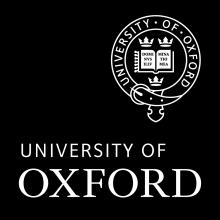 OSS RefOSS RefFor office use only	Ref. nºFor office use only	Ref. nºApplication Form for Graduate Study 2017-18Before completing this form, please refer to the Graduate Admissions Application Guide (available at www.graduate.ox.ac.uk/applicationguide). Any errors resulting from failure to do so may delay your application. Please write in BLOCK CAPITALS using black ink. COMPLETE ALL SECTIONS. Application Form for Graduate Study 2017-18Before completing this form, please refer to the Graduate Admissions Application Guide (available at www.graduate.ox.ac.uk/applicationguide). Any errors resulting from failure to do so may delay your application. Please write in BLOCK CAPITALS using black ink. COMPLETE ALL SECTIONS. Application Form for Graduate Study 2017-18Before completing this form, please refer to the Graduate Admissions Application Guide (available at www.graduate.ox.ac.uk/applicationguide). Any errors resulting from failure to do so may delay your application. Please write in BLOCK CAPITALS using black ink. COMPLETE ALL SECTIONS. Application Form for Graduate Study 2017-18Before completing this form, please refer to the Graduate Admissions Application Guide (available at www.graduate.ox.ac.uk/applicationguide). Any errors resulting from failure to do so may delay your application. Please write in BLOCK CAPITALS using black ink. COMPLETE ALL SECTIONS. Application Form for Graduate Study 2017-18Before completing this form, please refer to the Graduate Admissions Application Guide (available at www.graduate.ox.ac.uk/applicationguide). Any errors resulting from failure to do so may delay your application. Please write in BLOCK CAPITALS using black ink. COMPLETE ALL SECTIONS. Application Form for Graduate Study 2017-18Before completing this form, please refer to the Graduate Admissions Application Guide (available at www.graduate.ox.ac.uk/applicationguide). Any errors resulting from failure to do so may delay your application. Please write in BLOCK CAPITALS using black ink. COMPLETE ALL SECTIONS. Application Form for Graduate Study 2017-18Before completing this form, please refer to the Graduate Admissions Application Guide (available at www.graduate.ox.ac.uk/applicationguide). Any errors resulting from failure to do so may delay your application. Please write in BLOCK CAPITALS using black ink. COMPLETE ALL SECTIONS. Application Form for Graduate Study 2017-18Before completing this form, please refer to the Graduate Admissions Application Guide (available at www.graduate.ox.ac.uk/applicationguide). Any errors resulting from failure to do so may delay your application. Please write in BLOCK CAPITALS using black ink. COMPLETE ALL SECTIONS. Application Form for Graduate Study 2017-18Before completing this form, please refer to the Graduate Admissions Application Guide (available at www.graduate.ox.ac.uk/applicationguide). Any errors resulting from failure to do so may delay your application. Please write in BLOCK CAPITALS using black ink. COMPLETE ALL SECTIONS. Application Form for Graduate Study 2017-18Before completing this form, please refer to the Graduate Admissions Application Guide (available at www.graduate.ox.ac.uk/applicationguide). Any errors resulting from failure to do so may delay your application. Please write in BLOCK CAPITALS using black ink. COMPLETE ALL SECTIONS. Section A: Your Personal DetailsSection A: Your Personal DetailsSection A: Your Personal DetailsSection A: Your Personal DetailsSection A: Your Personal DetailsSection A: Your Personal DetailsSection A: Your Personal DetailsSection A: Your Personal DetailsSection A: Your Personal DetailsSection A: Your Personal DetailsTitle (Mr, Miss, Mrs, Ms, Dr, Professor, Mx1, Reverend, No Title)Title (Mr, Miss, Mrs, Ms, Dr, Professor, Mx1, Reverend, No Title)Title (Mr, Miss, Mrs, Ms, Dr, Professor, Mx1, Reverend, No Title)Title (Mr, Miss, Mrs, Ms, Dr, Professor, Mx1, Reverend, No Title)GIVEN NAME (Forename)PREFERRED GIVEN NAME (Forename)PREFERRED GIVEN NAME (Forename)PREFERRED GIVEN NAME (Forename)MIDDLE NAME 1MIDDLE NAME 2MIDDLE NAME 2MIDDLE NAME 2FAMILY NAME (Surname)PREVIOUS FAMILY NAME (Surname) if applicableDATE FROM:DATE FROM:PREVIOUS FAMILY NAME (Surname) if applicableDATE TO:DATE TO:PREVIOUS FAMILY NAME (Surname) if applicableDATE TO:DATE TO:PREVIOUS GIVEN NAME (Forename) if applicableDATE FROM:PREVIOUS GIVEN NAME (Forename) if applicableDATE TO:PREVIOUS GIVEN NAME (Forename) if applicableDATE TO:DATE OF BIRTH: day _ _ / month _ _ / year _ _ _ _DATE OF BIRTH: day _ _ / month _ _ / year _ _ _ _DATE OF BIRTH: day _ _ / month _ _ / year _ _ _ _DATE OF BIRTH: day _ _ / month _ _ / year _ _ _ _SEX:       FEMALE          MALE SEX:       FEMALE          MALE SEX:       FEMALE          MALE SEX:       FEMALE          MALE SEX:       FEMALE          MALE SEX:       FEMALE          MALE Section B: Contact InformationSection B: Contact InformationSection B: Contact InformationSection B: Contact InformationSection B: Contact InformationSection B: Contact InformationSection B: Contact InformationSection B: Contact InformationPRIMARY EMAIL ADDRESS (this should not be an institutional address that will expire)PRIMARY EMAIL ADDRESS (this should not be an institutional address that will expire)PRIMARY EMAIL ADDRESS (this should not be an institutional address that will expire)ALTERNATIVE EMAIL ADDRESSALTERNATIVE EMAIL ADDRESSALTERNATIVE EMAIL ADDRESSALTERNATIVE EMAIL ADDRESSALTERNATIVE EMAIL ADDRESSTELEPHONE (if you give more than one, please indicate which is the primary contact number)TELEPHONE (if you give more than one, please indicate which is the primary contact number)TELEPHONE (if you give more than one, please indicate which is the primary contact number)TELEPHONE (if you give more than one, please indicate which is the primary contact number)TELEPHONE (if you give more than one, please indicate which is the primary contact number)TELEPHONE (if you give more than one, please indicate which is the primary contact number)TELEPHONE (if you give more than one, please indicate which is the primary contact number)TELEPHONE (if you give more than one, please indicate which is the primary contact number)COUNTRY CODE
(if outside UK)COUNTRY CODE
(if outside UK)COUNTRY CODE
(if outside UK)AREA CODEAREA CODENUMBERNUMBERNUMBERHOME ADDRESSHOME ADDRESSHOME ADDRESSCORRESPONDENCE ADDRESS(if different)CORRESPONDENCE ADDRESS(if different)CORRESPONDENCE ADDRESS(if different)CORRESPONDENCE ADDRESS(if different)CORRESPONDENCE ADDRESS(if different)ADDRESS:ADDRESS:ADDRESS:ADDRESS:ADDRESS:ADDRESS:ADDRESS:ADDRESS:ADDRESS:ADDRESS:ADDRESS:ADDRESS:ADDRESS:COUNTRY:COUNTRY:COUNTRY:COUNTRY:POSTAL/
ZIP CODE:POSTAL/
ZIP CODE:POSTAL/
ZIP CODE:POSTAL/
ZIP CODE:EFFECTIVETDATES:EFFECTIVETDATES:EFFECTIVETDATES:EFFECTIVETDATES:EFFECTIVETDATES:From: day _ _ /month _ _ /year _ _ _ _day _ _ /month _ _ /year _ _ _ _day _ _ /month _ _ /year _ _ _ _day _ _ /month _ _ /year _ _ _ _To:    day _ _ /month _ _ /year _ _ _ _day _ _ /month _ _ /year _ _ _ _day _ _ /month _ _ /year _ _ _ _day _ _ /month _ _ /year _ _ _ _Section C: Nominated Third PartySection C: Nominated Third PartySection C: Nominated Third PartySection C: Nominated Third PartySection C: Nominated Third PartySection C: Nominated Third PartySection C: Nominated Third PartySection C: Nominated Third PartySection C: Nominated Third PartySection C: Nominated Third PartySection C: Nominated Third PartyThe University of Oxford will normally only discuss your application with you. If you wish to nominate a third party with whom we may discuss your application and accept direction on its handling, please provide their details. Note that a nominated third party will be able to amend or withdraw your application on your behalf.The University of Oxford will normally only discuss your application with you. If you wish to nominate a third party with whom we may discuss your application and accept direction on its handling, please provide their details. Note that a nominated third party will be able to amend or withdraw your application on your behalf.The University of Oxford will normally only discuss your application with you. If you wish to nominate a third party with whom we may discuss your application and accept direction on its handling, please provide their details. Note that a nominated third party will be able to amend or withdraw your application on your behalf.The University of Oxford will normally only discuss your application with you. If you wish to nominate a third party with whom we may discuss your application and accept direction on its handling, please provide their details. Note that a nominated third party will be able to amend or withdraw your application on your behalf.The University of Oxford will normally only discuss your application with you. If you wish to nominate a third party with whom we may discuss your application and accept direction on its handling, please provide their details. Note that a nominated third party will be able to amend or withdraw your application on your behalf.The University of Oxford will normally only discuss your application with you. If you wish to nominate a third party with whom we may discuss your application and accept direction on its handling, please provide their details. Note that a nominated third party will be able to amend or withdraw your application on your behalf.The University of Oxford will normally only discuss your application with you. If you wish to nominate a third party with whom we may discuss your application and accept direction on its handling, please provide their details. Note that a nominated third party will be able to amend or withdraw your application on your behalf.The University of Oxford will normally only discuss your application with you. If you wish to nominate a third party with whom we may discuss your application and accept direction on its handling, please provide their details. Note that a nominated third party will be able to amend or withdraw your application on your behalf.The University of Oxford will normally only discuss your application with you. If you wish to nominate a third party with whom we may discuss your application and accept direction on its handling, please provide their details. Note that a nominated third party will be able to amend or withdraw your application on your behalf.The University of Oxford will normally only discuss your application with you. If you wish to nominate a third party with whom we may discuss your application and accept direction on its handling, please provide their details. Note that a nominated third party will be able to amend or withdraw your application on your behalf.The University of Oxford will normally only discuss your application with you. If you wish to nominate a third party with whom we may discuss your application and accept direction on its handling, please provide their details. Note that a nominated third party will be able to amend or withdraw your application on your behalf.Name of nominated third party and email addressName of nominated third party and email addressName of nominated third party and email addressName of nominated third party and email addressRelationship to youRelationship to youRelationship to youRelationship to youRelationship to youDate of birth of nominated third partyDate of birth of nominated third party  Section D: Nationality and Ordinary residence  Section D: Nationality and Ordinary residence  Section D: Nationality and Ordinary residence  Section D: Nationality and Ordinary residence  Section D: Nationality and Ordinary residence  Section D: Nationality and Ordinary residence  Section D: Nationality and Ordinary residence  Section D: Nationality and Ordinary residence  Section D: Nationality and Ordinary residence  Section D: Nationality and Ordinary residence  Section D: Nationality and Ordinary residenceThe details you provide on this page will be used to determine your fee status and eligibility for many scholarships. The details you give below should reflect your current situation, at the date you submit your application form.The details you provide on this page will be used to determine your fee status and eligibility for many scholarships. The details you give below should reflect your current situation, at the date you submit your application form.The details you provide on this page will be used to determine your fee status and eligibility for many scholarships. The details you give below should reflect your current situation, at the date you submit your application form.The details you provide on this page will be used to determine your fee status and eligibility for many scholarships. The details you give below should reflect your current situation, at the date you submit your application form.The details you provide on this page will be used to determine your fee status and eligibility for many scholarships. The details you give below should reflect your current situation, at the date you submit your application form.The details you provide on this page will be used to determine your fee status and eligibility for many scholarships. The details you give below should reflect your current situation, at the date you submit your application form.The details you provide on this page will be used to determine your fee status and eligibility for many scholarships. The details you give below should reflect your current situation, at the date you submit your application form.The details you provide on this page will be used to determine your fee status and eligibility for many scholarships. The details you give below should reflect your current situation, at the date you submit your application form.The details you provide on this page will be used to determine your fee status and eligibility for many scholarships. The details you give below should reflect your current situation, at the date you submit your application form.The details you provide on this page will be used to determine your fee status and eligibility for many scholarships. The details you give below should reflect your current situation, at the date you submit your application form.The details you provide on this page will be used to determine your fee status and eligibility for many scholarships. The details you give below should reflect your current situation, at the date you submit your application form.COUNTRY OF BIRTH: COUNTRY OF BIRTH: Section D: Nationality and Ordinary residence (Continued)Section D: Nationality and Ordinary residence (Continued)Section D: Nationality and Ordinary residence (Continued)Section D: Nationality and Ordinary residence (Continued)Section D: Nationality and Ordinary residence (Continued)Section D: Nationality and Ordinary residence (Continued)Section D: Nationality and Ordinary residence (Continued)Section D: Nationality and Ordinary residence (Continued)Section D: Nationality and Ordinary residence (Continued)Section D: Nationality and Ordinary residence (Continued)Section D: Nationality and Ordinary residence (Continued)COUNTRY OF NATIONALITY: In this section give details of the countries of which you have current nationality and the start date(s). If you have been a national of a country since birth, use your birth date as the 'From': date under “START DATE OF NATIONALITY”. Please only include nationalities that you currently hold. COUNTRY OF NATIONALITY: In this section give details of the countries of which you have current nationality and the start date(s). If you have been a national of a country since birth, use your birth date as the 'From': date under “START DATE OF NATIONALITY”. Please only include nationalities that you currently hold. COUNTRY OF NATIONALITY: In this section give details of the countries of which you have current nationality and the start date(s). If you have been a national of a country since birth, use your birth date as the 'From': date under “START DATE OF NATIONALITY”. Please only include nationalities that you currently hold. COUNTRY OF NATIONALITY: In this section give details of the countries of which you have current nationality and the start date(s). If you have been a national of a country since birth, use your birth date as the 'From': date under “START DATE OF NATIONALITY”. Please only include nationalities that you currently hold. COUNTRY OF NATIONALITY: In this section give details of the countries of which you have current nationality and the start date(s). If you have been a national of a country since birth, use your birth date as the 'From': date under “START DATE OF NATIONALITY”. Please only include nationalities that you currently hold. COUNTRY OF NATIONALITY: In this section give details of the countries of which you have current nationality and the start date(s). If you have been a national of a country since birth, use your birth date as the 'From': date under “START DATE OF NATIONALITY”. Please only include nationalities that you currently hold. COUNTRY OF NATIONALITY: In this section give details of the countries of which you have current nationality and the start date(s). If you have been a national of a country since birth, use your birth date as the 'From': date under “START DATE OF NATIONALITY”. Please only include nationalities that you currently hold. COUNTRY OF NATIONALITY: In this section give details of the countries of which you have current nationality and the start date(s). If you have been a national of a country since birth, use your birth date as the 'From': date under “START DATE OF NATIONALITY”. Please only include nationalities that you currently hold. COUNTRY OF NATIONALITY: In this section give details of the countries of which you have current nationality and the start date(s). If you have been a national of a country since birth, use your birth date as the 'From': date under “START DATE OF NATIONALITY”. Please only include nationalities that you currently hold. COUNTRY OF NATIONALITY: In this section give details of the countries of which you have current nationality and the start date(s). If you have been a national of a country since birth, use your birth date as the 'From': date under “START DATE OF NATIONALITY”. Please only include nationalities that you currently hold. COUNTRY OF NATIONALITY: In this section give details of the countries of which you have current nationality and the start date(s). If you have been a national of a country since birth, use your birth date as the 'From': date under “START DATE OF NATIONALITY”. Please only include nationalities that you currently hold. COUNTRYCOUNTRYCOUNTRYSTART DATE OF NATIONALITY        FROM (dd/mm/yyyy)START DATE OF NATIONALITY        FROM (dd/mm/yyyy)START DATE OF NATIONALITY        FROM (dd/mm/yyyy)START DATE OF NATIONALITY        FROM (dd/mm/yyyy)START DATE OF NATIONALITY        FROM (dd/mm/yyyy)PASSPORT NUMBERAND EXPIRY DATEPASSPORT NUMBERAND EXPIRY DATEPASSPORT NUMBERAND EXPIRY DATEDo you expect to require a visa to enter the UK for your study?
  Yes                 No
Do you expect to require a visa to enter the UK for your study?
  Yes                 No
Do you expect to require a visa to enter the UK for your study?
  Yes                 No
Do you expect to require a visa to enter the UK for your study?
  Yes                 No
Do you expect to require a visa to enter the UK for your study?
  Yes                 No
Do you expect to require a visa to enter the UK for your study?
  Yes                 No
Do you expect to require a visa to enter the UK for your study?
  Yes                 No
Do you expect to require a visa to enter the UK for your study?
  Yes                 No
Do you expect to require a visa to enter the UK for your study?
  Yes                 No
Do you expect to require a visa to enter the UK for your study?
  Yes                 No
Do you expect to require a visa to enter the UK for your study?
  Yes                 No
If applicable, please provide the details of the passport you intend to use to enter the UK.If applicable, please provide the details of the passport you intend to use to enter the UK.If applicable, please provide the details of the passport you intend to use to enter the UK.If applicable, please provide the details of the passport you intend to use to enter the UK.If applicable, please provide the details of the passport you intend to use to enter the UK.If applicable, please provide the details of the passport you intend to use to enter the UK.If applicable, please provide the details of the passport you intend to use to enter the UK.If applicable, please provide the details of the passport you intend to use to enter the UK.If applicable, please provide the details of the passport you intend to use to enter the UK.If applicable, please provide the details of the passport you intend to use to enter the UK.If applicable, please provide the details of the passport you intend to use to enter the UK.Passport number:Country of issue:Issue date:Expiry date:Section D: Nationality and Ordinary residence (Continued)Section D: Nationality and Ordinary residence (Continued)Section D: Nationality and Ordinary residence (Continued)Section D: Nationality and Ordinary residence (Continued)Section D: Nationality and Ordinary residence (Continued)Section D: Nationality and Ordinary residence (Continued)Section D: Nationality and Ordinary residence (Continued)Section D: Nationality and Ordinary residence (Continued)Section D: Nationality and Ordinary residence (Continued)Section D: Nationality and Ordinary residence (Continued)Section D: Nationality and Ordinary residence (Continued)COUNTRY OF ORDINARY RESIDENCE: Your country of ordinary residence is the country in which you are normally resident, out of choice and for a settled purpose, apart from temporary or occasional absences. It is not a country in which you are studying, working or living temporarily. 
EU nationals only: if you currently live in the UK for full-time education only, you should enter the UK as your current residence and the country where you otherwise reside as your previous residence. The end date for your previous residence should be entered as the day before you arrived in the UK. 
If you have been ordinarily resident in a single country since birth, please enter your birth date in the 'From:' field for the 'current country of ordinary residence' question. 
If you have been ordinarily resident in more than one country, your dates of residence must not overlap. You must include an end date for your previous country of ordinary residence, which must be at least one day before the start date of your current country of ordinary residence.COUNTRY OF ORDINARY RESIDENCE: Your country of ordinary residence is the country in which you are normally resident, out of choice and for a settled purpose, apart from temporary or occasional absences. It is not a country in which you are studying, working or living temporarily. 
EU nationals only: if you currently live in the UK for full-time education only, you should enter the UK as your current residence and the country where you otherwise reside as your previous residence. The end date for your previous residence should be entered as the day before you arrived in the UK. 
If you have been ordinarily resident in a single country since birth, please enter your birth date in the 'From:' field for the 'current country of ordinary residence' question. 
If you have been ordinarily resident in more than one country, your dates of residence must not overlap. You must include an end date for your previous country of ordinary residence, which must be at least one day before the start date of your current country of ordinary residence.COUNTRY OF ORDINARY RESIDENCE: Your country of ordinary residence is the country in which you are normally resident, out of choice and for a settled purpose, apart from temporary or occasional absences. It is not a country in which you are studying, working or living temporarily. 
EU nationals only: if you currently live in the UK for full-time education only, you should enter the UK as your current residence and the country where you otherwise reside as your previous residence. The end date for your previous residence should be entered as the day before you arrived in the UK. 
If you have been ordinarily resident in a single country since birth, please enter your birth date in the 'From:' field for the 'current country of ordinary residence' question. 
If you have been ordinarily resident in more than one country, your dates of residence must not overlap. You must include an end date for your previous country of ordinary residence, which must be at least one day before the start date of your current country of ordinary residence.COUNTRY OF ORDINARY RESIDENCE: Your country of ordinary residence is the country in which you are normally resident, out of choice and for a settled purpose, apart from temporary or occasional absences. It is not a country in which you are studying, working or living temporarily. 
EU nationals only: if you currently live in the UK for full-time education only, you should enter the UK as your current residence and the country where you otherwise reside as your previous residence. The end date for your previous residence should be entered as the day before you arrived in the UK. 
If you have been ordinarily resident in a single country since birth, please enter your birth date in the 'From:' field for the 'current country of ordinary residence' question. 
If you have been ordinarily resident in more than one country, your dates of residence must not overlap. You must include an end date for your previous country of ordinary residence, which must be at least one day before the start date of your current country of ordinary residence.COUNTRY OF ORDINARY RESIDENCE: Your country of ordinary residence is the country in which you are normally resident, out of choice and for a settled purpose, apart from temporary or occasional absences. It is not a country in which you are studying, working or living temporarily. 
EU nationals only: if you currently live in the UK for full-time education only, you should enter the UK as your current residence and the country where you otherwise reside as your previous residence. The end date for your previous residence should be entered as the day before you arrived in the UK. 
If you have been ordinarily resident in a single country since birth, please enter your birth date in the 'From:' field for the 'current country of ordinary residence' question. 
If you have been ordinarily resident in more than one country, your dates of residence must not overlap. You must include an end date for your previous country of ordinary residence, which must be at least one day before the start date of your current country of ordinary residence.COUNTRY OF ORDINARY RESIDENCE: Your country of ordinary residence is the country in which you are normally resident, out of choice and for a settled purpose, apart from temporary or occasional absences. It is not a country in which you are studying, working or living temporarily. 
EU nationals only: if you currently live in the UK for full-time education only, you should enter the UK as your current residence and the country where you otherwise reside as your previous residence. The end date for your previous residence should be entered as the day before you arrived in the UK. 
If you have been ordinarily resident in a single country since birth, please enter your birth date in the 'From:' field for the 'current country of ordinary residence' question. 
If you have been ordinarily resident in more than one country, your dates of residence must not overlap. You must include an end date for your previous country of ordinary residence, which must be at least one day before the start date of your current country of ordinary residence.COUNTRY OF ORDINARY RESIDENCE: Your country of ordinary residence is the country in which you are normally resident, out of choice and for a settled purpose, apart from temporary or occasional absences. It is not a country in which you are studying, working or living temporarily. 
EU nationals only: if you currently live in the UK for full-time education only, you should enter the UK as your current residence and the country where you otherwise reside as your previous residence. The end date for your previous residence should be entered as the day before you arrived in the UK. 
If you have been ordinarily resident in a single country since birth, please enter your birth date in the 'From:' field for the 'current country of ordinary residence' question. 
If you have been ordinarily resident in more than one country, your dates of residence must not overlap. You must include an end date for your previous country of ordinary residence, which must be at least one day before the start date of your current country of ordinary residence.COUNTRY OF ORDINARY RESIDENCE: Your country of ordinary residence is the country in which you are normally resident, out of choice and for a settled purpose, apart from temporary or occasional absences. It is not a country in which you are studying, working or living temporarily. 
EU nationals only: if you currently live in the UK for full-time education only, you should enter the UK as your current residence and the country where you otherwise reside as your previous residence. The end date for your previous residence should be entered as the day before you arrived in the UK. 
If you have been ordinarily resident in a single country since birth, please enter your birth date in the 'From:' field for the 'current country of ordinary residence' question. 
If you have been ordinarily resident in more than one country, your dates of residence must not overlap. You must include an end date for your previous country of ordinary residence, which must be at least one day before the start date of your current country of ordinary residence.COUNTRY OF ORDINARY RESIDENCE: Your country of ordinary residence is the country in which you are normally resident, out of choice and for a settled purpose, apart from temporary or occasional absences. It is not a country in which you are studying, working or living temporarily. 
EU nationals only: if you currently live in the UK for full-time education only, you should enter the UK as your current residence and the country where you otherwise reside as your previous residence. The end date for your previous residence should be entered as the day before you arrived in the UK. 
If you have been ordinarily resident in a single country since birth, please enter your birth date in the 'From:' field for the 'current country of ordinary residence' question. 
If you have been ordinarily resident in more than one country, your dates of residence must not overlap. You must include an end date for your previous country of ordinary residence, which must be at least one day before the start date of your current country of ordinary residence.COUNTRY OF ORDINARY RESIDENCE: Your country of ordinary residence is the country in which you are normally resident, out of choice and for a settled purpose, apart from temporary or occasional absences. It is not a country in which you are studying, working or living temporarily. 
EU nationals only: if you currently live in the UK for full-time education only, you should enter the UK as your current residence and the country where you otherwise reside as your previous residence. The end date for your previous residence should be entered as the day before you arrived in the UK. 
If you have been ordinarily resident in a single country since birth, please enter your birth date in the 'From:' field for the 'current country of ordinary residence' question. 
If you have been ordinarily resident in more than one country, your dates of residence must not overlap. You must include an end date for your previous country of ordinary residence, which must be at least one day before the start date of your current country of ordinary residence.COUNTRY OF ORDINARY RESIDENCE: Your country of ordinary residence is the country in which you are normally resident, out of choice and for a settled purpose, apart from temporary or occasional absences. It is not a country in which you are studying, working or living temporarily. 
EU nationals only: if you currently live in the UK for full-time education only, you should enter the UK as your current residence and the country where you otherwise reside as your previous residence. The end date for your previous residence should be entered as the day before you arrived in the UK. 
If you have been ordinarily resident in a single country since birth, please enter your birth date in the 'From:' field for the 'current country of ordinary residence' question. 
If you have been ordinarily resident in more than one country, your dates of residence must not overlap. You must include an end date for your previous country of ordinary residence, which must be at least one day before the start date of your current country of ordinary residence.CURRENT COUNTRY OF ORDINARY RESIDENCECURRENT COUNTRY OF ORDINARY RESIDENCECURRENT COUNTRY OF ORDINARY RESIDENCECURRENT COUNTRY OF ORDINARY RESIDENCECURRENT COUNTRY OF ORDINARY RESIDENCECURRENT COUNTRY OF ORDINARY RESIDENCEFROM (dd/mm/yyyy)FROM (dd/mm/yyyy)FROM (dd/mm/yyyy)FROM (dd/mm/yyyy)FROM (dd/mm/yyyy)Section D: Nationality and Ordinary residence (Continued)Section D: Nationality and Ordinary residence (Continued)Section D: Nationality and Ordinary residence (Continued)Section D: Nationality and Ordinary residence (Continued)Section D: Nationality and Ordinary residence (Continued)Section D: Nationality and Ordinary residence (Continued)Section D: Nationality and Ordinary residence (Continued)Section D: Nationality and Ordinary residence (Continued)Section D: Nationality and Ordinary residence (Continued)Section D: Nationality and Ordinary residence (Continued)Section D: Nationality and Ordinary residence (Continued)I am an EU national resident in the UK for the main purpose of full-time education     Yes                 NoI am an EU national resident in the UK for the main purpose of full-time education     Yes                 NoI am an EU national resident in the UK for the main purpose of full-time education     Yes                 NoI am an EU national resident in the UK for the main purpose of full-time education     Yes                 NoI am an EU national resident in the UK for the main purpose of full-time education     Yes                 NoI am an EU national resident in the UK for the main purpose of full-time education     Yes                 NoI am an EU national resident in the UK for the main purpose of full-time education     Yes                 NoI am an EU national resident in the UK for the main purpose of full-time education     Yes                 NoI am an EU national resident in the UK for the main purpose of full-time education     Yes                 NoI am an EU national resident in the UK for the main purpose of full-time education     Yes                 NoI am an EU national resident in the UK for the main purpose of full-time education     Yes                 NoIf you have been ordinarily resident in a different country during the last six years, please enter details of the most recent.If you have been ordinarily resident in a different country during the last six years, please enter details of the most recent.If you have been ordinarily resident in a different country during the last six years, please enter details of the most recent.If you have been ordinarily resident in a different country during the last six years, please enter details of the most recent.If you have been ordinarily resident in a different country during the last six years, please enter details of the most recent.If you have been ordinarily resident in a different country during the last six years, please enter details of the most recent.If you have been ordinarily resident in a different country during the last six years, please enter details of the most recent.If you have been ordinarily resident in a different country during the last six years, please enter details of the most recent.If you have been ordinarily resident in a different country during the last six years, please enter details of the most recent.If you have been ordinarily resident in a different country during the last six years, please enter details of the most recent.If you have been ordinarily resident in a different country during the last six years, please enter details of the most recent.PREVIOUS COUNTRY OF ORDINARY RESIDENCEPREVIOUS COUNTRY OF ORDINARY RESIDENCEPREVIOUS COUNTRY OF ORDINARY RESIDENCEPREVIOUS COUNTRY OF ORDINARY RESIDENCEPREVIOUS COUNTRY OF ORDINARY RESIDENCEFROM (dd/mm/yyyy)FROM (dd/mm/yyyy)FROM (dd/mm/yyyy)FROM (dd/mm/yyyy)FROM (dd/mm/yyyy)TO (dd/mm/yyyy)If you are not a UK or EU Citizen, but you are currently living in the UK, do you have Indefinite Leave to Remain Status (which has been entered into your passport)?   Yes                 No           Not applicableIf yes, please provide the date it was granted: day _ _ / month _ _ / year _ _ _ _If you are not a UK or EU Citizen, but you are currently living in the UK, do you have Indefinite Leave to Remain Status (which has been entered into your passport)?   Yes                 No           Not applicableIf yes, please provide the date it was granted: day _ _ / month _ _ / year _ _ _ _If you are not a UK or EU Citizen, but you are currently living in the UK, do you have Indefinite Leave to Remain Status (which has been entered into your passport)?   Yes                 No           Not applicableIf yes, please provide the date it was granted: day _ _ / month _ _ / year _ _ _ _If you are not a UK or EU Citizen, but you are currently living in the UK, do you have Indefinite Leave to Remain Status (which has been entered into your passport)?   Yes                 No           Not applicableIf yes, please provide the date it was granted: day _ _ / month _ _ / year _ _ _ _If you are not a UK or EU Citizen, but you are currently living in the UK, do you have Indefinite Leave to Remain Status (which has been entered into your passport)?   Yes                 No           Not applicableIf yes, please provide the date it was granted: day _ _ / month _ _ / year _ _ _ _If you are not a UK or EU Citizen, but you are currently living in the UK, do you have Indefinite Leave to Remain Status (which has been entered into your passport)?   Yes                 No           Not applicableIf yes, please provide the date it was granted: day _ _ / month _ _ / year _ _ _ _If you are not a UK or EU Citizen, but you are currently living in the UK, do you have Indefinite Leave to Remain Status (which has been entered into your passport)?   Yes                 No           Not applicableIf yes, please provide the date it was granted: day _ _ / month _ _ / year _ _ _ _If you are not a UK or EU Citizen, but you are currently living in the UK, do you have Indefinite Leave to Remain Status (which has been entered into your passport)?   Yes                 No           Not applicableIf yes, please provide the date it was granted: day _ _ / month _ _ / year _ _ _ _If you are not a UK or EU Citizen, but you are currently living in the UK, do you have Indefinite Leave to Remain Status (which has been entered into your passport)?   Yes                 No           Not applicableIf yes, please provide the date it was granted: day _ _ / month _ _ / year _ _ _ _If you are not a UK or EU Citizen, but you are currently living in the UK, do you have Indefinite Leave to Remain Status (which has been entered into your passport)?   Yes                 No           Not applicableIf yes, please provide the date it was granted: day _ _ / month _ _ / year _ _ _ _If you are not a UK or EU Citizen, but you are currently living in the UK, do you have Indefinite Leave to Remain Status (which has been entered into your passport)?   Yes                 No           Not applicableIf yes, please provide the date it was granted: day _ _ / month _ _ / year _ _ _ _Section E: Equality and diversitySection E: Equality and diversitySection E: Equality and diversitySection E: Equality and diversitySection E: Equality and diversitySection E: Equality and diversitySection E: Equality and diversitySection E: Equality and diversitySection E: Equality and diversitySection E: Equality and diversitySection E: Equality and diversityThe University seeks to attract applicants of the highest quality and potential, regardless of background. Decisions on the admission of students are based solely on the individual merits of each candidate and the application of selection criteria appropriate to the course of study. We collect equal opportunities data from all applicants to monitor progress in promoting equality, to inform changes to our policies, practices and services, and to meet legal reporting requirements. These data will not form part of the selection process and will not be made available to those assessing your application. All personal information will be treated in accordance with the Data Protection Act 1998 (for more details please see our Data Protection policy at http://www.admin.ox.ac.uk/dataprotection/policy).The University seeks to attract applicants of the highest quality and potential, regardless of background. Decisions on the admission of students are based solely on the individual merits of each candidate and the application of selection criteria appropriate to the course of study. We collect equal opportunities data from all applicants to monitor progress in promoting equality, to inform changes to our policies, practices and services, and to meet legal reporting requirements. These data will not form part of the selection process and will not be made available to those assessing your application. All personal information will be treated in accordance with the Data Protection Act 1998 (for more details please see our Data Protection policy at http://www.admin.ox.ac.uk/dataprotection/policy).The University seeks to attract applicants of the highest quality and potential, regardless of background. Decisions on the admission of students are based solely on the individual merits of each candidate and the application of selection criteria appropriate to the course of study. We collect equal opportunities data from all applicants to monitor progress in promoting equality, to inform changes to our policies, practices and services, and to meet legal reporting requirements. These data will not form part of the selection process and will not be made available to those assessing your application. All personal information will be treated in accordance with the Data Protection Act 1998 (for more details please see our Data Protection policy at http://www.admin.ox.ac.uk/dataprotection/policy).The University seeks to attract applicants of the highest quality and potential, regardless of background. Decisions on the admission of students are based solely on the individual merits of each candidate and the application of selection criteria appropriate to the course of study. We collect equal opportunities data from all applicants to monitor progress in promoting equality, to inform changes to our policies, practices and services, and to meet legal reporting requirements. These data will not form part of the selection process and will not be made available to those assessing your application. All personal information will be treated in accordance with the Data Protection Act 1998 (for more details please see our Data Protection policy at http://www.admin.ox.ac.uk/dataprotection/policy).The University seeks to attract applicants of the highest quality and potential, regardless of background. Decisions on the admission of students are based solely on the individual merits of each candidate and the application of selection criteria appropriate to the course of study. We collect equal opportunities data from all applicants to monitor progress in promoting equality, to inform changes to our policies, practices and services, and to meet legal reporting requirements. These data will not form part of the selection process and will not be made available to those assessing your application. All personal information will be treated in accordance with the Data Protection Act 1998 (for more details please see our Data Protection policy at http://www.admin.ox.ac.uk/dataprotection/policy).The University seeks to attract applicants of the highest quality and potential, regardless of background. Decisions on the admission of students are based solely on the individual merits of each candidate and the application of selection criteria appropriate to the course of study. We collect equal opportunities data from all applicants to monitor progress in promoting equality, to inform changes to our policies, practices and services, and to meet legal reporting requirements. These data will not form part of the selection process and will not be made available to those assessing your application. All personal information will be treated in accordance with the Data Protection Act 1998 (for more details please see our Data Protection policy at http://www.admin.ox.ac.uk/dataprotection/policy).The University seeks to attract applicants of the highest quality and potential, regardless of background. Decisions on the admission of students are based solely on the individual merits of each candidate and the application of selection criteria appropriate to the course of study. We collect equal opportunities data from all applicants to monitor progress in promoting equality, to inform changes to our policies, practices and services, and to meet legal reporting requirements. These data will not form part of the selection process and will not be made available to those assessing your application. All personal information will be treated in accordance with the Data Protection Act 1998 (for more details please see our Data Protection policy at http://www.admin.ox.ac.uk/dataprotection/policy).The University seeks to attract applicants of the highest quality and potential, regardless of background. Decisions on the admission of students are based solely on the individual merits of each candidate and the application of selection criteria appropriate to the course of study. We collect equal opportunities data from all applicants to monitor progress in promoting equality, to inform changes to our policies, practices and services, and to meet legal reporting requirements. These data will not form part of the selection process and will not be made available to those assessing your application. All personal information will be treated in accordance with the Data Protection Act 1998 (for more details please see our Data Protection policy at http://www.admin.ox.ac.uk/dataprotection/policy).The University seeks to attract applicants of the highest quality and potential, regardless of background. Decisions on the admission of students are based solely on the individual merits of each candidate and the application of selection criteria appropriate to the course of study. We collect equal opportunities data from all applicants to monitor progress in promoting equality, to inform changes to our policies, practices and services, and to meet legal reporting requirements. These data will not form part of the selection process and will not be made available to those assessing your application. All personal information will be treated in accordance with the Data Protection Act 1998 (for more details please see our Data Protection policy at http://www.admin.ox.ac.uk/dataprotection/policy).The University seeks to attract applicants of the highest quality and potential, regardless of background. Decisions on the admission of students are based solely on the individual merits of each candidate and the application of selection criteria appropriate to the course of study. We collect equal opportunities data from all applicants to monitor progress in promoting equality, to inform changes to our policies, practices and services, and to meet legal reporting requirements. These data will not form part of the selection process and will not be made available to those assessing your application. All personal information will be treated in accordance with the Data Protection Act 1998 (for more details please see our Data Protection policy at http://www.admin.ox.ac.uk/dataprotection/policy).The University seeks to attract applicants of the highest quality and potential, regardless of background. Decisions on the admission of students are based solely on the individual merits of each candidate and the application of selection criteria appropriate to the course of study. We collect equal opportunities data from all applicants to monitor progress in promoting equality, to inform changes to our policies, practices and services, and to meet legal reporting requirements. These data will not form part of the selection process and will not be made available to those assessing your application. All personal information will be treated in accordance with the Data Protection Act 1998 (for more details please see our Data Protection policy at http://www.admin.ox.ac.uk/dataprotection/policy).With which ethnic group do you most identify?Please enter in the box below the appropriate code which best describes your ethnic background.With which ethnic group do you most identify?Please enter in the box below the appropriate code which best describes your ethnic background.With which ethnic group do you most identify?Please enter in the box below the appropriate code which best describes your ethnic background.With which ethnic group do you most identify?Please enter in the box below the appropriate code which best describes your ethnic background.With which ethnic group do you most identify?Please enter in the box below the appropriate code which best describes your ethnic background.With which ethnic group do you most identify?Please enter in the box below the appropriate code which best describes your ethnic background.With which ethnic group do you most identify?Please enter in the box below the appropriate code which best describes your ethnic background.With which ethnic group do you most identify?Please enter in the box below the appropriate code which best describes your ethnic background.With which ethnic group do you most identify?Please enter in the box below the appropriate code which best describes your ethnic background.With which ethnic group do you most identify?Please enter in the box below the appropriate code which best describes your ethnic background.With which ethnic group do you most identify?Please enter in the box below the appropriate code which best describes your ethnic background.10	White15	Gypsy/Traveller21	Black or Black British – Caribbean22	Black or Black British – African29 	Other Black background31	Asian or Asian British – Indian32	Asian or Asian British – Pakistani33	Asian or Asian British – Bangladeshi34	Chinese39	Other Asian background41	Mixed - White and Black Caribbean42	Mixed - White and Black African43	Mixed - White and Asian49	Other Mixed background50	Arab80	Other ethnic background90	Not knownIf you do not wish to specify your ethnic background, please enter code 98.10	White15	Gypsy/Traveller21	Black or Black British – Caribbean22	Black or Black British – African29 	Other Black background31	Asian or Asian British – Indian32	Asian or Asian British – Pakistani33	Asian or Asian British – Bangladeshi34	Chinese39	Other Asian background41	Mixed - White and Black Caribbean42	Mixed - White and Black African43	Mixed - White and Asian49	Other Mixed background50	Arab80	Other ethnic background90	Not knownIf you do not wish to specify your ethnic background, please enter code 98.10	White15	Gypsy/Traveller21	Black or Black British – Caribbean22	Black or Black British – African29 	Other Black background31	Asian or Asian British – Indian32	Asian or Asian British – Pakistani33	Asian or Asian British – Bangladeshi34	Chinese39	Other Asian background41	Mixed - White and Black Caribbean42	Mixed - White and Black African43	Mixed - White and Asian49	Other Mixed background50	Arab80	Other ethnic background90	Not knownIf you do not wish to specify your ethnic background, please enter code 98.10	White15	Gypsy/Traveller21	Black or Black British – Caribbean22	Black or Black British – African29 	Other Black background31	Asian or Asian British – Indian32	Asian or Asian British – Pakistani33	Asian or Asian British – Bangladeshi34	Chinese39	Other Asian background41	Mixed - White and Black Caribbean42	Mixed - White and Black African43	Mixed - White and Asian49	Other Mixed background50	Arab80	Other ethnic background90	Not knownIf you do not wish to specify your ethnic background, please enter code 98.10	White15	Gypsy/Traveller21	Black or Black British – Caribbean22	Black or Black British – African29 	Other Black background31	Asian or Asian British – Indian32	Asian or Asian British – Pakistani33	Asian or Asian British – Bangladeshi34	Chinese39	Other Asian background41	Mixed - White and Black Caribbean42	Mixed - White and Black African43	Mixed - White and Asian49	Other Mixed background50	Arab80	Other ethnic background90	Not knownIf you do not wish to specify your ethnic background, please enter code 98.10	White15	Gypsy/Traveller21	Black or Black British – Caribbean22	Black or Black British – African29 	Other Black background31	Asian or Asian British – Indian32	Asian or Asian British – Pakistani33	Asian or Asian British – Bangladeshi34	Chinese39	Other Asian background41	Mixed - White and Black Caribbean42	Mixed - White and Black African43	Mixed - White and Asian49	Other Mixed background50	Arab80	Other ethnic background90	Not knownIf you do not wish to specify your ethnic background, please enter code 98.10	White15	Gypsy/Traveller21	Black or Black British – Caribbean22	Black or Black British – African29 	Other Black background31	Asian or Asian British – Indian32	Asian or Asian British – Pakistani33	Asian or Asian British – Bangladeshi34	Chinese39	Other Asian background41	Mixed - White and Black Caribbean42	Mixed - White and Black African43	Mixed - White and Asian49	Other Mixed background50	Arab80	Other ethnic background90	Not knownIf you do not wish to specify your ethnic background, please enter code 98.10	White15	Gypsy/Traveller21	Black or Black British – Caribbean22	Black or Black British – African29 	Other Black background31	Asian or Asian British – Indian32	Asian or Asian British – Pakistani33	Asian or Asian British – Bangladeshi34	Chinese39	Other Asian background41	Mixed - White and Black Caribbean42	Mixed - White and Black African43	Mixed - White and Asian49	Other Mixed background50	Arab80	Other ethnic background90	Not knownIf you do not wish to specify your ethnic background, please enter code 98.10	White15	Gypsy/Traveller21	Black or Black British – Caribbean22	Black or Black British – African29 	Other Black background31	Asian or Asian British – Indian32	Asian or Asian British – Pakistani33	Asian or Asian British – Bangladeshi34	Chinese39	Other Asian background41	Mixed - White and Black Caribbean42	Mixed - White and Black African43	Mixed - White and Asian49	Other Mixed background50	Arab80	Other ethnic background90	Not knownIf you do not wish to specify your ethnic background, please enter code 98.10	White15	Gypsy/Traveller21	Black or Black British – Caribbean22	Black or Black British – African29 	Other Black background31	Asian or Asian British – Indian32	Asian or Asian British – Pakistani33	Asian or Asian British – Bangladeshi34	Chinese39	Other Asian background41	Mixed - White and Black Caribbean42	Mixed - White and Black African43	Mixed - White and Asian49	Other Mixed background50	Arab80	Other ethnic background90	Not knownIf you do not wish to specify your ethnic background, please enter code 98.Section F: Disabilities, including Long Term Health Conditions and Specific Learning DisabilitiesSection F: Disabilities, including Long Term Health Conditions and Specific Learning DisabilitiesSection F: Disabilities, including Long Term Health Conditions and Specific Learning DisabilitiesSection F: Disabilities, including Long Term Health Conditions and Specific Learning DisabilitiesSection F: Disabilities, including Long Term Health Conditions and Specific Learning DisabilitiesSection F: Disabilities, including Long Term Health Conditions and Specific Learning DisabilitiesSection F: Disabilities, including Long Term Health Conditions and Specific Learning DisabilitiesSection F: Disabilities, including Long Term Health Conditions and Specific Learning DisabilitiesSection F: Disabilities, including Long Term Health Conditions and Specific Learning DisabilitiesSection F: Disabilities, including Long Term Health Conditions and Specific Learning DisabilitiesSection F: Disabilities, including Long Term Health Conditions and Specific Learning DisabilitiesWe welcome applications from people with a disability. Please tell us if you have a disability, including sensory or mobility impairments, mental health difficulties, long-term health conditions, autism spectrum conditions or specific learning difficulties such as dyslexia, dyspraxia and ADHD. 

We will not take this information into account when assessing your application, which will be judged on academic merit and potential alone. The information you provide to the University will be treated in line with the Data Protection Act.  (http://www.admin.ox.ac.uk/dataprotection/policy). If you accept a place here, we will need to share this information with key individuals in academic, administrative and support roles in order to provide effective support. This will require sharing your information with our Disability Advisory Service so that they may work with you to put in place any necessary adjustments or provide study support. 

If you wish to discuss this section of the application form, or anything to do with provision for disability-related support, please contact the Disability Advisory Service:  http://www.ox.ac.uk/students/welfare/disability. We welcome applications from people with a disability. Please tell us if you have a disability, including sensory or mobility impairments, mental health difficulties, long-term health conditions, autism spectrum conditions or specific learning difficulties such as dyslexia, dyspraxia and ADHD. 

We will not take this information into account when assessing your application, which will be judged on academic merit and potential alone. The information you provide to the University will be treated in line with the Data Protection Act.  (http://www.admin.ox.ac.uk/dataprotection/policy). If you accept a place here, we will need to share this information with key individuals in academic, administrative and support roles in order to provide effective support. This will require sharing your information with our Disability Advisory Service so that they may work with you to put in place any necessary adjustments or provide study support. 

If you wish to discuss this section of the application form, or anything to do with provision for disability-related support, please contact the Disability Advisory Service:  http://www.ox.ac.uk/students/welfare/disability. We welcome applications from people with a disability. Please tell us if you have a disability, including sensory or mobility impairments, mental health difficulties, long-term health conditions, autism spectrum conditions or specific learning difficulties such as dyslexia, dyspraxia and ADHD. 

We will not take this information into account when assessing your application, which will be judged on academic merit and potential alone. The information you provide to the University will be treated in line with the Data Protection Act.  (http://www.admin.ox.ac.uk/dataprotection/policy). If you accept a place here, we will need to share this information with key individuals in academic, administrative and support roles in order to provide effective support. This will require sharing your information with our Disability Advisory Service so that they may work with you to put in place any necessary adjustments or provide study support. 

If you wish to discuss this section of the application form, or anything to do with provision for disability-related support, please contact the Disability Advisory Service:  http://www.ox.ac.uk/students/welfare/disability. We welcome applications from people with a disability. Please tell us if you have a disability, including sensory or mobility impairments, mental health difficulties, long-term health conditions, autism spectrum conditions or specific learning difficulties such as dyslexia, dyspraxia and ADHD. 

We will not take this information into account when assessing your application, which will be judged on academic merit and potential alone. The information you provide to the University will be treated in line with the Data Protection Act.  (http://www.admin.ox.ac.uk/dataprotection/policy). If you accept a place here, we will need to share this information with key individuals in academic, administrative and support roles in order to provide effective support. This will require sharing your information with our Disability Advisory Service so that they may work with you to put in place any necessary adjustments or provide study support. 

If you wish to discuss this section of the application form, or anything to do with provision for disability-related support, please contact the Disability Advisory Service:  http://www.ox.ac.uk/students/welfare/disability. We welcome applications from people with a disability. Please tell us if you have a disability, including sensory or mobility impairments, mental health difficulties, long-term health conditions, autism spectrum conditions or specific learning difficulties such as dyslexia, dyspraxia and ADHD. 

We will not take this information into account when assessing your application, which will be judged on academic merit and potential alone. The information you provide to the University will be treated in line with the Data Protection Act.  (http://www.admin.ox.ac.uk/dataprotection/policy). If you accept a place here, we will need to share this information with key individuals in academic, administrative and support roles in order to provide effective support. This will require sharing your information with our Disability Advisory Service so that they may work with you to put in place any necessary adjustments or provide study support. 

If you wish to discuss this section of the application form, or anything to do with provision for disability-related support, please contact the Disability Advisory Service:  http://www.ox.ac.uk/students/welfare/disability. We welcome applications from people with a disability. Please tell us if you have a disability, including sensory or mobility impairments, mental health difficulties, long-term health conditions, autism spectrum conditions or specific learning difficulties such as dyslexia, dyspraxia and ADHD. 

We will not take this information into account when assessing your application, which will be judged on academic merit and potential alone. The information you provide to the University will be treated in line with the Data Protection Act.  (http://www.admin.ox.ac.uk/dataprotection/policy). If you accept a place here, we will need to share this information with key individuals in academic, administrative and support roles in order to provide effective support. This will require sharing your information with our Disability Advisory Service so that they may work with you to put in place any necessary adjustments or provide study support. 

If you wish to discuss this section of the application form, or anything to do with provision for disability-related support, please contact the Disability Advisory Service:  http://www.ox.ac.uk/students/welfare/disability. We welcome applications from people with a disability. Please tell us if you have a disability, including sensory or mobility impairments, mental health difficulties, long-term health conditions, autism spectrum conditions or specific learning difficulties such as dyslexia, dyspraxia and ADHD. 

We will not take this information into account when assessing your application, which will be judged on academic merit and potential alone. The information you provide to the University will be treated in line with the Data Protection Act.  (http://www.admin.ox.ac.uk/dataprotection/policy). If you accept a place here, we will need to share this information with key individuals in academic, administrative and support roles in order to provide effective support. This will require sharing your information with our Disability Advisory Service so that they may work with you to put in place any necessary adjustments or provide study support. 

If you wish to discuss this section of the application form, or anything to do with provision for disability-related support, please contact the Disability Advisory Service:  http://www.ox.ac.uk/students/welfare/disability. We welcome applications from people with a disability. Please tell us if you have a disability, including sensory or mobility impairments, mental health difficulties, long-term health conditions, autism spectrum conditions or specific learning difficulties such as dyslexia, dyspraxia and ADHD. 

We will not take this information into account when assessing your application, which will be judged on academic merit and potential alone. The information you provide to the University will be treated in line with the Data Protection Act.  (http://www.admin.ox.ac.uk/dataprotection/policy). If you accept a place here, we will need to share this information with key individuals in academic, administrative and support roles in order to provide effective support. This will require sharing your information with our Disability Advisory Service so that they may work with you to put in place any necessary adjustments or provide study support. 

If you wish to discuss this section of the application form, or anything to do with provision for disability-related support, please contact the Disability Advisory Service:  http://www.ox.ac.uk/students/welfare/disability. We welcome applications from people with a disability. Please tell us if you have a disability, including sensory or mobility impairments, mental health difficulties, long-term health conditions, autism spectrum conditions or specific learning difficulties such as dyslexia, dyspraxia and ADHD. 

We will not take this information into account when assessing your application, which will be judged on academic merit and potential alone. The information you provide to the University will be treated in line with the Data Protection Act.  (http://www.admin.ox.ac.uk/dataprotection/policy). If you accept a place here, we will need to share this information with key individuals in academic, administrative and support roles in order to provide effective support. This will require sharing your information with our Disability Advisory Service so that they may work with you to put in place any necessary adjustments or provide study support. 

If you wish to discuss this section of the application form, or anything to do with provision for disability-related support, please contact the Disability Advisory Service:  http://www.ox.ac.uk/students/welfare/disability. We welcome applications from people with a disability. Please tell us if you have a disability, including sensory or mobility impairments, mental health difficulties, long-term health conditions, autism spectrum conditions or specific learning difficulties such as dyslexia, dyspraxia and ADHD. 

We will not take this information into account when assessing your application, which will be judged on academic merit and potential alone. The information you provide to the University will be treated in line with the Data Protection Act.  (http://www.admin.ox.ac.uk/dataprotection/policy). If you accept a place here, we will need to share this information with key individuals in academic, administrative and support roles in order to provide effective support. This will require sharing your information with our Disability Advisory Service so that they may work with you to put in place any necessary adjustments or provide study support. 

If you wish to discuss this section of the application form, or anything to do with provision for disability-related support, please contact the Disability Advisory Service:  http://www.ox.ac.uk/students/welfare/disability. We welcome applications from people with a disability. Please tell us if you have a disability, including sensory or mobility impairments, mental health difficulties, long-term health conditions, autism spectrum conditions or specific learning difficulties such as dyslexia, dyspraxia and ADHD. 

We will not take this information into account when assessing your application, which will be judged on academic merit and potential alone. The information you provide to the University will be treated in line with the Data Protection Act.  (http://www.admin.ox.ac.uk/dataprotection/policy). If you accept a place here, we will need to share this information with key individuals in academic, administrative and support roles in order to provide effective support. This will require sharing your information with our Disability Advisory Service so that they may work with you to put in place any necessary adjustments or provide study support. 

If you wish to discuss this section of the application form, or anything to do with provision for disability-related support, please contact the Disability Advisory Service:  http://www.ox.ac.uk/students/welfare/disability. No known disabilityTwo or more impairments and/or disabling medical conditions A specific learning difficulty such as dyslexia, dyspraxia or ADHD A social/communication impairment such as Asperger’s syndrome/other autistic spectrum condition A long standing illness or health condition such as cancer, HIV, diabetes, chronic heart disease, or epilepsy A  mental health condition, such as depression, anxiety disorder or OCDA physical or mobility impairmentDeaf or a serious hearing impairmentBlind or a serious visual impairment uncorrected by glasses.A disability, impairment or medical condition that 
is not listed. (Please specify below).No known disabilityTwo or more impairments and/or disabling medical conditions A specific learning difficulty such as dyslexia, dyspraxia or ADHD A social/communication impairment such as Asperger’s syndrome/other autistic spectrum condition A long standing illness or health condition such as cancer, HIV, diabetes, chronic heart disease, or epilepsy A  mental health condition, such as depression, anxiety disorder or OCDA physical or mobility impairmentDeaf or a serious hearing impairmentBlind or a serious visual impairment uncorrected by glasses.A disability, impairment or medical condition that 
is not listed. (Please specify below).No known disabilityTwo or more impairments and/or disabling medical conditions A specific learning difficulty such as dyslexia, dyspraxia or ADHD A social/communication impairment such as Asperger’s syndrome/other autistic spectrum condition A long standing illness or health condition such as cancer, HIV, diabetes, chronic heart disease, or epilepsy A  mental health condition, such as depression, anxiety disorder or OCDA physical or mobility impairmentDeaf or a serious hearing impairmentBlind or a serious visual impairment uncorrected by glasses.A disability, impairment or medical condition that 
is not listed. (Please specify below).No known disabilityTwo or more impairments and/or disabling medical conditions A specific learning difficulty such as dyslexia, dyspraxia or ADHD A social/communication impairment such as Asperger’s syndrome/other autistic spectrum condition A long standing illness or health condition such as cancer, HIV, diabetes, chronic heart disease, or epilepsy A  mental health condition, such as depression, anxiety disorder or OCDA physical or mobility impairmentDeaf or a serious hearing impairmentBlind or a serious visual impairment uncorrected by glasses.A disability, impairment or medical condition that 
is not listed. (Please specify below).No known disabilityTwo or more impairments and/or disabling medical conditions A specific learning difficulty such as dyslexia, dyspraxia or ADHD A social/communication impairment such as Asperger’s syndrome/other autistic spectrum condition A long standing illness or health condition such as cancer, HIV, diabetes, chronic heart disease, or epilepsy A  mental health condition, such as depression, anxiety disorder or OCDA physical or mobility impairmentDeaf or a serious hearing impairmentBlind or a serious visual impairment uncorrected by glasses.A disability, impairment or medical condition that 
is not listed. (Please specify below).No known disabilityTwo or more impairments and/or disabling medical conditions A specific learning difficulty such as dyslexia, dyspraxia or ADHD A social/communication impairment such as Asperger’s syndrome/other autistic spectrum condition A long standing illness or health condition such as cancer, HIV, diabetes, chronic heart disease, or epilepsy A  mental health condition, such as depression, anxiety disorder or OCDA physical or mobility impairmentDeaf or a serious hearing impairmentBlind or a serious visual impairment uncorrected by glasses.A disability, impairment or medical condition that 
is not listed. (Please specify below).No known disabilityTwo or more impairments and/or disabling medical conditions A specific learning difficulty such as dyslexia, dyspraxia or ADHD A social/communication impairment such as Asperger’s syndrome/other autistic spectrum condition A long standing illness or health condition such as cancer, HIV, diabetes, chronic heart disease, or epilepsy A  mental health condition, such as depression, anxiety disorder or OCDA physical or mobility impairmentDeaf or a serious hearing impairmentBlind or a serious visual impairment uncorrected by glasses.A disability, impairment or medical condition that 
is not listed. (Please specify below).No known disabilityTwo or more impairments and/or disabling medical conditions A specific learning difficulty such as dyslexia, dyspraxia or ADHD A social/communication impairment such as Asperger’s syndrome/other autistic spectrum condition A long standing illness or health condition such as cancer, HIV, diabetes, chronic heart disease, or epilepsy A  mental health condition, such as depression, anxiety disorder or OCDA physical or mobility impairmentDeaf or a serious hearing impairmentBlind or a serious visual impairment uncorrected by glasses.A disability, impairment or medical condition that 
is not listed. (Please specify below).No known disabilityTwo or more impairments and/or disabling medical conditions A specific learning difficulty such as dyslexia, dyspraxia or ADHD A social/communication impairment such as Asperger’s syndrome/other autistic spectrum condition A long standing illness or health condition such as cancer, HIV, diabetes, chronic heart disease, or epilepsy A  mental health condition, such as depression, anxiety disorder or OCDA physical or mobility impairmentDeaf or a serious hearing impairmentBlind or a serious visual impairment uncorrected by glasses.A disability, impairment or medical condition that 
is not listed. (Please specify below).No known disabilityTwo or more impairments and/or disabling medical conditions A specific learning difficulty such as dyslexia, dyspraxia or ADHD A social/communication impairment such as Asperger’s syndrome/other autistic spectrum condition A long standing illness or health condition such as cancer, HIV, diabetes, chronic heart disease, or epilepsy A  mental health condition, such as depression, anxiety disorder or OCDA physical or mobility impairmentDeaf or a serious hearing impairmentBlind or a serious visual impairment uncorrected by glasses.A disability, impairment or medical condition that 
is not listed. (Please specify below).Section F: Disabilities, including Long Term Health Conditions and Specific Learning Disabilities (Continued)Section F: Disabilities, including Long Term Health Conditions and Specific Learning Disabilities (Continued)Section F: Disabilities, including Long Term Health Conditions and Specific Learning Disabilities (Continued)Section F: Disabilities, including Long Term Health Conditions and Specific Learning Disabilities (Continued)Section F: Disabilities, including Long Term Health Conditions and Specific Learning Disabilities (Continued)Section F: Disabilities, including Long Term Health Conditions and Specific Learning Disabilities (Continued)Section F: Disabilities, including Long Term Health Conditions and Specific Learning Disabilities (Continued)Section F: Disabilities, including Long Term Health Conditions and Specific Learning Disabilities (Continued)Section F: Disabilities, including Long Term Health Conditions and Specific Learning Disabilities (Continued)Section F: Disabilities, including Long Term Health Conditions and Specific Learning Disabilities (Continued)Section F: Disabilities, including Long Term Health Conditions and Specific Learning Disabilities (Continued)If not listed, please specify:If not listed, please specify:If not listed, please specify:If not listed, please specify:If not listed, please specify:If not listed, please specify:If not listed, please specify:If not listed, please specify:If not listed, please specify:If not listed, please specify:If not listed, please specify:Section G: AccommodationSection G: AccommodationSection G: AccommodationSection G: AccommodationSection G: AccommodationSection G: AccommodationSection G: AccommodationSection G: AccommodationSection G: AccommodationSection G: AccommodationSection G: AccommodationSection G: AccommodationSection G: AccommodationSection G: AccommodationSection G: AccommodationSection G: AccommodationSection G: AccommodationSection G: AccommodationFor further information, please visit the Accommodation Office website http://www.admin.ox.ac.uk/accommodation.For further information, please visit the Accommodation Office website http://www.admin.ox.ac.uk/accommodation.For further information, please visit the Accommodation Office website http://www.admin.ox.ac.uk/accommodation.For further information, please visit the Accommodation Office website http://www.admin.ox.ac.uk/accommodation.For further information, please visit the Accommodation Office website http://www.admin.ox.ac.uk/accommodation.For further information, please visit the Accommodation Office website http://www.admin.ox.ac.uk/accommodation.For further information, please visit the Accommodation Office website http://www.admin.ox.ac.uk/accommodation.For further information, please visit the Accommodation Office website http://www.admin.ox.ac.uk/accommodation.For further information, please visit the Accommodation Office website http://www.admin.ox.ac.uk/accommodation.For further information, please visit the Accommodation Office website http://www.admin.ox.ac.uk/accommodation.For further information, please visit the Accommodation Office website http://www.admin.ox.ac.uk/accommodation.For further information, please visit the Accommodation Office website http://www.admin.ox.ac.uk/accommodation.For further information, please visit the Accommodation Office website http://www.admin.ox.ac.uk/accommodation.For further information, please visit the Accommodation Office website http://www.admin.ox.ac.uk/accommodation.For further information, please visit the Accommodation Office website http://www.admin.ox.ac.uk/accommodation.For further information, please visit the Accommodation Office website http://www.admin.ox.ac.uk/accommodation.For further information, please visit the Accommodation Office website http://www.admin.ox.ac.uk/accommodation.For further information, please visit the Accommodation Office website http://www.admin.ox.ac.uk/accommodation.Do you intend to apply for accommodation owned by the college?            Yes                 NoDo you intend to apply for accommodation owned by the college?            Yes                 NoDo you intend to apply for accommodation owned by the college?            Yes                 NoDo you intend to apply for accommodation owned by the college?            Yes                 NoDo you intend to apply for accommodation owned by the college?            Yes                 NoDo you intend to apply for accommodation owned by the college?            Yes                 NoDo you intend to apply for accommodation owned by the college?            Yes                 NoDo you intend to apply for accommodation owned by the college?            Yes                 NoDo you intend to apply for accommodation owned by the college?            Yes                 NoDo you intend to apply for accommodation owned by the college?            Yes                 NoDo you intend to apply for accommodation owned by the college?            Yes                 NoDo you intend to apply for accommodation owned by the college?            Yes                 NoDo you intend to apply for accommodation owned by the college?            Yes                 NoDo you intend to apply for accommodation owned by the college?            Yes                 NoDo you intend to apply for accommodation owned by the college?            Yes                 NoDo you intend to apply for accommodation owned by the college?            Yes                 NoDo you intend to apply for accommodation owned by the college?            Yes                 NoDo you intend to apply for accommodation owned by the college?            Yes                 NoDo you intend to apply for accommodation owned by the university?      Yes                 NoDo you intend to apply for accommodation owned by the university?      Yes                 NoDo you intend to apply for accommodation owned by the university?      Yes                 NoDo you intend to apply for accommodation owned by the university?      Yes                 NoDo you intend to apply for accommodation owned by the university?      Yes                 NoDo you intend to apply for accommodation owned by the university?      Yes                 NoDo you intend to apply for accommodation owned by the university?      Yes                 NoDo you intend to apply for accommodation owned by the university?      Yes                 NoDo you intend to apply for accommodation owned by the university?      Yes                 NoDo you intend to apply for accommodation owned by the university?      Yes                 NoDo you intend to apply for accommodation owned by the university?      Yes                 NoDo you intend to apply for accommodation owned by the university?      Yes                 NoDo you intend to apply for accommodation owned by the university?      Yes                 NoDo you intend to apply for accommodation owned by the university?      Yes                 NoDo you intend to apply for accommodation owned by the university?      Yes                 NoDo you intend to apply for accommodation owned by the university?      Yes                 NoDo you intend to apply for accommodation owned by the university?      Yes                 NoDo you intend to apply for accommodation owned by the university?      Yes                 NoIf “Yes”, to either of the questions above, please answer the following questions.If “Yes”, to either of the questions above, please answer the following questions.If “Yes”, to either of the questions above, please answer the following questions.If “Yes”, to either of the questions above, please answer the following questions.If “Yes”, to either of the questions above, please answer the following questions.If “Yes”, to either of the questions above, please answer the following questions.If “Yes”, to either of the questions above, please answer the following questions.If “Yes”, to either of the questions above, please answer the following questions.If “Yes”, to either of the questions above, please answer the following questions.If “Yes”, to either of the questions above, please answer the following questions.If “Yes”, to either of the questions above, please answer the following questions.If “Yes”, to either of the questions above, please answer the following questions.If “Yes”, to either of the questions above, please answer the following questions.If “Yes”, to either of the questions above, please answer the following questions.If “Yes”, to either of the questions above, please answer the following questions.If “Yes”, to either of the questions above, please answer the following questions.If “Yes”, to either of the questions above, please answer the following questions.If “Yes”, to either of the questions above, please answer the following questions.Number of accompanying adults (excluding self) e.g. partner or spouse:Number of accompanying adults (excluding self) e.g. partner or spouse:Number of accompanying adults (excluding self) e.g. partner or spouse:Number of accompanying adults (excluding self) e.g. partner or spouse:Number of accompanying adults (excluding self) e.g. partner or spouse:Number of accompanying adults (excluding self) e.g. partner or spouse:Sex and dates of birth of any children who will accompany you:Sex and dates of birth of any children who will accompany you:Sex and dates of birth of any children who will accompany you:Sex and dates of birth of any children who will accompany you:Sex and dates of birth of any children who will accompany you:Sex and dates of birth of any children who will accompany you:Sex: Sex: Sex: Sex: Sex: Date of birth: Date of birth: Date of birth: Date of birth: Date of birth: Date of birth: Date of birth: Sex and dates of birth of any children who will accompany you:Sex and dates of birth of any children who will accompany you:Sex and dates of birth of any children who will accompany you:Sex and dates of birth of any children who will accompany you:Sex and dates of birth of any children who will accompany you:Sex and dates of birth of any children who will accompany you:Sex and dates of birth of any children who will accompany you:Sex and dates of birth of any children who will accompany you:Sex and dates of birth of any children who will accompany you:Sex and dates of birth of any children who will accompany you:Sex and dates of birth of any children who will accompany you:Sex and dates of birth of any children who will accompany you:Section H: Criminal ConvictionsSection H: Criminal ConvictionsSection H: Criminal ConvictionsSection H: Criminal ConvictionsSection H: Criminal ConvictionsSection H: Criminal ConvictionsSection H: Criminal ConvictionsSection H: Criminal ConvictionsSection H: Criminal ConvictionsSection H: Criminal ConvictionsSection H: Criminal ConvictionsSection H: Criminal ConvictionsSection H: Criminal ConvictionsSection H: Criminal ConvictionsSection H: Criminal ConvictionsSection H: Criminal ConvictionsSection H: Criminal ConvictionsSection H: Criminal ConvictionsFor a definition of a relevant unspent criminal conviction and for the University's policy and procedures in the event of a positive declaration, please see our website http://www.ox.ac.uk/admissions/graduate/applying-to-oxford/university-policies/criminal-convictions .For a definition of a relevant unspent criminal conviction and for the University's policy and procedures in the event of a positive declaration, please see our website http://www.ox.ac.uk/admissions/graduate/applying-to-oxford/university-policies/criminal-convictions .For a definition of a relevant unspent criminal conviction and for the University's policy and procedures in the event of a positive declaration, please see our website http://www.ox.ac.uk/admissions/graduate/applying-to-oxford/university-policies/criminal-convictions .For a definition of a relevant unspent criminal conviction and for the University's policy and procedures in the event of a positive declaration, please see our website http://www.ox.ac.uk/admissions/graduate/applying-to-oxford/university-policies/criminal-convictions .For a definition of a relevant unspent criminal conviction and for the University's policy and procedures in the event of a positive declaration, please see our website http://www.ox.ac.uk/admissions/graduate/applying-to-oxford/university-policies/criminal-convictions .For a definition of a relevant unspent criminal conviction and for the University's policy and procedures in the event of a positive declaration, please see our website http://www.ox.ac.uk/admissions/graduate/applying-to-oxford/university-policies/criminal-convictions .For a definition of a relevant unspent criminal conviction and for the University's policy and procedures in the event of a positive declaration, please see our website http://www.ox.ac.uk/admissions/graduate/applying-to-oxford/university-policies/criminal-convictions .For a definition of a relevant unspent criminal conviction and for the University's policy and procedures in the event of a positive declaration, please see our website http://www.ox.ac.uk/admissions/graduate/applying-to-oxford/university-policies/criminal-convictions .For a definition of a relevant unspent criminal conviction and for the University's policy and procedures in the event of a positive declaration, please see our website http://www.ox.ac.uk/admissions/graduate/applying-to-oxford/university-policies/criminal-convictions .For a definition of a relevant unspent criminal conviction and for the University's policy and procedures in the event of a positive declaration, please see our website http://www.ox.ac.uk/admissions/graduate/applying-to-oxford/university-policies/criminal-convictions .For a definition of a relevant unspent criminal conviction and for the University's policy and procedures in the event of a positive declaration, please see our website http://www.ox.ac.uk/admissions/graduate/applying-to-oxford/university-policies/criminal-convictions .For a definition of a relevant unspent criminal conviction and for the University's policy and procedures in the event of a positive declaration, please see our website http://www.ox.ac.uk/admissions/graduate/applying-to-oxford/university-policies/criminal-convictions .For a definition of a relevant unspent criminal conviction and for the University's policy and procedures in the event of a positive declaration, please see our website http://www.ox.ac.uk/admissions/graduate/applying-to-oxford/university-policies/criminal-convictions .For a definition of a relevant unspent criminal conviction and for the University's policy and procedures in the event of a positive declaration, please see our website http://www.ox.ac.uk/admissions/graduate/applying-to-oxford/university-policies/criminal-convictions .For a definition of a relevant unspent criminal conviction and for the University's policy and procedures in the event of a positive declaration, please see our website http://www.ox.ac.uk/admissions/graduate/applying-to-oxford/university-policies/criminal-convictions .For a definition of a relevant unspent criminal conviction and for the University's policy and procedures in the event of a positive declaration, please see our website http://www.ox.ac.uk/admissions/graduate/applying-to-oxford/university-policies/criminal-convictions .For a definition of a relevant unspent criminal conviction and for the University's policy and procedures in the event of a positive declaration, please see our website http://www.ox.ac.uk/admissions/graduate/applying-to-oxford/university-policies/criminal-convictions .For a definition of a relevant unspent criminal conviction and for the University's policy and procedures in the event of a positive declaration, please see our website http://www.ox.ac.uk/admissions/graduate/applying-to-oxford/university-policies/criminal-convictions .Do you have any relevant unspent criminal convictions?        Yes                 NoDo you have any relevant unspent criminal convictions?        Yes                 NoDo you have any relevant unspent criminal convictions?        Yes                 NoDo you have any relevant unspent criminal convictions?        Yes                 NoDo you have any relevant unspent criminal convictions?        Yes                 NoDo you have any relevant unspent criminal convictions?        Yes                 NoDo you have any relevant unspent criminal convictions?        Yes                 NoDo you have any relevant unspent criminal convictions?        Yes                 NoDo you have any relevant unspent criminal convictions?        Yes                 NoDo you have any relevant unspent criminal convictions?        Yes                 NoDo you have any relevant unspent criminal convictions?        Yes                 NoDo you have any relevant unspent criminal convictions?        Yes                 NoDo you have any relevant unspent criminal convictions?        Yes                 NoDo you have any relevant unspent criminal convictions?        Yes                 NoDo you have any relevant unspent criminal convictions?        Yes                 NoDo you have any relevant unspent criminal convictions?        Yes                 NoDo you have any relevant unspent criminal convictions?        Yes                 NoDo you have any relevant unspent criminal convictions?        Yes                 NoSection I: RefereesSection I: RefereesSection I: RefereesSection I: RefereesSection I: RefereesSection I: RefereesSection I: RefereesSection I: RefereesSection I: RefereesSection I: RefereesSection I: RefereesSection I: RefereesSection I: RefereesSection I: RefereesSection I: RefereesSection I: RefereesSection I: RefereesSection I: RefereesPlease enter contact details for three referees below.References should be academic or, where specifically permitted on the course page (http://www.graduate.ox.ac.uk/courses), professional. Family members, friends and neighbours may not act as referees.It is a University requirement that three references are provided and that references are received in time for the deadline for your application to be considered.  For more information on references, please see the Application Guide (http://www.graduate.ox.ac.uk/applicationguide).Please ask your referee to send the reference directly to us at graduate.admissions@admin.ox.ac.uk quoting your full name and the course to which you are applying, and we will add it to your application.References should be provided on institutional or professional letter-headed paper and must be sent to us from your referee’s official (institutional or organisational) email address.  Alternatively, sealed references may be enclosed with this application. In this case, each reference must be in a sealed envelope, signed by the referee across the seal of the envelope and their signature covered with clear adhesive tape.Please enter contact details for three referees below.References should be academic or, where specifically permitted on the course page (http://www.graduate.ox.ac.uk/courses), professional. Family members, friends and neighbours may not act as referees.It is a University requirement that three references are provided and that references are received in time for the deadline for your application to be considered.  For more information on references, please see the Application Guide (http://www.graduate.ox.ac.uk/applicationguide).Please ask your referee to send the reference directly to us at graduate.admissions@admin.ox.ac.uk quoting your full name and the course to which you are applying, and we will add it to your application.References should be provided on institutional or professional letter-headed paper and must be sent to us from your referee’s official (institutional or organisational) email address.  Alternatively, sealed references may be enclosed with this application. In this case, each reference must be in a sealed envelope, signed by the referee across the seal of the envelope and their signature covered with clear adhesive tape.Please enter contact details for three referees below.References should be academic or, where specifically permitted on the course page (http://www.graduate.ox.ac.uk/courses), professional. Family members, friends and neighbours may not act as referees.It is a University requirement that three references are provided and that references are received in time for the deadline for your application to be considered.  For more information on references, please see the Application Guide (http://www.graduate.ox.ac.uk/applicationguide).Please ask your referee to send the reference directly to us at graduate.admissions@admin.ox.ac.uk quoting your full name and the course to which you are applying, and we will add it to your application.References should be provided on institutional or professional letter-headed paper and must be sent to us from your referee’s official (institutional or organisational) email address.  Alternatively, sealed references may be enclosed with this application. In this case, each reference must be in a sealed envelope, signed by the referee across the seal of the envelope and their signature covered with clear adhesive tape.Please enter contact details for three referees below.References should be academic or, where specifically permitted on the course page (http://www.graduate.ox.ac.uk/courses), professional. Family members, friends and neighbours may not act as referees.It is a University requirement that three references are provided and that references are received in time for the deadline for your application to be considered.  For more information on references, please see the Application Guide (http://www.graduate.ox.ac.uk/applicationguide).Please ask your referee to send the reference directly to us at graduate.admissions@admin.ox.ac.uk quoting your full name and the course to which you are applying, and we will add it to your application.References should be provided on institutional or professional letter-headed paper and must be sent to us from your referee’s official (institutional or organisational) email address.  Alternatively, sealed references may be enclosed with this application. In this case, each reference must be in a sealed envelope, signed by the referee across the seal of the envelope and their signature covered with clear adhesive tape.Please enter contact details for three referees below.References should be academic or, where specifically permitted on the course page (http://www.graduate.ox.ac.uk/courses), professional. Family members, friends and neighbours may not act as referees.It is a University requirement that three references are provided and that references are received in time for the deadline for your application to be considered.  For more information on references, please see the Application Guide (http://www.graduate.ox.ac.uk/applicationguide).Please ask your referee to send the reference directly to us at graduate.admissions@admin.ox.ac.uk quoting your full name and the course to which you are applying, and we will add it to your application.References should be provided on institutional or professional letter-headed paper and must be sent to us from your referee’s official (institutional or organisational) email address.  Alternatively, sealed references may be enclosed with this application. In this case, each reference must be in a sealed envelope, signed by the referee across the seal of the envelope and their signature covered with clear adhesive tape.Please enter contact details for three referees below.References should be academic or, where specifically permitted on the course page (http://www.graduate.ox.ac.uk/courses), professional. Family members, friends and neighbours may not act as referees.It is a University requirement that three references are provided and that references are received in time for the deadline for your application to be considered.  For more information on references, please see the Application Guide (http://www.graduate.ox.ac.uk/applicationguide).Please ask your referee to send the reference directly to us at graduate.admissions@admin.ox.ac.uk quoting your full name and the course to which you are applying, and we will add it to your application.References should be provided on institutional or professional letter-headed paper and must be sent to us from your referee’s official (institutional or organisational) email address.  Alternatively, sealed references may be enclosed with this application. In this case, each reference must be in a sealed envelope, signed by the referee across the seal of the envelope and their signature covered with clear adhesive tape.Please enter contact details for three referees below.References should be academic or, where specifically permitted on the course page (http://www.graduate.ox.ac.uk/courses), professional. Family members, friends and neighbours may not act as referees.It is a University requirement that three references are provided and that references are received in time for the deadline for your application to be considered.  For more information on references, please see the Application Guide (http://www.graduate.ox.ac.uk/applicationguide).Please ask your referee to send the reference directly to us at graduate.admissions@admin.ox.ac.uk quoting your full name and the course to which you are applying, and we will add it to your application.References should be provided on institutional or professional letter-headed paper and must be sent to us from your referee’s official (institutional or organisational) email address.  Alternatively, sealed references may be enclosed with this application. In this case, each reference must be in a sealed envelope, signed by the referee across the seal of the envelope and their signature covered with clear adhesive tape.Please enter contact details for three referees below.References should be academic or, where specifically permitted on the course page (http://www.graduate.ox.ac.uk/courses), professional. Family members, friends and neighbours may not act as referees.It is a University requirement that three references are provided and that references are received in time for the deadline for your application to be considered.  For more information on references, please see the Application Guide (http://www.graduate.ox.ac.uk/applicationguide).Please ask your referee to send the reference directly to us at graduate.admissions@admin.ox.ac.uk quoting your full name and the course to which you are applying, and we will add it to your application.References should be provided on institutional or professional letter-headed paper and must be sent to us from your referee’s official (institutional or organisational) email address.  Alternatively, sealed references may be enclosed with this application. In this case, each reference must be in a sealed envelope, signed by the referee across the seal of the envelope and their signature covered with clear adhesive tape.Please enter contact details for three referees below.References should be academic or, where specifically permitted on the course page (http://www.graduate.ox.ac.uk/courses), professional. Family members, friends and neighbours may not act as referees.It is a University requirement that three references are provided and that references are received in time for the deadline for your application to be considered.  For more information on references, please see the Application Guide (http://www.graduate.ox.ac.uk/applicationguide).Please ask your referee to send the reference directly to us at graduate.admissions@admin.ox.ac.uk quoting your full name and the course to which you are applying, and we will add it to your application.References should be provided on institutional or professional letter-headed paper and must be sent to us from your referee’s official (institutional or organisational) email address.  Alternatively, sealed references may be enclosed with this application. In this case, each reference must be in a sealed envelope, signed by the referee across the seal of the envelope and their signature covered with clear adhesive tape.Please enter contact details for three referees below.References should be academic or, where specifically permitted on the course page (http://www.graduate.ox.ac.uk/courses), professional. Family members, friends and neighbours may not act as referees.It is a University requirement that three references are provided and that references are received in time for the deadline for your application to be considered.  For more information on references, please see the Application Guide (http://www.graduate.ox.ac.uk/applicationguide).Please ask your referee to send the reference directly to us at graduate.admissions@admin.ox.ac.uk quoting your full name and the course to which you are applying, and we will add it to your application.References should be provided on institutional or professional letter-headed paper and must be sent to us from your referee’s official (institutional or organisational) email address.  Alternatively, sealed references may be enclosed with this application. In this case, each reference must be in a sealed envelope, signed by the referee across the seal of the envelope and their signature covered with clear adhesive tape.Please enter contact details for three referees below.References should be academic or, where specifically permitted on the course page (http://www.graduate.ox.ac.uk/courses), professional. Family members, friends and neighbours may not act as referees.It is a University requirement that three references are provided and that references are received in time for the deadline for your application to be considered.  For more information on references, please see the Application Guide (http://www.graduate.ox.ac.uk/applicationguide).Please ask your referee to send the reference directly to us at graduate.admissions@admin.ox.ac.uk quoting your full name and the course to which you are applying, and we will add it to your application.References should be provided on institutional or professional letter-headed paper and must be sent to us from your referee’s official (institutional or organisational) email address.  Alternatively, sealed references may be enclosed with this application. In this case, each reference must be in a sealed envelope, signed by the referee across the seal of the envelope and their signature covered with clear adhesive tape.Please enter contact details for three referees below.References should be academic or, where specifically permitted on the course page (http://www.graduate.ox.ac.uk/courses), professional. Family members, friends and neighbours may not act as referees.It is a University requirement that three references are provided and that references are received in time for the deadline for your application to be considered.  For more information on references, please see the Application Guide (http://www.graduate.ox.ac.uk/applicationguide).Please ask your referee to send the reference directly to us at graduate.admissions@admin.ox.ac.uk quoting your full name and the course to which you are applying, and we will add it to your application.References should be provided on institutional or professional letter-headed paper and must be sent to us from your referee’s official (institutional or organisational) email address.  Alternatively, sealed references may be enclosed with this application. In this case, each reference must be in a sealed envelope, signed by the referee across the seal of the envelope and their signature covered with clear adhesive tape.Please enter contact details for three referees below.References should be academic or, where specifically permitted on the course page (http://www.graduate.ox.ac.uk/courses), professional. Family members, friends and neighbours may not act as referees.It is a University requirement that three references are provided and that references are received in time for the deadline for your application to be considered.  For more information on references, please see the Application Guide (http://www.graduate.ox.ac.uk/applicationguide).Please ask your referee to send the reference directly to us at graduate.admissions@admin.ox.ac.uk quoting your full name and the course to which you are applying, and we will add it to your application.References should be provided on institutional or professional letter-headed paper and must be sent to us from your referee’s official (institutional or organisational) email address.  Alternatively, sealed references may be enclosed with this application. In this case, each reference must be in a sealed envelope, signed by the referee across the seal of the envelope and their signature covered with clear adhesive tape.Please enter contact details for three referees below.References should be academic or, where specifically permitted on the course page (http://www.graduate.ox.ac.uk/courses), professional. Family members, friends and neighbours may not act as referees.It is a University requirement that three references are provided and that references are received in time for the deadline for your application to be considered.  For more information on references, please see the Application Guide (http://www.graduate.ox.ac.uk/applicationguide).Please ask your referee to send the reference directly to us at graduate.admissions@admin.ox.ac.uk quoting your full name and the course to which you are applying, and we will add it to your application.References should be provided on institutional or professional letter-headed paper and must be sent to us from your referee’s official (institutional or organisational) email address.  Alternatively, sealed references may be enclosed with this application. In this case, each reference must be in a sealed envelope, signed by the referee across the seal of the envelope and their signature covered with clear adhesive tape.Please enter contact details for three referees below.References should be academic or, where specifically permitted on the course page (http://www.graduate.ox.ac.uk/courses), professional. Family members, friends and neighbours may not act as referees.It is a University requirement that three references are provided and that references are received in time for the deadline for your application to be considered.  For more information on references, please see the Application Guide (http://www.graduate.ox.ac.uk/applicationguide).Please ask your referee to send the reference directly to us at graduate.admissions@admin.ox.ac.uk quoting your full name and the course to which you are applying, and we will add it to your application.References should be provided on institutional or professional letter-headed paper and must be sent to us from your referee’s official (institutional or organisational) email address.  Alternatively, sealed references may be enclosed with this application. In this case, each reference must be in a sealed envelope, signed by the referee across the seal of the envelope and their signature covered with clear adhesive tape.Please enter contact details for three referees below.References should be academic or, where specifically permitted on the course page (http://www.graduate.ox.ac.uk/courses), professional. Family members, friends and neighbours may not act as referees.It is a University requirement that three references are provided and that references are received in time for the deadline for your application to be considered.  For more information on references, please see the Application Guide (http://www.graduate.ox.ac.uk/applicationguide).Please ask your referee to send the reference directly to us at graduate.admissions@admin.ox.ac.uk quoting your full name and the course to which you are applying, and we will add it to your application.References should be provided on institutional or professional letter-headed paper and must be sent to us from your referee’s official (institutional or organisational) email address.  Alternatively, sealed references may be enclosed with this application. In this case, each reference must be in a sealed envelope, signed by the referee across the seal of the envelope and their signature covered with clear adhesive tape.Please enter contact details for three referees below.References should be academic or, where specifically permitted on the course page (http://www.graduate.ox.ac.uk/courses), professional. Family members, friends and neighbours may not act as referees.It is a University requirement that three references are provided and that references are received in time for the deadline for your application to be considered.  For more information on references, please see the Application Guide (http://www.graduate.ox.ac.uk/applicationguide).Please ask your referee to send the reference directly to us at graduate.admissions@admin.ox.ac.uk quoting your full name and the course to which you are applying, and we will add it to your application.References should be provided on institutional or professional letter-headed paper and must be sent to us from your referee’s official (institutional or organisational) email address.  Alternatively, sealed references may be enclosed with this application. In this case, each reference must be in a sealed envelope, signed by the referee across the seal of the envelope and their signature covered with clear adhesive tape.Please enter contact details for three referees below.References should be academic or, where specifically permitted on the course page (http://www.graduate.ox.ac.uk/courses), professional. Family members, friends and neighbours may not act as referees.It is a University requirement that three references are provided and that references are received in time for the deadline for your application to be considered.  For more information on references, please see the Application Guide (http://www.graduate.ox.ac.uk/applicationguide).Please ask your referee to send the reference directly to us at graduate.admissions@admin.ox.ac.uk quoting your full name and the course to which you are applying, and we will add it to your application.References should be provided on institutional or professional letter-headed paper and must be sent to us from your referee’s official (institutional or organisational) email address.  Alternatively, sealed references may be enclosed with this application. In this case, each reference must be in a sealed envelope, signed by the referee across the seal of the envelope and their signature covered with clear adhesive tape.Section I: Referees (Continued)Section I: Referees (Continued)Section I: Referees (Continued)Section I: Referees (Continued)Section I: Referees (Continued)Section I: Referees (Continued)Section I: Referees (Continued)Section I: Referees (Continued)Section I: Referees (Continued)Section I: Referees (Continued)Section I: Referees (Continued)Section I: Referees (Continued)Section I: Referees (Continued)Section I: Referees (Continued)Section I: Referees (Continued)Section I: Referees (Continued)Section I: Referees (Continued)Section I: Referees (Continued)Referee name and roleReferee name and roleReferee name and roleReferee name and roleReferee name and roleInstitutional/
professional postal and email address of refereeInstitutional/
professional postal and email address of refereeInstitutional/
professional postal and email address of refereeInstitutional/
professional postal and email address of refereeInstitutional/
professional postal and email address of refereeInstitutional/
professional postal and email address of refereeType of reference
(academic or professional)Type of reference
(academic or professional)Type of reference
(academic or professional)Sealed references enclosedSealed references enclosedSealed references enclosedSealed references enclosedSection J: Details of Current & Previous Higher Education QualificationsSection J: Details of Current & Previous Higher Education QualificationsSection J: Details of Current & Previous Higher Education QualificationsSection J: Details of Current & Previous Higher Education QualificationsSection J: Details of Current & Previous Higher Education QualificationsSection J: Details of Current & Previous Higher Education QualificationsSection J: Details of Current & Previous Higher Education QualificationsSection J: Details of Current & Previous Higher Education QualificationsSection J: Details of Current & Previous Higher Education QualificationsSection J: Details of Current & Previous Higher Education QualificationsSection J: Details of Current & Previous Higher Education QualificationsSection J: Details of Current & Previous Higher Education QualificationsSection J: Details of Current & Previous Higher Education QualificationsSection J: Details of Current & Previous Higher Education QualificationsSection J: Details of Current & Previous Higher Education QualificationsSection J: Details of Current & Previous Higher Education QualificationsSection J: Details of Current & Previous Higher Education QualificationsSection J: Details of Current & Previous Higher Education QualificationsPlease enter your previous and current qualifications. You should include details of all qualifications gained at degree level (i.e. university) and above, but not earlier education. For further guidance, please see our Application Guide (http://www.graduate.ox.ac.uk/applicationguide).  Please enter your previous and current qualifications. You should include details of all qualifications gained at degree level (i.e. university) and above, but not earlier education. For further guidance, please see our Application Guide (http://www.graduate.ox.ac.uk/applicationguide).  Please enter your previous and current qualifications. You should include details of all qualifications gained at degree level (i.e. university) and above, but not earlier education. For further guidance, please see our Application Guide (http://www.graduate.ox.ac.uk/applicationguide).  Please enter your previous and current qualifications. You should include details of all qualifications gained at degree level (i.e. university) and above, but not earlier education. For further guidance, please see our Application Guide (http://www.graduate.ox.ac.uk/applicationguide).  Please enter your previous and current qualifications. You should include details of all qualifications gained at degree level (i.e. university) and above, but not earlier education. For further guidance, please see our Application Guide (http://www.graduate.ox.ac.uk/applicationguide).  Please enter your previous and current qualifications. You should include details of all qualifications gained at degree level (i.e. university) and above, but not earlier education. For further guidance, please see our Application Guide (http://www.graduate.ox.ac.uk/applicationguide).  Please enter your previous and current qualifications. You should include details of all qualifications gained at degree level (i.e. university) and above, but not earlier education. For further guidance, please see our Application Guide (http://www.graduate.ox.ac.uk/applicationguide).  Please enter your previous and current qualifications. You should include details of all qualifications gained at degree level (i.e. university) and above, but not earlier education. For further guidance, please see our Application Guide (http://www.graduate.ox.ac.uk/applicationguide).  Please enter your previous and current qualifications. You should include details of all qualifications gained at degree level (i.e. university) and above, but not earlier education. For further guidance, please see our Application Guide (http://www.graduate.ox.ac.uk/applicationguide).  Please enter your previous and current qualifications. You should include details of all qualifications gained at degree level (i.e. university) and above, but not earlier education. For further guidance, please see our Application Guide (http://www.graduate.ox.ac.uk/applicationguide).  Please enter your previous and current qualifications. You should include details of all qualifications gained at degree level (i.e. university) and above, but not earlier education. For further guidance, please see our Application Guide (http://www.graduate.ox.ac.uk/applicationguide).  Please enter your previous and current qualifications. You should include details of all qualifications gained at degree level (i.e. university) and above, but not earlier education. For further guidance, please see our Application Guide (http://www.graduate.ox.ac.uk/applicationguide).  Please enter your previous and current qualifications. You should include details of all qualifications gained at degree level (i.e. university) and above, but not earlier education. For further guidance, please see our Application Guide (http://www.graduate.ox.ac.uk/applicationguide).  Please enter your previous and current qualifications. You should include details of all qualifications gained at degree level (i.e. university) and above, but not earlier education. For further guidance, please see our Application Guide (http://www.graduate.ox.ac.uk/applicationguide).  Please enter your previous and current qualifications. You should include details of all qualifications gained at degree level (i.e. university) and above, but not earlier education. For further guidance, please see our Application Guide (http://www.graduate.ox.ac.uk/applicationguide).  Please enter your previous and current qualifications. You should include details of all qualifications gained at degree level (i.e. university) and above, but not earlier education. For further guidance, please see our Application Guide (http://www.graduate.ox.ac.uk/applicationguide).  Please enter your previous and current qualifications. You should include details of all qualifications gained at degree level (i.e. university) and above, but not earlier education. For further guidance, please see our Application Guide (http://www.graduate.ox.ac.uk/applicationguide).  Please enter your previous and current qualifications. You should include details of all qualifications gained at degree level (i.e. university) and above, but not earlier education. For further guidance, please see our Application Guide (http://www.graduate.ox.ac.uk/applicationguide).  University/
Institution attendedUniversity/
Institution attendedUniversity/
Institution attendedQualification obtained / intended award (e.g. BA, MSc). If your qualification was awarded from a non-UK institution, you do not need to convert your qualification into the UK system)Qualification obtained / intended award (e.g. BA, MSc). If your qualification was awarded from a non-UK institution, you do not need to convert your qualification into the UK system)Qualification obtained / intended award (e.g. BA, MSc). If your qualification was awarded from a non-UK institution, you do not need to convert your qualification into the UK system)Qualification obtained / intended award (e.g. BA, MSc). If your qualification was awarded from a non-UK institution, you do not need to convert your qualification into the UK system)Qualification obtained / intended award (e.g. BA, MSc). If your qualification was awarded from a non-UK institution, you do not need to convert your qualification into the UK system)Main subject
(e.g. Maths, English)Main subject
(e.g. Maths, English)Main subject
(e.g. Maths, English)Actual/
expected result (including grade, classification, Grade Point Average etc.)Actual/
expected result (including grade, classification, Grade Point Average etc.)Start dateStart dateDate of completion(If not complete, please indicate the date on which final results will be available.)Date of completion(If not complete, please indicate the date on which final results will be available.)Date of completion(If not complete, please indicate the date on which final results will be available.)Section J: Details of Current & Previous Higher Education Qualifications (Continued)Section J: Details of Current & Previous Higher Education Qualifications (Continued)Section J: Details of Current & Previous Higher Education Qualifications (Continued)Section J: Details of Current & Previous Higher Education Qualifications (Continued)Section J: Details of Current & Previous Higher Education Qualifications (Continued)Section J: Details of Current & Previous Higher Education Qualifications (Continued)Section J: Details of Current & Previous Higher Education Qualifications (Continued)Section J: Details of Current & Previous Higher Education Qualifications (Continued)Section J: Details of Current & Previous Higher Education Qualifications (Continued)Section J: Details of Current & Previous Higher Education Qualifications (Continued)Section J: Details of Current & Previous Higher Education Qualifications (Continued)Section J: Details of Current & Previous Higher Education Qualifications (Continued)Section J: Details of Current & Previous Higher Education Qualifications (Continued)Section J: Details of Current & Previous Higher Education Qualifications (Continued)Section J: Details of Current & Previous Higher Education Qualifications (Continued)Section J: Details of Current & Previous Higher Education Qualifications (Continued)Section J: Details of Current & Previous Higher Education Qualifications (Continued)Section J: Details of Current & Previous Higher Education Qualifications (Continued)If you require a Tier 4 student visa, please give details below of any periods of study (including non-degree level courses), complete or incomplete, undertaken in the UK that are not already listed above. 
You should include years abroad spent in the UK while registered at an overseas institution.
Please list start and end dates, course title, level and institution.If you require a Tier 4 student visa, please give details below of any periods of study (including non-degree level courses), complete or incomplete, undertaken in the UK that are not already listed above. 
You should include years abroad spent in the UK while registered at an overseas institution.
Please list start and end dates, course title, level and institution.If you require a Tier 4 student visa, please give details below of any periods of study (including non-degree level courses), complete or incomplete, undertaken in the UK that are not already listed above. 
You should include years abroad spent in the UK while registered at an overseas institution.
Please list start and end dates, course title, level and institution.If you require a Tier 4 student visa, please give details below of any periods of study (including non-degree level courses), complete or incomplete, undertaken in the UK that are not already listed above. 
You should include years abroad spent in the UK while registered at an overseas institution.
Please list start and end dates, course title, level and institution.If you require a Tier 4 student visa, please give details below of any periods of study (including non-degree level courses), complete or incomplete, undertaken in the UK that are not already listed above. 
You should include years abroad spent in the UK while registered at an overseas institution.
Please list start and end dates, course title, level and institution.If you require a Tier 4 student visa, please give details below of any periods of study (including non-degree level courses), complete or incomplete, undertaken in the UK that are not already listed above. 
You should include years abroad spent in the UK while registered at an overseas institution.
Please list start and end dates, course title, level and institution.If you require a Tier 4 student visa, please give details below of any periods of study (including non-degree level courses), complete or incomplete, undertaken in the UK that are not already listed above. 
You should include years abroad spent in the UK while registered at an overseas institution.
Please list start and end dates, course title, level and institution.If you require a Tier 4 student visa, please give details below of any periods of study (including non-degree level courses), complete or incomplete, undertaken in the UK that are not already listed above. 
You should include years abroad spent in the UK while registered at an overseas institution.
Please list start and end dates, course title, level and institution.If you require a Tier 4 student visa, please give details below of any periods of study (including non-degree level courses), complete or incomplete, undertaken in the UK that are not already listed above. 
You should include years abroad spent in the UK while registered at an overseas institution.
Please list start and end dates, course title, level and institution.If you require a Tier 4 student visa, please give details below of any periods of study (including non-degree level courses), complete or incomplete, undertaken in the UK that are not already listed above. 
You should include years abroad spent in the UK while registered at an overseas institution.
Please list start and end dates, course title, level and institution.If you require a Tier 4 student visa, please give details below of any periods of study (including non-degree level courses), complete or incomplete, undertaken in the UK that are not already listed above. 
You should include years abroad spent in the UK while registered at an overseas institution.
Please list start and end dates, course title, level and institution.If you require a Tier 4 student visa, please give details below of any periods of study (including non-degree level courses), complete or incomplete, undertaken in the UK that are not already listed above. 
You should include years abroad spent in the UK while registered at an overseas institution.
Please list start and end dates, course title, level and institution.If you require a Tier 4 student visa, please give details below of any periods of study (including non-degree level courses), complete or incomplete, undertaken in the UK that are not already listed above. 
You should include years abroad spent in the UK while registered at an overseas institution.
Please list start and end dates, course title, level and institution.If you require a Tier 4 student visa, please give details below of any periods of study (including non-degree level courses), complete or incomplete, undertaken in the UK that are not already listed above. 
You should include years abroad spent in the UK while registered at an overseas institution.
Please list start and end dates, course title, level and institution.If you require a Tier 4 student visa, please give details below of any periods of study (including non-degree level courses), complete or incomplete, undertaken in the UK that are not already listed above. 
You should include years abroad spent in the UK while registered at an overseas institution.
Please list start and end dates, course title, level and institution.If you require a Tier 4 student visa, please give details below of any periods of study (including non-degree level courses), complete or incomplete, undertaken in the UK that are not already listed above. 
You should include years abroad spent in the UK while registered at an overseas institution.
Please list start and end dates, course title, level and institution.If you require a Tier 4 student visa, please give details below of any periods of study (including non-degree level courses), complete or incomplete, undertaken in the UK that are not already listed above. 
You should include years abroad spent in the UK while registered at an overseas institution.
Please list start and end dates, course title, level and institution.If you require a Tier 4 student visa, please give details below of any periods of study (including non-degree level courses), complete or incomplete, undertaken in the UK that are not already listed above. 
You should include years abroad spent in the UK while registered at an overseas institution.
Please list start and end dates, course title, level and institution.Section J: Details of Current & Previous Higher Education Qualifications (Continued)Section J: Details of Current & Previous Higher Education Qualifications (Continued)Section J: Details of Current & Previous Higher Education Qualifications (Continued)Section J: Details of Current & Previous Higher Education Qualifications (Continued)Section J: Details of Current & Previous Higher Education Qualifications (Continued)Section J: Details of Current & Previous Higher Education Qualifications (Continued)Section J: Details of Current & Previous Higher Education Qualifications (Continued)Section J: Details of Current & Previous Higher Education Qualifications (Continued)Section J: Details of Current & Previous Higher Education Qualifications (Continued)Section J: Details of Current & Previous Higher Education Qualifications (Continued)Section J: Details of Current & Previous Higher Education Qualifications (Continued)Section J: Details of Current & Previous Higher Education Qualifications (Continued)Section J: Details of Current & Previous Higher Education Qualifications (Continued)Section J: Details of Current & Previous Higher Education Qualifications (Continued)Section J: Details of Current & Previous Higher Education Qualifications (Continued)Section J: Details of Current & Previous Higher Education Qualifications (Continued)Section J: Details of Current & Previous Higher Education Qualifications (Continued)Section J: Details of Current & Previous Higher Education Qualifications (Continued)Have you undertaken degree-level study at any institution, either in the UK or worldwide, which you have not completed, excluding any qualification you are currently studying towards?                  YES             NOIf “Yes”, please provide details of the course(s) and the institution(s) and give an account of the circumstances:Have you undertaken degree-level study at any institution, either in the UK or worldwide, which you have not completed, excluding any qualification you are currently studying towards?                  YES             NOIf “Yes”, please provide details of the course(s) and the institution(s) and give an account of the circumstances:Have you undertaken degree-level study at any institution, either in the UK or worldwide, which you have not completed, excluding any qualification you are currently studying towards?                  YES             NOIf “Yes”, please provide details of the course(s) and the institution(s) and give an account of the circumstances:Have you undertaken degree-level study at any institution, either in the UK or worldwide, which you have not completed, excluding any qualification you are currently studying towards?                  YES             NOIf “Yes”, please provide details of the course(s) and the institution(s) and give an account of the circumstances:Have you undertaken degree-level study at any institution, either in the UK or worldwide, which you have not completed, excluding any qualification you are currently studying towards?                  YES             NOIf “Yes”, please provide details of the course(s) and the institution(s) and give an account of the circumstances:Have you undertaken degree-level study at any institution, either in the UK or worldwide, which you have not completed, excluding any qualification you are currently studying towards?                  YES             NOIf “Yes”, please provide details of the course(s) and the institution(s) and give an account of the circumstances:Have you undertaken degree-level study at any institution, either in the UK or worldwide, which you have not completed, excluding any qualification you are currently studying towards?                  YES             NOIf “Yes”, please provide details of the course(s) and the institution(s) and give an account of the circumstances:Have you undertaken degree-level study at any institution, either in the UK or worldwide, which you have not completed, excluding any qualification you are currently studying towards?                  YES             NOIf “Yes”, please provide details of the course(s) and the institution(s) and give an account of the circumstances:Have you undertaken degree-level study at any institution, either in the UK or worldwide, which you have not completed, excluding any qualification you are currently studying towards?                  YES             NOIf “Yes”, please provide details of the course(s) and the institution(s) and give an account of the circumstances:Have you undertaken degree-level study at any institution, either in the UK or worldwide, which you have not completed, excluding any qualification you are currently studying towards?                  YES             NOIf “Yes”, please provide details of the course(s) and the institution(s) and give an account of the circumstances:Have you undertaken degree-level study at any institution, either in the UK or worldwide, which you have not completed, excluding any qualification you are currently studying towards?                  YES             NOIf “Yes”, please provide details of the course(s) and the institution(s) and give an account of the circumstances:Have you undertaken degree-level study at any institution, either in the UK or worldwide, which you have not completed, excluding any qualification you are currently studying towards?                  YES             NOIf “Yes”, please provide details of the course(s) and the institution(s) and give an account of the circumstances:Have you undertaken degree-level study at any institution, either in the UK or worldwide, which you have not completed, excluding any qualification you are currently studying towards?                  YES             NOIf “Yes”, please provide details of the course(s) and the institution(s) and give an account of the circumstances:Have you undertaken degree-level study at any institution, either in the UK or worldwide, which you have not completed, excluding any qualification you are currently studying towards?                  YES             NOIf “Yes”, please provide details of the course(s) and the institution(s) and give an account of the circumstances:Have you undertaken degree-level study at any institution, either in the UK or worldwide, which you have not completed, excluding any qualification you are currently studying towards?                  YES             NOIf “Yes”, please provide details of the course(s) and the institution(s) and give an account of the circumstances:Have you undertaken degree-level study at any institution, either in the UK or worldwide, which you have not completed, excluding any qualification you are currently studying towards?                  YES             NOIf “Yes”, please provide details of the course(s) and the institution(s) and give an account of the circumstances:Have you undertaken degree-level study at any institution, either in the UK or worldwide, which you have not completed, excluding any qualification you are currently studying towards?                  YES             NOIf “Yes”, please provide details of the course(s) and the institution(s) and give an account of the circumstances:Have you undertaken degree-level study at any institution, either in the UK or worldwide, which you have not completed, excluding any qualification you are currently studying towards?                  YES             NOIf “Yes”, please provide details of the course(s) and the institution(s) and give an account of the circumstances:Are you planning to begin, or to continue studying for a degree at any institution, either in the UK or worldwide, at the same time as you would also be studying at Oxford for the course for which you are now applying?        YES     NO                                                                             If “Yes”, please provide details of the course and the institution and how you believe it will be possible to pursue both courses at the same time:Are you planning to begin, or to continue studying for a degree at any institution, either in the UK or worldwide, at the same time as you would also be studying at Oxford for the course for which you are now applying?        YES     NO                                                                             If “Yes”, please provide details of the course and the institution and how you believe it will be possible to pursue both courses at the same time:Are you planning to begin, or to continue studying for a degree at any institution, either in the UK or worldwide, at the same time as you would also be studying at Oxford for the course for which you are now applying?        YES     NO                                                                             If “Yes”, please provide details of the course and the institution and how you believe it will be possible to pursue both courses at the same time:Are you planning to begin, or to continue studying for a degree at any institution, either in the UK or worldwide, at the same time as you would also be studying at Oxford for the course for which you are now applying?        YES     NO                                                                             If “Yes”, please provide details of the course and the institution and how you believe it will be possible to pursue both courses at the same time:Are you planning to begin, or to continue studying for a degree at any institution, either in the UK or worldwide, at the same time as you would also be studying at Oxford for the course for which you are now applying?        YES     NO                                                                             If “Yes”, please provide details of the course and the institution and how you believe it will be possible to pursue both courses at the same time:Are you planning to begin, or to continue studying for a degree at any institution, either in the UK or worldwide, at the same time as you would also be studying at Oxford for the course for which you are now applying?        YES     NO                                                                             If “Yes”, please provide details of the course and the institution and how you believe it will be possible to pursue both courses at the same time:Are you planning to begin, or to continue studying for a degree at any institution, either in the UK or worldwide, at the same time as you would also be studying at Oxford for the course for which you are now applying?        YES     NO                                                                             If “Yes”, please provide details of the course and the institution and how you believe it will be possible to pursue both courses at the same time:Are you planning to begin, or to continue studying for a degree at any institution, either in the UK or worldwide, at the same time as you would also be studying at Oxford for the course for which you are now applying?        YES     NO                                                                             If “Yes”, please provide details of the course and the institution and how you believe it will be possible to pursue both courses at the same time:Are you planning to begin, or to continue studying for a degree at any institution, either in the UK or worldwide, at the same time as you would also be studying at Oxford for the course for which you are now applying?        YES     NO                                                                             If “Yes”, please provide details of the course and the institution and how you believe it will be possible to pursue both courses at the same time:Are you planning to begin, or to continue studying for a degree at any institution, either in the UK or worldwide, at the same time as you would also be studying at Oxford for the course for which you are now applying?        YES     NO                                                                             If “Yes”, please provide details of the course and the institution and how you believe it will be possible to pursue both courses at the same time:Are you planning to begin, or to continue studying for a degree at any institution, either in the UK or worldwide, at the same time as you would also be studying at Oxford for the course for which you are now applying?        YES     NO                                                                             If “Yes”, please provide details of the course and the institution and how you believe it will be possible to pursue both courses at the same time:Are you planning to begin, or to continue studying for a degree at any institution, either in the UK or worldwide, at the same time as you would also be studying at Oxford for the course for which you are now applying?        YES     NO                                                                             If “Yes”, please provide details of the course and the institution and how you believe it will be possible to pursue both courses at the same time:Are you planning to begin, or to continue studying for a degree at any institution, either in the UK or worldwide, at the same time as you would also be studying at Oxford for the course for which you are now applying?        YES     NO                                                                             If “Yes”, please provide details of the course and the institution and how you believe it will be possible to pursue both courses at the same time:Are you planning to begin, or to continue studying for a degree at any institution, either in the UK or worldwide, at the same time as you would also be studying at Oxford for the course for which you are now applying?        YES     NO                                                                             If “Yes”, please provide details of the course and the institution and how you believe it will be possible to pursue both courses at the same time:Are you planning to begin, or to continue studying for a degree at any institution, either in the UK or worldwide, at the same time as you would also be studying at Oxford for the course for which you are now applying?        YES     NO                                                                             If “Yes”, please provide details of the course and the institution and how you believe it will be possible to pursue both courses at the same time:Are you planning to begin, or to continue studying for a degree at any institution, either in the UK or worldwide, at the same time as you would also be studying at Oxford for the course for which you are now applying?        YES     NO                                                                             If “Yes”, please provide details of the course and the institution and how you believe it will be possible to pursue both courses at the same time:Are you planning to begin, or to continue studying for a degree at any institution, either in the UK or worldwide, at the same time as you would also be studying at Oxford for the course for which you are now applying?        YES     NO                                                                             If “Yes”, please provide details of the course and the institution and how you believe it will be possible to pursue both courses at the same time:Are you planning to begin, or to continue studying for a degree at any institution, either in the UK or worldwide, at the same time as you would also be studying at Oxford for the course for which you are now applying?        YES     NO                                                                             If “Yes”, please provide details of the course and the institution and how you believe it will be possible to pursue both courses at the same time:Section K: GRE (if applicable)Section K: GRE (if applicable)Section K: GRE (if applicable)Section K: GRE (if applicable)Section K: GRE (if applicable)Section K: GRE (if applicable)Section K: GRE (if applicable)Section K: GRE (if applicable)Section K: GRE (if applicable)Section K: GRE (if applicable)Section K: GRE (if applicable)Section K: GRE (if applicable)Section K: GRE (if applicable)Section K: GRE (if applicable)Section K: GRE (if applicable)Section K: GRE (if applicable)Section K: GRE (if applicable)Section K: GRE (if applicable)For further information on whether a GRE score is required please see your course page or https://uni-of-oxford.custhelp.com/app/answers/detail/a_id/85For further information on whether a GRE score is required please see your course page or https://uni-of-oxford.custhelp.com/app/answers/detail/a_id/85For further information on whether a GRE score is required please see your course page or https://uni-of-oxford.custhelp.com/app/answers/detail/a_id/85For further information on whether a GRE score is required please see your course page or https://uni-of-oxford.custhelp.com/app/answers/detail/a_id/85For further information on whether a GRE score is required please see your course page or https://uni-of-oxford.custhelp.com/app/answers/detail/a_id/85For further information on whether a GRE score is required please see your course page or https://uni-of-oxford.custhelp.com/app/answers/detail/a_id/85For further information on whether a GRE score is required please see your course page or https://uni-of-oxford.custhelp.com/app/answers/detail/a_id/85For further information on whether a GRE score is required please see your course page or https://uni-of-oxford.custhelp.com/app/answers/detail/a_id/85For further information on whether a GRE score is required please see your course page or https://uni-of-oxford.custhelp.com/app/answers/detail/a_id/85For further information on whether a GRE score is required please see your course page or https://uni-of-oxford.custhelp.com/app/answers/detail/a_id/85For further information on whether a GRE score is required please see your course page or https://uni-of-oxford.custhelp.com/app/answers/detail/a_id/85For further information on whether a GRE score is required please see your course page or https://uni-of-oxford.custhelp.com/app/answers/detail/a_id/85For further information on whether a GRE score is required please see your course page or https://uni-of-oxford.custhelp.com/app/answers/detail/a_id/85For further information on whether a GRE score is required please see your course page or https://uni-of-oxford.custhelp.com/app/answers/detail/a_id/85For further information on whether a GRE score is required please see your course page or https://uni-of-oxford.custhelp.com/app/answers/detail/a_id/85For further information on whether a GRE score is required please see your course page or https://uni-of-oxford.custhelp.com/app/answers/detail/a_id/85For further information on whether a GRE score is required please see your course page or https://uni-of-oxford.custhelp.com/app/answers/detail/a_id/85For further information on whether a GRE score is required please see your course page or https://uni-of-oxford.custhelp.com/app/answers/detail/a_id/85GRE date of test:GRE date of test:GRE date of test:GRE date of test:Verbal %:Verbal %:Verbal %:Verbal %:Verbal score:Verbal score:Verbal score:Verbal score:Verbal score:Verbal score:Verbal score:Quantitative %:Quantitative %:Quantitative %:Quantitative %:Quantitative Score:Quantitative Score:Quantitative Score:Quantitative Score:Quantitative Score:Quantitative Score:Quantitative Score:Analytical writing %:Analytical writing %:Analytical writing %:Analytical writing %:Analytical writing score:Analytical writing score:Analytical writing score:Analytical writing score:Analytical writing score:Analytical writing score:Analytical writing score:Section L: Applications to Other InstitutionsSection L: Applications to Other InstitutionsSection L: Applications to Other InstitutionsSection L: Applications to Other InstitutionsSection L: Applications to Other InstitutionsSection L: Applications to Other InstitutionsSection L: Applications to Other InstitutionsSection L: Applications to Other InstitutionsSection L: Applications to Other InstitutionsSection L: Applications to Other InstitutionsSection L: Applications to Other InstitutionsSection L: Applications to Other InstitutionsSection L: Applications to Other InstitutionsSection L: Applications to Other InstitutionsSection L: Applications to Other InstitutionsSection L: Applications to Other InstitutionsSection L: Applications to Other InstitutionsSection L: Applications to Other InstitutionsPlease give details of any other institutions to which you have applied or may apply. This is for information only and will not affect consideration of your application.Please give details of any other institutions to which you have applied or may apply. This is for information only and will not affect consideration of your application.Please give details of any other institutions to which you have applied or may apply. This is for information only and will not affect consideration of your application.Please give details of any other institutions to which you have applied or may apply. This is for information only and will not affect consideration of your application.Please give details of any other institutions to which you have applied or may apply. This is for information only and will not affect consideration of your application.Please give details of any other institutions to which you have applied or may apply. This is for information only and will not affect consideration of your application.Please give details of any other institutions to which you have applied or may apply. This is for information only and will not affect consideration of your application.Please give details of any other institutions to which you have applied or may apply. This is for information only and will not affect consideration of your application.Please give details of any other institutions to which you have applied or may apply. This is for information only and will not affect consideration of your application.Please give details of any other institutions to which you have applied or may apply. This is for information only and will not affect consideration of your application.Please give details of any other institutions to which you have applied or may apply. This is for information only and will not affect consideration of your application.Please give details of any other institutions to which you have applied or may apply. This is for information only and will not affect consideration of your application.Please give details of any other institutions to which you have applied or may apply. This is for information only and will not affect consideration of your application.Please give details of any other institutions to which you have applied or may apply. This is for information only and will not affect consideration of your application.Please give details of any other institutions to which you have applied or may apply. This is for information only and will not affect consideration of your application.Please give details of any other institutions to which you have applied or may apply. This is for information only and will not affect consideration of your application.Please give details of any other institutions to which you have applied or may apply. This is for information only and will not affect consideration of your application.Please give details of any other institutions to which you have applied or may apply. This is for information only and will not affect consideration of your application.Institution:Section M: English Language SkillsSection M: English Language SkillsSection M: English Language SkillsSection M: English Language SkillsSection M: English Language SkillsSection M: English Language SkillsSection M: English Language SkillsSection M: English Language SkillsSection M: English Language SkillsSection M: English Language SkillsSection M: English Language SkillsSection M: English Language SkillsSection M: English Language SkillsSection M: English Language SkillsSection M: English Language SkillsSection M: English Language SkillsSection M: English Language SkillsSection M: English Language SkillsIs English your first language? 	                                                                                  YES 	    NOHave you completed, or are you completing, a full-time qualification equivalent to a UK degree entirely taught and assessed in English?  YES 	    NOHave you completed a course under a United Kingdom Tier 4 child visa?  YES 	    NOIs English your first language? 	                                                                                  YES 	    NOHave you completed, or are you completing, a full-time qualification equivalent to a UK degree entirely taught and assessed in English?  YES 	    NOHave you completed a course under a United Kingdom Tier 4 child visa?  YES 	    NOIs English your first language? 	                                                                                  YES 	    NOHave you completed, or are you completing, a full-time qualification equivalent to a UK degree entirely taught and assessed in English?  YES 	    NOHave you completed a course under a United Kingdom Tier 4 child visa?  YES 	    NOIs English your first language? 	                                                                                  YES 	    NOHave you completed, or are you completing, a full-time qualification equivalent to a UK degree entirely taught and assessed in English?  YES 	    NOHave you completed a course under a United Kingdom Tier 4 child visa?  YES 	    NOIs English your first language? 	                                                                                  YES 	    NOHave you completed, or are you completing, a full-time qualification equivalent to a UK degree entirely taught and assessed in English?  YES 	    NOHave you completed a course under a United Kingdom Tier 4 child visa?  YES 	    NOIs English your first language? 	                                                                                  YES 	    NOHave you completed, or are you completing, a full-time qualification equivalent to a UK degree entirely taught and assessed in English?  YES 	    NOHave you completed a course under a United Kingdom Tier 4 child visa?  YES 	    NOIs English your first language? 	                                                                                  YES 	    NOHave you completed, or are you completing, a full-time qualification equivalent to a UK degree entirely taught and assessed in English?  YES 	    NOHave you completed a course under a United Kingdom Tier 4 child visa?  YES 	    NOIs English your first language? 	                                                                                  YES 	    NOHave you completed, or are you completing, a full-time qualification equivalent to a UK degree entirely taught and assessed in English?  YES 	    NOHave you completed a course under a United Kingdom Tier 4 child visa?  YES 	    NOIs English your first language? 	                                                                                  YES 	    NOHave you completed, or are you completing, a full-time qualification equivalent to a UK degree entirely taught and assessed in English?  YES 	    NOHave you completed a course under a United Kingdom Tier 4 child visa?  YES 	    NOIs English your first language? 	                                                                                  YES 	    NOHave you completed, or are you completing, a full-time qualification equivalent to a UK degree entirely taught and assessed in English?  YES 	    NOHave you completed a course under a United Kingdom Tier 4 child visa?  YES 	    NOIs English your first language? 	                                                                                  YES 	    NOHave you completed, or are you completing, a full-time qualification equivalent to a UK degree entirely taught and assessed in English?  YES 	    NOHave you completed a course under a United Kingdom Tier 4 child visa?  YES 	    NOIs English your first language? 	                                                                                  YES 	    NOHave you completed, or are you completing, a full-time qualification equivalent to a UK degree entirely taught and assessed in English?  YES 	    NOHave you completed a course under a United Kingdom Tier 4 child visa?  YES 	    NOIs English your first language? 	                                                                                  YES 	    NOHave you completed, or are you completing, a full-time qualification equivalent to a UK degree entirely taught and assessed in English?  YES 	    NOHave you completed a course under a United Kingdom Tier 4 child visa?  YES 	    NOIs English your first language? 	                                                                                  YES 	    NOHave you completed, or are you completing, a full-time qualification equivalent to a UK degree entirely taught and assessed in English?  YES 	    NOHave you completed a course under a United Kingdom Tier 4 child visa?  YES 	    NOIs English your first language? 	                                                                                  YES 	    NOHave you completed, or are you completing, a full-time qualification equivalent to a UK degree entirely taught and assessed in English?  YES 	    NOHave you completed a course under a United Kingdom Tier 4 child visa?  YES 	    NOIs English your first language? 	                                                                                  YES 	    NOHave you completed, or are you completing, a full-time qualification equivalent to a UK degree entirely taught and assessed in English?  YES 	    NOHave you completed a course under a United Kingdom Tier 4 child visa?  YES 	    NOIs English your first language? 	                                                                                  YES 	    NOHave you completed, or are you completing, a full-time qualification equivalent to a UK degree entirely taught and assessed in English?  YES 	    NOHave you completed a course under a United Kingdom Tier 4 child visa?  YES 	    NOIs English your first language? 	                                                                                  YES 	    NOHave you completed, or are you completing, a full-time qualification equivalent to a UK degree entirely taught and assessed in English?  YES 	    NOHave you completed a course under a United Kingdom Tier 4 child visa?  YES 	    NOSection N: English Language ProficiencySection N: English Language ProficiencySection N: English Language ProficiencySection N: English Language ProficiencySection N: English Language ProficiencySection N: English Language ProficiencySection N: English Language ProficiencySection N: English Language ProficiencySection N: English Language ProficiencySection N: English Language ProficiencySection N: English Language ProficiencySection N: English Language ProficiencySection N: English Language ProficiencySection N: English Language ProficiencySection N: English Language ProficiencySection N: English Language ProficiencySection N: English Language ProficiencySection N: English Language ProficiencyIf your first language is not English, or if your first language is English but you are not a national of the UK, Ireland or a majority English-speaking country recognised by the UK Home Office (http://www.graduate.ox.ac.uk/englishproficiency), you must either supply an English test result or upload a letter written by you explaining why you are requesting a waiver to the English language test. 
The University is unable to waive the requirement for an English Language test if it is required for visa purposes, unless you fulfil the requirements in the Application Guide: http://www.graduate.ox.ac.uk/applicationguide.If your first language is not English, or if your first language is English but you are not a national of the UK, Ireland or a majority English-speaking country recognised by the UK Home Office (http://www.graduate.ox.ac.uk/englishproficiency), you must either supply an English test result or upload a letter written by you explaining why you are requesting a waiver to the English language test. 
The University is unable to waive the requirement for an English Language test if it is required for visa purposes, unless you fulfil the requirements in the Application Guide: http://www.graduate.ox.ac.uk/applicationguide.If your first language is not English, or if your first language is English but you are not a national of the UK, Ireland or a majority English-speaking country recognised by the UK Home Office (http://www.graduate.ox.ac.uk/englishproficiency), you must either supply an English test result or upload a letter written by you explaining why you are requesting a waiver to the English language test. 
The University is unable to waive the requirement for an English Language test if it is required for visa purposes, unless you fulfil the requirements in the Application Guide: http://www.graduate.ox.ac.uk/applicationguide.If your first language is not English, or if your first language is English but you are not a national of the UK, Ireland or a majority English-speaking country recognised by the UK Home Office (http://www.graduate.ox.ac.uk/englishproficiency), you must either supply an English test result or upload a letter written by you explaining why you are requesting a waiver to the English language test. 
The University is unable to waive the requirement for an English Language test if it is required for visa purposes, unless you fulfil the requirements in the Application Guide: http://www.graduate.ox.ac.uk/applicationguide.If your first language is not English, or if your first language is English but you are not a national of the UK, Ireland or a majority English-speaking country recognised by the UK Home Office (http://www.graduate.ox.ac.uk/englishproficiency), you must either supply an English test result or upload a letter written by you explaining why you are requesting a waiver to the English language test. 
The University is unable to waive the requirement for an English Language test if it is required for visa purposes, unless you fulfil the requirements in the Application Guide: http://www.graduate.ox.ac.uk/applicationguide.If your first language is not English, or if your first language is English but you are not a national of the UK, Ireland or a majority English-speaking country recognised by the UK Home Office (http://www.graduate.ox.ac.uk/englishproficiency), you must either supply an English test result or upload a letter written by you explaining why you are requesting a waiver to the English language test. 
The University is unable to waive the requirement for an English Language test if it is required for visa purposes, unless you fulfil the requirements in the Application Guide: http://www.graduate.ox.ac.uk/applicationguide.If your first language is not English, or if your first language is English but you are not a national of the UK, Ireland or a majority English-speaking country recognised by the UK Home Office (http://www.graduate.ox.ac.uk/englishproficiency), you must either supply an English test result or upload a letter written by you explaining why you are requesting a waiver to the English language test. 
The University is unable to waive the requirement for an English Language test if it is required for visa purposes, unless you fulfil the requirements in the Application Guide: http://www.graduate.ox.ac.uk/applicationguide.If your first language is not English, or if your first language is English but you are not a national of the UK, Ireland or a majority English-speaking country recognised by the UK Home Office (http://www.graduate.ox.ac.uk/englishproficiency), you must either supply an English test result or upload a letter written by you explaining why you are requesting a waiver to the English language test. 
The University is unable to waive the requirement for an English Language test if it is required for visa purposes, unless you fulfil the requirements in the Application Guide: http://www.graduate.ox.ac.uk/applicationguide.If your first language is not English, or if your first language is English but you are not a national of the UK, Ireland or a majority English-speaking country recognised by the UK Home Office (http://www.graduate.ox.ac.uk/englishproficiency), you must either supply an English test result or upload a letter written by you explaining why you are requesting a waiver to the English language test. 
The University is unable to waive the requirement for an English Language test if it is required for visa purposes, unless you fulfil the requirements in the Application Guide: http://www.graduate.ox.ac.uk/applicationguide.If your first language is not English, or if your first language is English but you are not a national of the UK, Ireland or a majority English-speaking country recognised by the UK Home Office (http://www.graduate.ox.ac.uk/englishproficiency), you must either supply an English test result or upload a letter written by you explaining why you are requesting a waiver to the English language test. 
The University is unable to waive the requirement for an English Language test if it is required for visa purposes, unless you fulfil the requirements in the Application Guide: http://www.graduate.ox.ac.uk/applicationguide.If your first language is not English, or if your first language is English but you are not a national of the UK, Ireland or a majority English-speaking country recognised by the UK Home Office (http://www.graduate.ox.ac.uk/englishproficiency), you must either supply an English test result or upload a letter written by you explaining why you are requesting a waiver to the English language test. 
The University is unable to waive the requirement for an English Language test if it is required for visa purposes, unless you fulfil the requirements in the Application Guide: http://www.graduate.ox.ac.uk/applicationguide.If your first language is not English, or if your first language is English but you are not a national of the UK, Ireland or a majority English-speaking country recognised by the UK Home Office (http://www.graduate.ox.ac.uk/englishproficiency), you must either supply an English test result or upload a letter written by you explaining why you are requesting a waiver to the English language test. 
The University is unable to waive the requirement for an English Language test if it is required for visa purposes, unless you fulfil the requirements in the Application Guide: http://www.graduate.ox.ac.uk/applicationguide.If your first language is not English, or if your first language is English but you are not a national of the UK, Ireland or a majority English-speaking country recognised by the UK Home Office (http://www.graduate.ox.ac.uk/englishproficiency), you must either supply an English test result or upload a letter written by you explaining why you are requesting a waiver to the English language test. 
The University is unable to waive the requirement for an English Language test if it is required for visa purposes, unless you fulfil the requirements in the Application Guide: http://www.graduate.ox.ac.uk/applicationguide.If your first language is not English, or if your first language is English but you are not a national of the UK, Ireland or a majority English-speaking country recognised by the UK Home Office (http://www.graduate.ox.ac.uk/englishproficiency), you must either supply an English test result or upload a letter written by you explaining why you are requesting a waiver to the English language test. 
The University is unable to waive the requirement for an English Language test if it is required for visa purposes, unless you fulfil the requirements in the Application Guide: http://www.graduate.ox.ac.uk/applicationguide.If your first language is not English, or if your first language is English but you are not a national of the UK, Ireland or a majority English-speaking country recognised by the UK Home Office (http://www.graduate.ox.ac.uk/englishproficiency), you must either supply an English test result or upload a letter written by you explaining why you are requesting a waiver to the English language test. 
The University is unable to waive the requirement for an English Language test if it is required for visa purposes, unless you fulfil the requirements in the Application Guide: http://www.graduate.ox.ac.uk/applicationguide.If your first language is not English, or if your first language is English but you are not a national of the UK, Ireland or a majority English-speaking country recognised by the UK Home Office (http://www.graduate.ox.ac.uk/englishproficiency), you must either supply an English test result or upload a letter written by you explaining why you are requesting a waiver to the English language test. 
The University is unable to waive the requirement for an English Language test if it is required for visa purposes, unless you fulfil the requirements in the Application Guide: http://www.graduate.ox.ac.uk/applicationguide.If your first language is not English, or if your first language is English but you are not a national of the UK, Ireland or a majority English-speaking country recognised by the UK Home Office (http://www.graduate.ox.ac.uk/englishproficiency), you must either supply an English test result or upload a letter written by you explaining why you are requesting a waiver to the English language test. 
The University is unable to waive the requirement for an English Language test if it is required for visa purposes, unless you fulfil the requirements in the Application Guide: http://www.graduate.ox.ac.uk/applicationguide.If your first language is not English, or if your first language is English but you are not a national of the UK, Ireland or a majority English-speaking country recognised by the UK Home Office (http://www.graduate.ox.ac.uk/englishproficiency), you must either supply an English test result or upload a letter written by you explaining why you are requesting a waiver to the English language test. 
The University is unable to waive the requirement for an English Language test if it is required for visa purposes, unless you fulfil the requirements in the Application Guide: http://www.graduate.ox.ac.uk/applicationguide.Section N: English Language Proficiency (Continued)Section N: English Language Proficiency (Continued)Section N: English Language Proficiency (Continued)Section N: English Language Proficiency (Continued)Section N: English Language Proficiency (Continued)Section N: English Language Proficiency (Continued)Section N: English Language Proficiency (Continued)Section N: English Language Proficiency (Continued)Section N: English Language Proficiency (Continued)Section N: English Language Proficiency (Continued)Section N: English Language Proficiency (Continued)Section N: English Language Proficiency (Continued)Section N: English Language Proficiency (Continued)Section N: English Language Proficiency (Continued)Section N: English Language Proficiency (Continued)Section N: English Language Proficiency (Continued)Section N: English Language Proficiency (Continued)Section N: English Language Proficiency (Continued)If you have IELTS (Academic), TOEFL or Cambridge Certificate test results which will be less than two years old when your course commences, please enter them below. Only enter information where you have received the results - if you do not have test results at the time of applying, you can still submit your application without these scores and upload them separately via the Graduate Application Self Service. This service will be available after you have submitted the application. If you are unable to access this service, please email your results to graduate.admissions@admin.ox.ac.uk or post to Graduate Admissions Office, University Offices, Wellington Square, Oxford, OX1 2JD. You may be required to demonstrate a particular level of English language proficiency to the University for academic or visa reasons. Further information can be found in our Application Guide. If you have IELTS (Academic), TOEFL or Cambridge Certificate test results which will be less than two years old when your course commences, please enter them below. Only enter information where you have received the results - if you do not have test results at the time of applying, you can still submit your application without these scores and upload them separately via the Graduate Application Self Service. This service will be available after you have submitted the application. If you are unable to access this service, please email your results to graduate.admissions@admin.ox.ac.uk or post to Graduate Admissions Office, University Offices, Wellington Square, Oxford, OX1 2JD. You may be required to demonstrate a particular level of English language proficiency to the University for academic or visa reasons. Further information can be found in our Application Guide. If you have IELTS (Academic), TOEFL or Cambridge Certificate test results which will be less than two years old when your course commences, please enter them below. Only enter information where you have received the results - if you do not have test results at the time of applying, you can still submit your application without these scores and upload them separately via the Graduate Application Self Service. This service will be available after you have submitted the application. If you are unable to access this service, please email your results to graduate.admissions@admin.ox.ac.uk or post to Graduate Admissions Office, University Offices, Wellington Square, Oxford, OX1 2JD. You may be required to demonstrate a particular level of English language proficiency to the University for academic or visa reasons. Further information can be found in our Application Guide. If you have IELTS (Academic), TOEFL or Cambridge Certificate test results which will be less than two years old when your course commences, please enter them below. Only enter information where you have received the results - if you do not have test results at the time of applying, you can still submit your application without these scores and upload them separately via the Graduate Application Self Service. This service will be available after you have submitted the application. If you are unable to access this service, please email your results to graduate.admissions@admin.ox.ac.uk or post to Graduate Admissions Office, University Offices, Wellington Square, Oxford, OX1 2JD. You may be required to demonstrate a particular level of English language proficiency to the University for academic or visa reasons. Further information can be found in our Application Guide. If you have IELTS (Academic), TOEFL or Cambridge Certificate test results which will be less than two years old when your course commences, please enter them below. Only enter information where you have received the results - if you do not have test results at the time of applying, you can still submit your application without these scores and upload them separately via the Graduate Application Self Service. This service will be available after you have submitted the application. If you are unable to access this service, please email your results to graduate.admissions@admin.ox.ac.uk or post to Graduate Admissions Office, University Offices, Wellington Square, Oxford, OX1 2JD. You may be required to demonstrate a particular level of English language proficiency to the University for academic or visa reasons. Further information can be found in our Application Guide. If you have IELTS (Academic), TOEFL or Cambridge Certificate test results which will be less than two years old when your course commences, please enter them below. Only enter information where you have received the results - if you do not have test results at the time of applying, you can still submit your application without these scores and upload them separately via the Graduate Application Self Service. This service will be available after you have submitted the application. If you are unable to access this service, please email your results to graduate.admissions@admin.ox.ac.uk or post to Graduate Admissions Office, University Offices, Wellington Square, Oxford, OX1 2JD. You may be required to demonstrate a particular level of English language proficiency to the University for academic or visa reasons. Further information can be found in our Application Guide. If you have IELTS (Academic), TOEFL or Cambridge Certificate test results which will be less than two years old when your course commences, please enter them below. Only enter information where you have received the results - if you do not have test results at the time of applying, you can still submit your application without these scores and upload them separately via the Graduate Application Self Service. This service will be available after you have submitted the application. If you are unable to access this service, please email your results to graduate.admissions@admin.ox.ac.uk or post to Graduate Admissions Office, University Offices, Wellington Square, Oxford, OX1 2JD. You may be required to demonstrate a particular level of English language proficiency to the University for academic or visa reasons. Further information can be found in our Application Guide. If you have IELTS (Academic), TOEFL or Cambridge Certificate test results which will be less than two years old when your course commences, please enter them below. Only enter information where you have received the results - if you do not have test results at the time of applying, you can still submit your application without these scores and upload them separately via the Graduate Application Self Service. This service will be available after you have submitted the application. If you are unable to access this service, please email your results to graduate.admissions@admin.ox.ac.uk or post to Graduate Admissions Office, University Offices, Wellington Square, Oxford, OX1 2JD. You may be required to demonstrate a particular level of English language proficiency to the University for academic or visa reasons. Further information can be found in our Application Guide. If you have IELTS (Academic), TOEFL or Cambridge Certificate test results which will be less than two years old when your course commences, please enter them below. Only enter information where you have received the results - if you do not have test results at the time of applying, you can still submit your application without these scores and upload them separately via the Graduate Application Self Service. This service will be available after you have submitted the application. If you are unable to access this service, please email your results to graduate.admissions@admin.ox.ac.uk or post to Graduate Admissions Office, University Offices, Wellington Square, Oxford, OX1 2JD. You may be required to demonstrate a particular level of English language proficiency to the University for academic or visa reasons. Further information can be found in our Application Guide. If you have IELTS (Academic), TOEFL or Cambridge Certificate test results which will be less than two years old when your course commences, please enter them below. Only enter information where you have received the results - if you do not have test results at the time of applying, you can still submit your application without these scores and upload them separately via the Graduate Application Self Service. This service will be available after you have submitted the application. If you are unable to access this service, please email your results to graduate.admissions@admin.ox.ac.uk or post to Graduate Admissions Office, University Offices, Wellington Square, Oxford, OX1 2JD. You may be required to demonstrate a particular level of English language proficiency to the University for academic or visa reasons. Further information can be found in our Application Guide. If you have IELTS (Academic), TOEFL or Cambridge Certificate test results which will be less than two years old when your course commences, please enter them below. Only enter information where you have received the results - if you do not have test results at the time of applying, you can still submit your application without these scores and upload them separately via the Graduate Application Self Service. This service will be available after you have submitted the application. If you are unable to access this service, please email your results to graduate.admissions@admin.ox.ac.uk or post to Graduate Admissions Office, University Offices, Wellington Square, Oxford, OX1 2JD. You may be required to demonstrate a particular level of English language proficiency to the University for academic or visa reasons. Further information can be found in our Application Guide. If you have IELTS (Academic), TOEFL or Cambridge Certificate test results which will be less than two years old when your course commences, please enter them below. Only enter information where you have received the results - if you do not have test results at the time of applying, you can still submit your application without these scores and upload them separately via the Graduate Application Self Service. This service will be available after you have submitted the application. If you are unable to access this service, please email your results to graduate.admissions@admin.ox.ac.uk or post to Graduate Admissions Office, University Offices, Wellington Square, Oxford, OX1 2JD. You may be required to demonstrate a particular level of English language proficiency to the University for academic or visa reasons. Further information can be found in our Application Guide. If you have IELTS (Academic), TOEFL or Cambridge Certificate test results which will be less than two years old when your course commences, please enter them below. Only enter information where you have received the results - if you do not have test results at the time of applying, you can still submit your application without these scores and upload them separately via the Graduate Application Self Service. This service will be available after you have submitted the application. If you are unable to access this service, please email your results to graduate.admissions@admin.ox.ac.uk or post to Graduate Admissions Office, University Offices, Wellington Square, Oxford, OX1 2JD. You may be required to demonstrate a particular level of English language proficiency to the University for academic or visa reasons. Further information can be found in our Application Guide. If you have IELTS (Academic), TOEFL or Cambridge Certificate test results which will be less than two years old when your course commences, please enter them below. Only enter information where you have received the results - if you do not have test results at the time of applying, you can still submit your application without these scores and upload them separately via the Graduate Application Self Service. This service will be available after you have submitted the application. If you are unable to access this service, please email your results to graduate.admissions@admin.ox.ac.uk or post to Graduate Admissions Office, University Offices, Wellington Square, Oxford, OX1 2JD. You may be required to demonstrate a particular level of English language proficiency to the University for academic or visa reasons. Further information can be found in our Application Guide. If you have IELTS (Academic), TOEFL or Cambridge Certificate test results which will be less than two years old when your course commences, please enter them below. Only enter information where you have received the results - if you do not have test results at the time of applying, you can still submit your application without these scores and upload them separately via the Graduate Application Self Service. This service will be available after you have submitted the application. If you are unable to access this service, please email your results to graduate.admissions@admin.ox.ac.uk or post to Graduate Admissions Office, University Offices, Wellington Square, Oxford, OX1 2JD. You may be required to demonstrate a particular level of English language proficiency to the University for academic or visa reasons. Further information can be found in our Application Guide. If you have IELTS (Academic), TOEFL or Cambridge Certificate test results which will be less than two years old when your course commences, please enter them below. Only enter information where you have received the results - if you do not have test results at the time of applying, you can still submit your application without these scores and upload them separately via the Graduate Application Self Service. This service will be available after you have submitted the application. If you are unable to access this service, please email your results to graduate.admissions@admin.ox.ac.uk or post to Graduate Admissions Office, University Offices, Wellington Square, Oxford, OX1 2JD. You may be required to demonstrate a particular level of English language proficiency to the University for academic or visa reasons. Further information can be found in our Application Guide. If you have IELTS (Academic), TOEFL or Cambridge Certificate test results which will be less than two years old when your course commences, please enter them below. Only enter information where you have received the results - if you do not have test results at the time of applying, you can still submit your application without these scores and upload them separately via the Graduate Application Self Service. This service will be available after you have submitted the application. If you are unable to access this service, please email your results to graduate.admissions@admin.ox.ac.uk or post to Graduate Admissions Office, University Offices, Wellington Square, Oxford, OX1 2JD. You may be required to demonstrate a particular level of English language proficiency to the University for academic or visa reasons. Further information can be found in our Application Guide. If you have IELTS (Academic), TOEFL or Cambridge Certificate test results which will be less than two years old when your course commences, please enter them below. Only enter information where you have received the results - if you do not have test results at the time of applying, you can still submit your application without these scores and upload them separately via the Graduate Application Self Service. This service will be available after you have submitted the application. If you are unable to access this service, please email your results to graduate.admissions@admin.ox.ac.uk or post to Graduate Admissions Office, University Offices, Wellington Square, Oxford, OX1 2JD. You may be required to demonstrate a particular level of English language proficiency to the University for academic or visa reasons. Further information can be found in our Application Guide. Please enter details of any relevant tests that you have taken (i.e. TOEFL, IELTS, Cambridge CPE, Cambridge CAE and for which you have the results. English language tests should have been taken within two years of the start of your course. If you do not have test results at the time of applying, you can still submit your application without these scores and email them to graduate.admissions@admin.ox.ac.uk .Please enter details of any relevant tests that you have taken (i.e. TOEFL, IELTS, Cambridge CPE, Cambridge CAE and for which you have the results. English language tests should have been taken within two years of the start of your course. If you do not have test results at the time of applying, you can still submit your application without these scores and email them to graduate.admissions@admin.ox.ac.uk .Please enter details of any relevant tests that you have taken (i.e. TOEFL, IELTS, Cambridge CPE, Cambridge CAE and for which you have the results. English language tests should have been taken within two years of the start of your course. If you do not have test results at the time of applying, you can still submit your application without these scores and email them to graduate.admissions@admin.ox.ac.uk .Please enter details of any relevant tests that you have taken (i.e. TOEFL, IELTS, Cambridge CPE, Cambridge CAE and for which you have the results. English language tests should have been taken within two years of the start of your course. If you do not have test results at the time of applying, you can still submit your application without these scores and email them to graduate.admissions@admin.ox.ac.uk .Please enter details of any relevant tests that you have taken (i.e. TOEFL, IELTS, Cambridge CPE, Cambridge CAE and for which you have the results. English language tests should have been taken within two years of the start of your course. If you do not have test results at the time of applying, you can still submit your application without these scores and email them to graduate.admissions@admin.ox.ac.uk .Please enter details of any relevant tests that you have taken (i.e. TOEFL, IELTS, Cambridge CPE, Cambridge CAE and for which you have the results. English language tests should have been taken within two years of the start of your course. If you do not have test results at the time of applying, you can still submit your application without these scores and email them to graduate.admissions@admin.ox.ac.uk .Please enter details of any relevant tests that you have taken (i.e. TOEFL, IELTS, Cambridge CPE, Cambridge CAE and for which you have the results. English language tests should have been taken within two years of the start of your course. If you do not have test results at the time of applying, you can still submit your application without these scores and email them to graduate.admissions@admin.ox.ac.uk .Please enter details of any relevant tests that you have taken (i.e. TOEFL, IELTS, Cambridge CPE, Cambridge CAE and for which you have the results. English language tests should have been taken within two years of the start of your course. If you do not have test results at the time of applying, you can still submit your application without these scores and email them to graduate.admissions@admin.ox.ac.uk .Please enter details of any relevant tests that you have taken (i.e. TOEFL, IELTS, Cambridge CPE, Cambridge CAE and for which you have the results. English language tests should have been taken within two years of the start of your course. If you do not have test results at the time of applying, you can still submit your application without these scores and email them to graduate.admissions@admin.ox.ac.uk .Please enter details of any relevant tests that you have taken (i.e. TOEFL, IELTS, Cambridge CPE, Cambridge CAE and for which you have the results. English language tests should have been taken within two years of the start of your course. If you do not have test results at the time of applying, you can still submit your application without these scores and email them to graduate.admissions@admin.ox.ac.uk .Please enter details of any relevant tests that you have taken (i.e. TOEFL, IELTS, Cambridge CPE, Cambridge CAE and for which you have the results. English language tests should have been taken within two years of the start of your course. If you do not have test results at the time of applying, you can still submit your application without these scores and email them to graduate.admissions@admin.ox.ac.uk .Please enter details of any relevant tests that you have taken (i.e. TOEFL, IELTS, Cambridge CPE, Cambridge CAE and for which you have the results. English language tests should have been taken within two years of the start of your course. If you do not have test results at the time of applying, you can still submit your application without these scores and email them to graduate.admissions@admin.ox.ac.uk .Please enter details of any relevant tests that you have taken (i.e. TOEFL, IELTS, Cambridge CPE, Cambridge CAE and for which you have the results. English language tests should have been taken within two years of the start of your course. If you do not have test results at the time of applying, you can still submit your application without these scores and email them to graduate.admissions@admin.ox.ac.uk .Please enter details of any relevant tests that you have taken (i.e. TOEFL, IELTS, Cambridge CPE, Cambridge CAE and for which you have the results. English language tests should have been taken within two years of the start of your course. If you do not have test results at the time of applying, you can still submit your application without these scores and email them to graduate.admissions@admin.ox.ac.uk .Please enter details of any relevant tests that you have taken (i.e. TOEFL, IELTS, Cambridge CPE, Cambridge CAE and for which you have the results. English language tests should have been taken within two years of the start of your course. If you do not have test results at the time of applying, you can still submit your application without these scores and email them to graduate.admissions@admin.ox.ac.uk .Please enter details of any relevant tests that you have taken (i.e. TOEFL, IELTS, Cambridge CPE, Cambridge CAE and for which you have the results. English language tests should have been taken within two years of the start of your course. If you do not have test results at the time of applying, you can still submit your application without these scores and email them to graduate.admissions@admin.ox.ac.uk .Please enter details of any relevant tests that you have taken (i.e. TOEFL, IELTS, Cambridge CPE, Cambridge CAE and for which you have the results. English language tests should have been taken within two years of the start of your course. If you do not have test results at the time of applying, you can still submit your application without these scores and email them to graduate.admissions@admin.ox.ac.uk .Please enter details of any relevant tests that you have taken (i.e. TOEFL, IELTS, Cambridge CPE, Cambridge CAE and for which you have the results. English language tests should have been taken within two years of the start of your course. If you do not have test results at the time of applying, you can still submit your application without these scores and email them to graduate.admissions@admin.ox.ac.uk .Test type
(e.g. TOEFL, etc.)Include TOEFL Registration number or IELTS Test Report Form numberTest type
(e.g. TOEFL, etc.)Include TOEFL Registration number or IELTS Test Report Form numberTest type
(e.g. TOEFL, etc.)Include TOEFL Registration number or IELTS Test Report Form numberTest type
(e.g. TOEFL, etc.)Include TOEFL Registration number or IELTS Test Report Form numberTest type
(e.g. TOEFL, etc.)Include TOEFL Registration number or IELTS Test Report Form numberDate takenDate takenDate takenDate takenOverall resultOverall resultOverall resultConstituent scores where givenConstituent scores where givenConstituent scores where givenConstituent scores where givenConstituent scores where givenConstituent scores where givenSection N: English Language Proficiency (Continued)Section N: English Language Proficiency (Continued)Section N: English Language Proficiency (Continued)Section N: English Language Proficiency (Continued)Section N: English Language Proficiency (Continued)Section N: English Language Proficiency (Continued)Section N: English Language Proficiency (Continued)Section N: English Language Proficiency (Continued)Section N: English Language Proficiency (Continued)Section N: English Language Proficiency (Continued)Section N: English Language Proficiency (Continued)Section N: English Language Proficiency (Continued)Section N: English Language Proficiency (Continued)Section N: English Language Proficiency (Continued)Section N: English Language Proficiency (Continued)Section N: English Language Proficiency (Continued)Section N: English Language Proficiency (Continued)Section N: English Language Proficiency (Continued)I intend to submit a test waiver request with my supporting materials  YES 	    NOFor more information on test waivers please see the Application Guide: http://www.graduate.ox.ac.uk/applicationguide.I intend to submit a test waiver request with my supporting materials  YES 	    NOFor more information on test waivers please see the Application Guide: http://www.graduate.ox.ac.uk/applicationguide.I intend to submit a test waiver request with my supporting materials  YES 	    NOFor more information on test waivers please see the Application Guide: http://www.graduate.ox.ac.uk/applicationguide.I intend to submit a test waiver request with my supporting materials  YES 	    NOFor more information on test waivers please see the Application Guide: http://www.graduate.ox.ac.uk/applicationguide.I intend to submit a test waiver request with my supporting materials  YES 	    NOFor more information on test waivers please see the Application Guide: http://www.graduate.ox.ac.uk/applicationguide.I intend to submit a test waiver request with my supporting materials  YES 	    NOFor more information on test waivers please see the Application Guide: http://www.graduate.ox.ac.uk/applicationguide.I intend to submit a test waiver request with my supporting materials  YES 	    NOFor more information on test waivers please see the Application Guide: http://www.graduate.ox.ac.uk/applicationguide.I intend to submit a test waiver request with my supporting materials  YES 	    NOFor more information on test waivers please see the Application Guide: http://www.graduate.ox.ac.uk/applicationguide.I intend to submit a test waiver request with my supporting materials  YES 	    NOFor more information on test waivers please see the Application Guide: http://www.graduate.ox.ac.uk/applicationguide.I intend to submit a test waiver request with my supporting materials  YES 	    NOFor more information on test waivers please see the Application Guide: http://www.graduate.ox.ac.uk/applicationguide.I intend to submit a test waiver request with my supporting materials  YES 	    NOFor more information on test waivers please see the Application Guide: http://www.graduate.ox.ac.uk/applicationguide.I intend to submit a test waiver request with my supporting materials  YES 	    NOFor more information on test waivers please see the Application Guide: http://www.graduate.ox.ac.uk/applicationguide.I intend to submit a test waiver request with my supporting materials  YES 	    NOFor more information on test waivers please see the Application Guide: http://www.graduate.ox.ac.uk/applicationguide.I intend to submit a test waiver request with my supporting materials  YES 	    NOFor more information on test waivers please see the Application Guide: http://www.graduate.ox.ac.uk/applicationguide.I intend to submit a test waiver request with my supporting materials  YES 	    NOFor more information on test waivers please see the Application Guide: http://www.graduate.ox.ac.uk/applicationguide.I intend to submit a test waiver request with my supporting materials  YES 	    NOFor more information on test waivers please see the Application Guide: http://www.graduate.ox.ac.uk/applicationguide.I intend to submit a test waiver request with my supporting materials  YES 	    NOFor more information on test waivers please see the Application Guide: http://www.graduate.ox.ac.uk/applicationguide.I intend to submit a test waiver request with my supporting materials  YES 	    NOFor more information on test waivers please see the Application Guide: http://www.graduate.ox.ac.uk/applicationguide.If you have a working knowledge of languages other than English (including your native language), please specify, and state whether the level of your competence in Reading, Writing, Speaking and Understanding is Basic, Intermediate or Proficient:If you have a working knowledge of languages other than English (including your native language), please specify, and state whether the level of your competence in Reading, Writing, Speaking and Understanding is Basic, Intermediate or Proficient:If you have a working knowledge of languages other than English (including your native language), please specify, and state whether the level of your competence in Reading, Writing, Speaking and Understanding is Basic, Intermediate or Proficient:If you have a working knowledge of languages other than English (including your native language), please specify, and state whether the level of your competence in Reading, Writing, Speaking and Understanding is Basic, Intermediate or Proficient:If you have a working knowledge of languages other than English (including your native language), please specify, and state whether the level of your competence in Reading, Writing, Speaking and Understanding is Basic, Intermediate or Proficient:If you have a working knowledge of languages other than English (including your native language), please specify, and state whether the level of your competence in Reading, Writing, Speaking and Understanding is Basic, Intermediate or Proficient:If you have a working knowledge of languages other than English (including your native language), please specify, and state whether the level of your competence in Reading, Writing, Speaking and Understanding is Basic, Intermediate or Proficient:If you have a working knowledge of languages other than English (including your native language), please specify, and state whether the level of your competence in Reading, Writing, Speaking and Understanding is Basic, Intermediate or Proficient:If you have a working knowledge of languages other than English (including your native language), please specify, and state whether the level of your competence in Reading, Writing, Speaking and Understanding is Basic, Intermediate or Proficient:If you have a working knowledge of languages other than English (including your native language), please specify, and state whether the level of your competence in Reading, Writing, Speaking and Understanding is Basic, Intermediate or Proficient:If you have a working knowledge of languages other than English (including your native language), please specify, and state whether the level of your competence in Reading, Writing, Speaking and Understanding is Basic, Intermediate or Proficient:If you have a working knowledge of languages other than English (including your native language), please specify, and state whether the level of your competence in Reading, Writing, Speaking and Understanding is Basic, Intermediate or Proficient:If you have a working knowledge of languages other than English (including your native language), please specify, and state whether the level of your competence in Reading, Writing, Speaking and Understanding is Basic, Intermediate or Proficient:If you have a working knowledge of languages other than English (including your native language), please specify, and state whether the level of your competence in Reading, Writing, Speaking and Understanding is Basic, Intermediate or Proficient:If you have a working knowledge of languages other than English (including your native language), please specify, and state whether the level of your competence in Reading, Writing, Speaking and Understanding is Basic, Intermediate or Proficient:If you have a working knowledge of languages other than English (including your native language), please specify, and state whether the level of your competence in Reading, Writing, Speaking and Understanding is Basic, Intermediate or Proficient:If you have a working knowledge of languages other than English (including your native language), please specify, and state whether the level of your competence in Reading, Writing, Speaking and Understanding is Basic, Intermediate or Proficient:If you have a working knowledge of languages other than English (including your native language), please specify, and state whether the level of your competence in Reading, Writing, Speaking and Understanding is Basic, Intermediate or Proficient:Section O: Course to which you are applying 
(for entry in the academic year commencing October 2017)Section O: Course to which you are applying 
(for entry in the academic year commencing October 2017)Section O: Course to which you are applying 
(for entry in the academic year commencing October 2017)Section O: Course to which you are applying 
(for entry in the academic year commencing October 2017)Section O: Course to which you are applying 
(for entry in the academic year commencing October 2017)Section O: Course to which you are applying 
(for entry in the academic year commencing October 2017)Section O: Course to which you are applying 
(for entry in the academic year commencing October 2017)Section O: Course to which you are applying 
(for entry in the academic year commencing October 2017)Section O: Course to which you are applying 
(for entry in the academic year commencing October 2017)Section O: Course to which you are applying 
(for entry in the academic year commencing October 2017)Section O: Course to which you are applying 
(for entry in the academic year commencing October 2017)This form may only be used to apply for one course. If you wish to apply for more than one course you must submit a separate application and pay the £75 application fee each time.This form may only be used to apply for one course. If you wish to apply for more than one course you must submit a separate application and pay the £75 application fee each time.This form may only be used to apply for one course. If you wish to apply for more than one course you must submit a separate application and pay the £75 application fee each time.This form may only be used to apply for one course. If you wish to apply for more than one course you must submit a separate application and pay the £75 application fee each time.This form may only be used to apply for one course. If you wish to apply for more than one course you must submit a separate application and pay the £75 application fee each time.This form may only be used to apply for one course. If you wish to apply for more than one course you must submit a separate application and pay the £75 application fee each time.This form may only be used to apply for one course. If you wish to apply for more than one course you must submit a separate application and pay the £75 application fee each time.This form may only be used to apply for one course. If you wish to apply for more than one course you must submit a separate application and pay the £75 application fee each time.This form may only be used to apply for one course. If you wish to apply for more than one course you must submit a separate application and pay the £75 application fee each time.This form may only be used to apply for one course. If you wish to apply for more than one course you must submit a separate application and pay the £75 application fee each time.This form may only be used to apply for one course. If you wish to apply for more than one course you must submit a separate application and pay the £75 application fee each time.1.  Applicants for all Graduate Courses:1.  Applicants for all Graduate Courses:1.  Applicants for all Graduate Courses:1.  Applicants for all Graduate Courses:1.  Applicants for all Graduate Courses:1.  Applicants for all Graduate Courses:1.  Applicants for all Graduate Courses:1.  Applicants for all Graduate Courses:1.  Applicants for all Graduate Courses:1.  Applicants for all Graduate Courses:1.  Applicants for all Graduate Courses:(i)	State the course code as given in the Course pages http://www.ox.ac.uk/admissions/
graduate/courses :(i)	State the course code as given in the Course pages http://www.ox.ac.uk/admissions/
graduate/courses :(i)	State the course code as given in the Course pages http://www.ox.ac.uk/admissions/
graduate/courses :(i)	State the course code as given in the Course pages http://www.ox.ac.uk/admissions/
graduate/courses :(i)	State the course code as given in the Course pages http://www.ox.ac.uk/admissions/
graduate/courses :(i)	State the course code as given in the Course pages http://www.ox.ac.uk/admissions/
graduate/courses :(ii)	Title of the course:(ii)	Title of the course:(ii)	Title of the course:(ii)	Title of the course:(ii)	Title of the course:(ii)	Title of the course:(ii)	Title of the course:(ii)	Title of the course:(ii)	Title of the course:(ii)	Title of the course:(ii)	Title of the course:For certain courses, you may need to supply additional information. If (iii) to (vi) do not apply, please continue to next question.For certain courses, you may need to supply additional information. If (iii) to (vi) do not apply, please continue to next question.For certain courses, you may need to supply additional information. If (iii) to (vi) do not apply, please continue to next question.For certain courses, you may need to supply additional information. If (iii) to (vi) do not apply, please continue to next question.For certain courses, you may need to supply additional information. If (iii) to (vi) do not apply, please continue to next question.For certain courses, you may need to supply additional information. If (iii) to (vi) do not apply, please continue to next question.For certain courses, you may need to supply additional information. If (iii) to (vi) do not apply, please continue to next question.For certain courses, you may need to supply additional information. If (iii) to (vi) do not apply, please continue to next question.For certain courses, you may need to supply additional information. If (iii) to (vi) do not apply, please continue to next question.For certain courses, you may need to supply additional information. If (iii) to (vi) do not apply, please continue to next question.For certain courses, you may need to supply additional information. If (iii) to (vi) do not apply, please continue to next question.(iii)	For research courses, e.g. DPhil, MSc by research, and masters in  
   History, e.g. MSc, MSt, MPhil. (iii)	For research courses, e.g. DPhil, MSc by research, and masters in  
   History, e.g. MSc, MSt, MPhil. (iii)	For research courses, e.g. DPhil, MSc by research, and masters in  
   History, e.g. MSc, MSt, MPhil. (iii)	For research courses, e.g. DPhil, MSc by research, and masters in  
   History, e.g. MSc, MSt, MPhil. (iii)	For research courses, e.g. DPhil, MSc by research, and masters in  
   History, e.g. MSc, MSt, MPhil. (iii)	For research courses, e.g. DPhil, MSc by research, and masters in  
   History, e.g. MSc, MSt, MPhil. (iii)	For research courses, e.g. DPhil, MSc by research, and masters in  
   History, e.g. MSc, MSt, MPhil. (iii)	For research courses, e.g. DPhil, MSc by research, and masters in  
   History, e.g. MSc, MSt, MPhil. (iii)	For research courses, e.g. DPhil, MSc by research, and masters in  
   History, e.g. MSc, MSt, MPhil. (iii)	For research courses, e.g. DPhil, MSc by research, and masters in  
   History, e.g. MSc, MSt, MPhil. (iii)	For research courses, e.g. DPhil, MSc by research, and masters in  
   History, e.g. MSc, MSt, MPhil. State the proposed field and title of research project:State the proposed field and title of research project:State the proposed field and title of research project:State the proposed field and title of research project:State the proposed field and title of research project:State the proposed field and title of research project:State the proposed field and title of research project:State the proposed field and title of research project:State the proposed field and title of research project:State the proposed field and title of research project:State the proposed field and title of research project:Proposed Supervisor name(s) (if known):Proposed Supervisor name(s) (if known):Proposed Supervisor name(s) (if known):Proposed Supervisor name(s) (if known):Proposed Supervisor name(s) (if known):Proposed Supervisor name(s) (if known):Proposed Supervisor name(s) (if known):Proposed Supervisor name(s) (if known):Proposed Supervisor name(s) (if known):Proposed Supervisor name(s) (if known):Proposed Supervisor name(s) (if known):(iv) If you are applying for a modern languages course, please also indicate your proposed primary language of study (http://grad.mml.ox.ac.uk/ ) and if applicable, second language:(iv) If you are applying for a modern languages course, please also indicate your proposed primary language of study (http://grad.mml.ox.ac.uk/ ) and if applicable, second language:(iv) If you are applying for a modern languages course, please also indicate your proposed primary language of study (http://grad.mml.ox.ac.uk/ ) and if applicable, second language:(iv) If you are applying for a modern languages course, please also indicate your proposed primary language of study (http://grad.mml.ox.ac.uk/ ) and if applicable, second language:(iv) If you are applying for a modern languages course, please also indicate your proposed primary language of study (http://grad.mml.ox.ac.uk/ ) and if applicable, second language:(iv) If you are applying for a modern languages course, please also indicate your proposed primary language of study (http://grad.mml.ox.ac.uk/ ) and if applicable, second language:(iv) If you are applying for a modern languages course, please also indicate your proposed primary language of study (http://grad.mml.ox.ac.uk/ ) and if applicable, second language:(iv) If you are applying for a modern languages course, please also indicate your proposed primary language of study (http://grad.mml.ox.ac.uk/ ) and if applicable, second language:(iv) If you are applying for a modern languages course, please also indicate your proposed primary language of study (http://grad.mml.ox.ac.uk/ ) and if applicable, second language:(iv) If you are applying for a modern languages course, please also indicate your proposed primary language of study (http://grad.mml.ox.ac.uk/ ) and if applicable, second language:(iv) If you are applying for a modern languages course, please also indicate your proposed primary language of study (http://grad.mml.ox.ac.uk/ ) and if applicable, second language:Section O: Course to which you are applying (Continued)Section O: Course to which you are applying (Continued)Section O: Course to which you are applying (Continued)Section O: Course to which you are applying (Continued)Section O: Course to which you are applying (Continued)Section O: Course to which you are applying (Continued)Section O: Course to which you are applying (Continued)Section O: Course to which you are applying (Continued)Section O: Course to which you are applying (Continued)Section O: Course to which you are applying (Continued)Section O: Course to which you are applying (Continued)(v) If you are applying for an MSt or MPhil in Theology, please select a subject area (www.theology.ox.ac.uk/graduate-admissions/masters-degrees.html  )(v) If you are applying for an MSt or MPhil in Theology, please select a subject area (www.theology.ox.ac.uk/graduate-admissions/masters-degrees.html  )(v) If you are applying for an MSt or MPhil in Theology, please select a subject area (www.theology.ox.ac.uk/graduate-admissions/masters-degrees.html  )(v) If you are applying for an MSt or MPhil in Theology, please select a subject area (www.theology.ox.ac.uk/graduate-admissions/masters-degrees.html  )(v) If you are applying for an MSt or MPhil in Theology, please select a subject area (www.theology.ox.ac.uk/graduate-admissions/masters-degrees.html  )(v) If you are applying for an MSt or MPhil in Theology, please select a subject area (www.theology.ox.ac.uk/graduate-admissions/masters-degrees.html  )(v) If you are applying for an MSt or MPhil in Theology, please select a subject area (www.theology.ox.ac.uk/graduate-admissions/masters-degrees.html  )(v) If you are applying for an MSt or MPhil in Theology, please select a subject area (www.theology.ox.ac.uk/graduate-admissions/masters-degrees.html  )(v) If you are applying for an MSt or MPhil in Theology, please select a subject area (www.theology.ox.ac.uk/graduate-admissions/masters-degrees.html  )(v) If you are applying for an MSt or MPhil in Theology, please select a subject area (www.theology.ox.ac.uk/graduate-admissions/masters-degrees.html  )(v) If you are applying for an MSt or MPhil in Theology, please select a subject area (www.theology.ox.ac.uk/graduate-admissions/masters-degrees.html  )(vi) If you are applying for a DPhil in History, please specify a subject area or a subject area that is closest: (Late Antique and Byzantine History, Medieval History, British History:1485-1700, British History:1700:1850, British History:1850 to the present, European History:1500-1789, European History:1789-1918, European History:1918 to the present, US History, Global and Imperial History, Military History, Not Applicable)(vi) If you are applying for a DPhil in History, please specify a subject area or a subject area that is closest: (Late Antique and Byzantine History, Medieval History, British History:1485-1700, British History:1700:1850, British History:1850 to the present, European History:1500-1789, European History:1789-1918, European History:1918 to the present, US History, Global and Imperial History, Military History, Not Applicable)(vi) If you are applying for a DPhil in History, please specify a subject area or a subject area that is closest: (Late Antique and Byzantine History, Medieval History, British History:1485-1700, British History:1700:1850, British History:1850 to the present, European History:1500-1789, European History:1789-1918, European History:1918 to the present, US History, Global and Imperial History, Military History, Not Applicable)(vi) If you are applying for a DPhil in History, please specify a subject area or a subject area that is closest: (Late Antique and Byzantine History, Medieval History, British History:1485-1700, British History:1700:1850, British History:1850 to the present, European History:1500-1789, European History:1789-1918, European History:1918 to the present, US History, Global and Imperial History, Military History, Not Applicable)(vi) If you are applying for a DPhil in History, please specify a subject area or a subject area that is closest: (Late Antique and Byzantine History, Medieval History, British History:1485-1700, British History:1700:1850, British History:1850 to the present, European History:1500-1789, European History:1789-1918, European History:1918 to the present, US History, Global and Imperial History, Military History, Not Applicable)(vi) If you are applying for a DPhil in History, please specify a subject area or a subject area that is closest: (Late Antique and Byzantine History, Medieval History, British History:1485-1700, British History:1700:1850, British History:1850 to the present, European History:1500-1789, European History:1789-1918, European History:1918 to the present, US History, Global and Imperial History, Military History, Not Applicable)(vi) If you are applying for a DPhil in History, please specify a subject area or a subject area that is closest: (Late Antique and Byzantine History, Medieval History, British History:1485-1700, British History:1700:1850, British History:1850 to the present, European History:1500-1789, European History:1789-1918, European History:1918 to the present, US History, Global and Imperial History, Military History, Not Applicable)(vi) If you are applying for a DPhil in History, please specify a subject area or a subject area that is closest: (Late Antique and Byzantine History, Medieval History, British History:1485-1700, British History:1700:1850, British History:1850 to the present, European History:1500-1789, European History:1789-1918, European History:1918 to the present, US History, Global and Imperial History, Military History, Not Applicable)(vi) If you are applying for a DPhil in History, please specify a subject area or a subject area that is closest: (Late Antique and Byzantine History, Medieval History, British History:1485-1700, British History:1700:1850, British History:1850 to the present, European History:1500-1789, European History:1789-1918, European History:1918 to the present, US History, Global and Imperial History, Military History, Not Applicable)(vi) If you are applying for a DPhil in History, please specify a subject area or a subject area that is closest: (Late Antique and Byzantine History, Medieval History, British History:1485-1700, British History:1700:1850, British History:1850 to the present, European History:1500-1789, European History:1789-1918, European History:1918 to the present, US History, Global and Imperial History, Military History, Not Applicable)(vi) If you are applying for a DPhil in History, please specify a subject area or a subject area that is closest: (Late Antique and Byzantine History, Medieval History, British History:1485-1700, British History:1700:1850, British History:1850 to the present, European History:1500-1789, European History:1789-1918, European History:1918 to the present, US History, Global and Imperial History, Military History, Not Applicable)Dates unavailable for interview or visit:Dates unavailable for interview or visit:Dates unavailable for interview or visit:If you are applying for a Master’s Degree, do you intend to apply for a research degree after completing this course?  YES	         NO       UNSUREIf you are applying for a Master’s Degree, do you intend to apply for a research degree after completing this course?  YES	         NO       UNSUREIf you are applying for a Master’s Degree, do you intend to apply for a research degree after completing this course?  YES	         NO       UNSUREIf you are applying for a Master’s Degree, do you intend to apply for a research degree after completing this course?  YES	         NO       UNSUREIf you are applying for a Master’s Degree, do you intend to apply for a research degree after completing this course?  YES	         NO       UNSUREIf you are applying for a Master’s Degree, do you intend to apply for a research degree after completing this course?  YES	         NO       UNSUREIf you are applying for a Master’s Degree, do you intend to apply for a research degree after completing this course?  YES	         NO       UNSUREIf you are applying for a Master’s Degree, do you intend to apply for a research degree after completing this course?  YES	         NO       UNSUREIf you are applying for a Master’s Degree, do you intend to apply for a research degree after completing this course?  YES	         NO       UNSUREIf you are applying for a Master’s Degree, do you intend to apply for a research degree after completing this course?  YES	         NO       UNSUREIf you are applying for a Master’s Degree, do you intend to apply for a research degree after completing this course?  YES	         NO       UNSUREA brief indication of future Career Plans:A brief indication of future Career Plans:Section P: College PreferenceSection P: College PreferenceSection P: College PreferenceSection P: College PreferenceSection P: College PreferenceSection P: College PreferenceSection P: College PreferenceSection P: College PreferenceSection P: College PreferenceSection P: College PreferenceSection P: College PreferenceCOLLEGE PREFERENCECOLLEGE PREFERENCECOLLEGE PREFERENCECOLLEGE PREFERENCEPlease indicate below whether you have a college preference or whether you wish the University to select a college on your behalf.Details of which colleges accept which courses may be found on our website at www.graduate.ox.ac.uk/courses Please indicate below whether you have a college preference or whether you wish the University to select a college on your behalf.Details of which colleges accept which courses may be found on our website at www.graduate.ox.ac.uk/courses Please indicate below whether you have a college preference or whether you wish the University to select a college on your behalf.Details of which colleges accept which courses may be found on our website at www.graduate.ox.ac.uk/courses Please indicate below whether you have a college preference or whether you wish the University to select a college on your behalf.Details of which colleges accept which courses may be found on our website at www.graduate.ox.ac.uk/courses Please indicate below whether you have a college preference or whether you wish the University to select a college on your behalf.Details of which colleges accept which courses may be found on our website at www.graduate.ox.ac.uk/courses Please indicate below whether you have a college preference or whether you wish the University to select a college on your behalf.Details of which colleges accept which courses may be found on our website at www.graduate.ox.ac.uk/courses Please indicate below whether you have a college preference or whether you wish the University to select a college on your behalf.Details of which colleges accept which courses may be found on our website at www.graduate.ox.ac.uk/courses Please indicate below whether you have a college preference or whether you wish the University to select a college on your behalf.Details of which colleges accept which courses may be found on our website at www.graduate.ox.ac.uk/courses I have no college preferenceI have no college preferenceI have no college preferenceI have no college preferenceCollege preference:College preference:College preference:College preference:Section Q: University of Oxford ScholarshipsSection Q: University of Oxford ScholarshipsSection Q: University of Oxford ScholarshipsSection Q: University of Oxford ScholarshipsSection Q: University of Oxford ScholarshipsSection Q: University of Oxford ScholarshipsSection Q: University of Oxford ScholarshipsSection Q: University of Oxford ScholarshipsSection Q: University of Oxford ScholarshipsSection Q: University of Oxford ScholarshipsSection Q: University of Oxford ScholarshipsFor many Oxford scholarships (http://www.graduate.ox.ac.uk/scholarships), all eligible applicants are considered automatically. However, if you are eligible and wish to be considered for one of the four scholarships listed below, you need to tick the relevant box(es). Where a scholarship is marked with a '*', you also need to supply an additional supporting document by attaching it in the Supporting Documents section of this form. You can check the eligibility criteria and requirements for supporting documents by visiting the scholarships page listed above. Please note that the University reserves the right to consider any eligible candidates for Oxford scholarshipsFor many Oxford scholarships (http://www.graduate.ox.ac.uk/scholarships), all eligible applicants are considered automatically. However, if you are eligible and wish to be considered for one of the four scholarships listed below, you need to tick the relevant box(es). Where a scholarship is marked with a '*', you also need to supply an additional supporting document by attaching it in the Supporting Documents section of this form. You can check the eligibility criteria and requirements for supporting documents by visiting the scholarships page listed above. Please note that the University reserves the right to consider any eligible candidates for Oxford scholarshipsFor many Oxford scholarships (http://www.graduate.ox.ac.uk/scholarships), all eligible applicants are considered automatically. However, if you are eligible and wish to be considered for one of the four scholarships listed below, you need to tick the relevant box(es). Where a scholarship is marked with a '*', you also need to supply an additional supporting document by attaching it in the Supporting Documents section of this form. You can check the eligibility criteria and requirements for supporting documents by visiting the scholarships page listed above. Please note that the University reserves the right to consider any eligible candidates for Oxford scholarshipsFor many Oxford scholarships (http://www.graduate.ox.ac.uk/scholarships), all eligible applicants are considered automatically. However, if you are eligible and wish to be considered for one of the four scholarships listed below, you need to tick the relevant box(es). Where a scholarship is marked with a '*', you also need to supply an additional supporting document by attaching it in the Supporting Documents section of this form. You can check the eligibility criteria and requirements for supporting documents by visiting the scholarships page listed above. Please note that the University reserves the right to consider any eligible candidates for Oxford scholarshipsFor many Oxford scholarships (http://www.graduate.ox.ac.uk/scholarships), all eligible applicants are considered automatically. However, if you are eligible and wish to be considered for one of the four scholarships listed below, you need to tick the relevant box(es). Where a scholarship is marked with a '*', you also need to supply an additional supporting document by attaching it in the Supporting Documents section of this form. You can check the eligibility criteria and requirements for supporting documents by visiting the scholarships page listed above. Please note that the University reserves the right to consider any eligible candidates for Oxford scholarshipsFor many Oxford scholarships (http://www.graduate.ox.ac.uk/scholarships), all eligible applicants are considered automatically. However, if you are eligible and wish to be considered for one of the four scholarships listed below, you need to tick the relevant box(es). Where a scholarship is marked with a '*', you also need to supply an additional supporting document by attaching it in the Supporting Documents section of this form. You can check the eligibility criteria and requirements for supporting documents by visiting the scholarships page listed above. Please note that the University reserves the right to consider any eligible candidates for Oxford scholarshipsFor many Oxford scholarships (http://www.graduate.ox.ac.uk/scholarships), all eligible applicants are considered automatically. However, if you are eligible and wish to be considered for one of the four scholarships listed below, you need to tick the relevant box(es). Where a scholarship is marked with a '*', you also need to supply an additional supporting document by attaching it in the Supporting Documents section of this form. You can check the eligibility criteria and requirements for supporting documents by visiting the scholarships page listed above. Please note that the University reserves the right to consider any eligible candidates for Oxford scholarshipsFor many Oxford scholarships (http://www.graduate.ox.ac.uk/scholarships), all eligible applicants are considered automatically. However, if you are eligible and wish to be considered for one of the four scholarships listed below, you need to tick the relevant box(es). Where a scholarship is marked with a '*', you also need to supply an additional supporting document by attaching it in the Supporting Documents section of this form. You can check the eligibility criteria and requirements for supporting documents by visiting the scholarships page listed above. Please note that the University reserves the right to consider any eligible candidates for Oxford scholarshipsFor many Oxford scholarships (http://www.graduate.ox.ac.uk/scholarships), all eligible applicants are considered automatically. However, if you are eligible and wish to be considered for one of the four scholarships listed below, you need to tick the relevant box(es). Where a scholarship is marked with a '*', you also need to supply an additional supporting document by attaching it in the Supporting Documents section of this form. You can check the eligibility criteria and requirements for supporting documents by visiting the scholarships page listed above. Please note that the University reserves the right to consider any eligible candidates for Oxford scholarshipsFor many Oxford scholarships (http://www.graduate.ox.ac.uk/scholarships), all eligible applicants are considered automatically. However, if you are eligible and wish to be considered for one of the four scholarships listed below, you need to tick the relevant box(es). Where a scholarship is marked with a '*', you also need to supply an additional supporting document by attaching it in the Supporting Documents section of this form. You can check the eligibility criteria and requirements for supporting documents by visiting the scholarships page listed above. Please note that the University reserves the right to consider any eligible candidates for Oxford scholarshipsFor many Oxford scholarships (http://www.graduate.ox.ac.uk/scholarships), all eligible applicants are considered automatically. However, if you are eligible and wish to be considered for one of the four scholarships listed below, you need to tick the relevant box(es). Where a scholarship is marked with a '*', you also need to supply an additional supporting document by attaching it in the Supporting Documents section of this form. You can check the eligibility criteria and requirements for supporting documents by visiting the scholarships page listed above. Please note that the University reserves the right to consider any eligible candidates for Oxford scholarships Hill Foundation Mica and Ahmet Ertegun Postgraduate Scholarships in the Humanities*   Oxford Centre for Islamic Studies*  Weidenfeld-Hoffmann Scholarships and Leadership Programme* Hill Foundation Mica and Ahmet Ertegun Postgraduate Scholarships in the Humanities*   Oxford Centre for Islamic Studies*  Weidenfeld-Hoffmann Scholarships and Leadership Programme* Hill Foundation Mica and Ahmet Ertegun Postgraduate Scholarships in the Humanities*   Oxford Centre for Islamic Studies*  Weidenfeld-Hoffmann Scholarships and Leadership Programme* Hill Foundation Mica and Ahmet Ertegun Postgraduate Scholarships in the Humanities*   Oxford Centre for Islamic Studies*  Weidenfeld-Hoffmann Scholarships and Leadership Programme* Hill Foundation Mica and Ahmet Ertegun Postgraduate Scholarships in the Humanities*   Oxford Centre for Islamic Studies*  Weidenfeld-Hoffmann Scholarships and Leadership Programme* Hill Foundation Mica and Ahmet Ertegun Postgraduate Scholarships in the Humanities*   Oxford Centre for Islamic Studies*  Weidenfeld-Hoffmann Scholarships and Leadership Programme* Hill Foundation Mica and Ahmet Ertegun Postgraduate Scholarships in the Humanities*   Oxford Centre for Islamic Studies*  Weidenfeld-Hoffmann Scholarships and Leadership Programme* Hill Foundation Mica and Ahmet Ertegun Postgraduate Scholarships in the Humanities*   Oxford Centre for Islamic Studies*  Weidenfeld-Hoffmann Scholarships and Leadership Programme* Hill Foundation Mica and Ahmet Ertegun Postgraduate Scholarships in the Humanities*   Oxford Centre for Islamic Studies*  Weidenfeld-Hoffmann Scholarships and Leadership Programme* Hill Foundation Mica and Ahmet Ertegun Postgraduate Scholarships in the Humanities*   Oxford Centre for Islamic Studies*  Weidenfeld-Hoffmann Scholarships and Leadership Programme* Hill Foundation Mica and Ahmet Ertegun Postgraduate Scholarships in the Humanities*   Oxford Centre for Islamic Studies*  Weidenfeld-Hoffmann Scholarships and Leadership Programme*Section R: Proposed Funding ArrangementsSection R: Proposed Funding ArrangementsSection R: Proposed Funding ArrangementsSection R: Proposed Funding ArrangementsIf you are not offered a scholarship by the University, please indicate the main source(s) of funding you plan to use to fund your fees and living expenses. This will not affect the assessment of your application in any way. Please do not include any University, department or college Oxford scholarships.If you are not offered a scholarship by the University, please indicate the main source(s) of funding you plan to use to fund your fees and living expenses. This will not affect the assessment of your application in any way. Please do not include any University, department or college Oxford scholarships.If you are not offered a scholarship by the University, please indicate the main source(s) of funding you plan to use to fund your fees and living expenses. This will not affect the assessment of your application in any way. Please do not include any University, department or college Oxford scholarships.If you are not offered a scholarship by the University, please indicate the main source(s) of funding you plan to use to fund your fees and living expenses. This will not affect the assessment of your application in any way. Please do not include any University, department or college Oxford scholarships.I have information on my alternative funding arrangements?
  YES 	              NOI have information on my alternative funding arrangements?
  YES 	              NOI have information on my alternative funding arrangements?
  YES 	              NOI have information on my alternative funding arrangements?
  YES 	              NOProposed Funding Sources 
e.g. family, scholarship, etc (If government funds or foundations, please specify)Amount of funding per year (£)   (if known)Period Covered(e.g. 1 year, 2 years etc.)Status  Intend to apply  Applied for  Firmly secured  Intend to apply  Applied for  Firmly secured  Intend to apply  Applied for  Firmly secured  Intend to apply  Applied for  Firmly securedDepartmental Studentship Applications:Departmental Studentship Applications:Departmental Studentship Applications:Departmental Studentship Applications:Are you applying for an advertised departmental studentship                           YES 	    NOIf yes, please insert the advertised reference 
code from the academic department webpages 
where the studentship is advertised.          Are you applying for an advertised departmental studentship                           YES 	    NOIf yes, please insert the advertised reference 
code from the academic department webpages 
where the studentship is advertised.          Are you applying for an advertised departmental studentship                           YES 	    NOIf yes, please insert the advertised reference 
code from the academic department webpages 
where the studentship is advertised.          Are you applying for an advertised departmental studentship                           YES 	    NOIf yes, please insert the advertised reference 
code from the academic department webpages 
where the studentship is advertised.          Section S: Supporting Materials ChecklistSection S: Supporting Materials ChecklistSection S: Supporting Materials ChecklistSection S: Supporting Materials ChecklistSection S: Supporting Materials ChecklistSupporting documents are required with all applications.All applications require supporting documents to be submitted to make them complete; please check which documents are required for the course for which you are applying (http://www.graduate.ox.ac.uk/courses). If any required documents are missing, the department may not assess your application.For the purpose of processing your application, your submitted documents will be scanned and merged into a single PDF document. By submitting your application, you agree to your documents being managed in this way.Supporting documents are required with all applications.All applications require supporting documents to be submitted to make them complete; please check which documents are required for the course for which you are applying (http://www.graduate.ox.ac.uk/courses). If any required documents are missing, the department may not assess your application.For the purpose of processing your application, your submitted documents will be scanned and merged into a single PDF document. By submitting your application, you agree to your documents being managed in this way.Supporting documents are required with all applications.All applications require supporting documents to be submitted to make them complete; please check which documents are required for the course for which you are applying (http://www.graduate.ox.ac.uk/courses). If any required documents are missing, the department may not assess your application.For the purpose of processing your application, your submitted documents will be scanned and merged into a single PDF document. By submitting your application, you agree to your documents being managed in this way.Supporting documents are required with all applications.All applications require supporting documents to be submitted to make them complete; please check which documents are required for the course for which you are applying (http://www.graduate.ox.ac.uk/courses). If any required documents are missing, the department may not assess your application.For the purpose of processing your application, your submitted documents will be scanned and merged into a single PDF document. By submitting your application, you agree to your documents being managed in this way.Supporting documents are required with all applications.All applications require supporting documents to be submitted to make them complete; please check which documents are required for the course for which you are applying (http://www.graduate.ox.ac.uk/courses). If any required documents are missing, the department may not assess your application.For the purpose of processing your application, your submitted documents will be scanned and merged into a single PDF document. By submitting your application, you agree to your documents being managed in this way.MANDATORY for all COURSES:MANDATORY for all COURSES:MANDATORY for all COURSES:Enclosed(please tick)Enclosed(please tick)Transcript: an OFFICIAL transcript is a mandatory document for all applications (up to five can be submitted). The document(s) provided should be readable, but may show watermarks caused by copying/scanning. These should consist of a detailed official record of your higher education up to the present, including courses taken and grades achieved. It is not sufficient to submit degree certificates or unofficial transcripts, although those produced in student self-service online systems are acceptable Further information on transcript requirements is available via the Graduate Admissions website (http://www.graduate.ox.ac.uk/applicationguide).If you do not yet have a transcript or your institution provides electronic transcripts, you can submit the application form without it. The transcript must still be received by the relevant deadline, however, for your application to be considered. If an electronic transcript will be provided, please register access for graduate.admissions@admin.ox.ac.uk and make it available for as long as possible.Transcript: an OFFICIAL transcript is a mandatory document for all applications (up to five can be submitted). The document(s) provided should be readable, but may show watermarks caused by copying/scanning. These should consist of a detailed official record of your higher education up to the present, including courses taken and grades achieved. It is not sufficient to submit degree certificates or unofficial transcripts, although those produced in student self-service online systems are acceptable Further information on transcript requirements is available via the Graduate Admissions website (http://www.graduate.ox.ac.uk/applicationguide).If you do not yet have a transcript or your institution provides electronic transcripts, you can submit the application form without it. The transcript must still be received by the relevant deadline, however, for your application to be considered. If an electronic transcript will be provided, please register access for graduate.admissions@admin.ox.ac.uk and make it available for as long as possible.Transcript: an OFFICIAL transcript is a mandatory document for all applications (up to five can be submitted). The document(s) provided should be readable, but may show watermarks caused by copying/scanning. These should consist of a detailed official record of your higher education up to the present, including courses taken and grades achieved. It is not sufficient to submit degree certificates or unofficial transcripts, although those produced in student self-service online systems are acceptable Further information on transcript requirements is available via the Graduate Admissions website (http://www.graduate.ox.ac.uk/applicationguide).If you do not yet have a transcript or your institution provides electronic transcripts, you can submit the application form without it. The transcript must still be received by the relevant deadline, however, for your application to be considered. If an electronic transcript will be provided, please register access for graduate.admissions@admin.ox.ac.uk and make it available for as long as possible.Transcript: an OFFICIAL transcript is a mandatory document for all applications (up to five can be submitted). The document(s) provided should be readable, but may show watermarks caused by copying/scanning. These should consist of a detailed official record of your higher education up to the present, including courses taken and grades achieved. It is not sufficient to submit degree certificates or unofficial transcripts, although those produced in student self-service online systems are acceptable Further information on transcript requirements is available via the Graduate Admissions website (http://www.graduate.ox.ac.uk/applicationguide).If you do not yet have a transcript or your institution provides electronic transcripts, you can submit the application form without it. The transcript must still be received by the relevant deadline, however, for your application to be considered. If an electronic transcript will be provided, please register access for graduate.admissions@admin.ox.ac.uk and make it available for as long as possible.A current CV/ Résumé: all courses require the submission of a CV, which must be submitted with the application form.A current CV/ Résumé: all courses require the submission of a CV, which must be submitted with the application form.A current CV/ Résumé: all courses require the submission of a CV, which must be submitted with the application form.A current CV/ Résumé: all courses require the submission of a CV, which must be submitted with the application form.EITHER Taught courses: A statement of purpose                                                                                                                                                        OR	Research courses: A research proposal (or statement of purpose where indicated on the course pages)                     Check the selection criteria for your course in the relevant course page www.graduate.ox.ac.uk/courses for any specific requirements.EITHER Taught courses: A statement of purpose                                                                                                                                                        OR	Research courses: A research proposal (or statement of purpose where indicated on the course pages)                     Check the selection criteria for your course in the relevant course page www.graduate.ox.ac.uk/courses for any specific requirements.EITHER Taught courses: A statement of purpose                                                                                                                                                        OR	Research courses: A research proposal (or statement of purpose where indicated on the course pages)                     Check the selection criteria for your course in the relevant course page www.graduate.ox.ac.uk/courses for any specific requirements.EITHER Taught courses: A statement of purpose                                                                                                                                                        OR	Research courses: A research proposal (or statement of purpose where indicated on the course pages)                     Check the selection criteria for your course in the relevant course page www.graduate.ox.ac.uk/courses for any specific requirements.EITHER Taught courses: A statement of purpose                                                                                                                                                        OR	Research courses: A research proposal (or statement of purpose where indicated on the course pages)                     Check the selection criteria for your course in the relevant course page www.graduate.ox.ac.uk/courses for any specific requirements.Additional items that may be mandatory for your application. (CHECK YOUR COURSE REQUIREMENTS On THE HOW TO APPLY TAB OF YOUR CHOSEN COURSE   http://www.ox.ac.uk/admissions/graduate/courses  All material must be entirely your own original work, except where clearly indicated.Additional items that may be mandatory for your application. (CHECK YOUR COURSE REQUIREMENTS On THE HOW TO APPLY TAB OF YOUR CHOSEN COURSE   http://www.ox.ac.uk/admissions/graduate/courses  All material must be entirely your own original work, except where clearly indicated.Additional items that may be mandatory for your application. (CHECK YOUR COURSE REQUIREMENTS On THE HOW TO APPLY TAB OF YOUR CHOSEN COURSE   http://www.ox.ac.uk/admissions/graduate/courses  All material must be entirely your own original work, except where clearly indicated.Additional items that may be mandatory for your application. (CHECK YOUR COURSE REQUIREMENTS On THE HOW TO APPLY TAB OF YOUR CHOSEN COURSE   http://www.ox.ac.uk/admissions/graduate/courses  All material must be entirely your own original work, except where clearly indicated.Additional items that may be mandatory for your application. (CHECK YOUR COURSE REQUIREMENTS On THE HOW TO APPLY TAB OF YOUR CHOSEN COURSE   http://www.ox.ac.uk/admissions/graduate/courses  All material must be entirely your own original work, except where clearly indicated.Written work 1 Written work 2If your course permits one longer piece of written work  instead of two shorter pieces (you can check this in the selection criteria for your course on its course page at  www.graduate.ox.ac.uk/courses), please tick this box Portfolio/CD/audio-visual media/maths test/music scoresGRE admissions test certificates: 
(see Section K for further details)Other items (please tick box(es) as appropriate:If you ticked “Yes” to English Language Test Waiver, please add a brief letter outlining the reasons why you should be exempted from the requirement - see the Application Guide http://www.graduate.ox.ac.uk/applicationguide for further information. If you do not need to provide an English language test result or are not requesting a test waiver, please do not submit a document.Scholarship applications: If you are applying for one or more University of Oxford scholarships listed in Section R that require you to submit a supporting statement to complete your scholarship application, please add a separate supporting statement for each scholarship you have ticked. You must read the relevant scholarship profile(s) (http://www.ox.ac.uk/feesandfunding/prospectivegrad/scholarships) for full details about the awards, the required format for your supporting statement and the eligibility requirements before completing your scholarship application.Section T: Application Fee PaymentThe application fee is £75 per application. Payment can be made by any Visa, Visa debit, MasterCard or Maestro card. Check your bank card has one of these logos. If you intend to submit more than one application you must make separate payments and provide us with the order number for each application.It is acceptable for someone else to pay the application fee on your behalf. Please advise them that once they have clicked "Add to Basket" they will be required to provide some personal information about you to allow the Graduate Admissions Office to match the payment to your application: your name, date of birth and the full title of the course and course code to which you are applying.Section T: Application Fee Payment (Continued)To make a payment online:Please go to www.graduate.ox.ac.uk/applicationfee  and make a purchase of the application fee. Click on ‘Add to Basket’ and then proceed to make payment. If you have not used the Online Stores before, you will need to create an account, and provide some personal details and the name of the course to which you are applying.Once you have paid your application fee, enter the six digit application fee order number (from confirmation of purchase email) in the box below – all have the prefix “OXF”: Please check the order number you have entered carefully, as it will be audited; any application with an invalid order number will not normally be considered:



We will contact you by email if there is any issue with your payment.To make a payment by cheque or international banker’s draft:Enclose payment (in £ UK Sterling, drawn on a UK bank and made payable to “University of Oxford”)Cheque       	     International Banker’s Draft       Please write your name, date of birth and course name on the reverse of your cheque or banker’s draft. Please note that if you are applying for a course in one of the Centres for Doctoral Training (CDT) or Doctoral Training Partnership (DTP), you will be required to pay the application fee for the first application.  You may however submit up to two further applications for related courses from a set of permitted options without paying additional application fees. Please see the Basics tab of the Application Guide https://www.ox.ac.uk/admissions/graduate/applying-to-oxford/application-guide  for further information.Section U: Final ChecklistSection U: Final ChecklistSection U: Final ChecklistSection U: Final ChecklistSection U: Final ChecklistSection U: Final ChecklistPlease confirm that you have:	Filled out all required sections of the application form	Gathered together all supporting materials required for your course	Requested references from your named referees and told them the correct deadline	Enclosed the application fee of £75 or provided the payment order numberPlease confirm that you have:	Filled out all required sections of the application form	Gathered together all supporting materials required for your course	Requested references from your named referees and told them the correct deadline	Enclosed the application fee of £75 or provided the payment order numberPlease confirm that you have:	Filled out all required sections of the application form	Gathered together all supporting materials required for your course	Requested references from your named referees and told them the correct deadline	Enclosed the application fee of £75 or provided the payment order numberPlease confirm that you have:	Filled out all required sections of the application form	Gathered together all supporting materials required for your course	Requested references from your named referees and told them the correct deadline	Enclosed the application fee of £75 or provided the payment order numberPlease confirm that you have:	Filled out all required sections of the application form	Gathered together all supporting materials required for your course	Requested references from your named referees and told them the correct deadline	Enclosed the application fee of £75 or provided the payment order numberPlease confirm that you have:	Filled out all required sections of the application form	Gathered together all supporting materials required for your course	Requested references from your named referees and told them the correct deadline	Enclosed the application fee of £75 or provided the payment order numberSection V: Data Protection Notice and DeclarationSection V: Data Protection Notice and DeclarationSection V: Data Protection Notice and DeclarationSection V: Data Protection Notice and DeclarationSection V: Data Protection Notice and DeclarationSection V: Data Protection Notice and DeclarationSection V: Data Protection Notice and DeclarationPlease read the following Data Protection Notice and Declaration carefully. By signing the Declaration, you confirm your acceptance of the statements which form the Declaration. If you do not sign this form, we cannot process your application.Please read the following Data Protection Notice and Declaration carefully. By signing the Declaration, you confirm your acceptance of the statements which form the Declaration. If you do not sign this form, we cannot process your application.Please read the following Data Protection Notice and Declaration carefully. By signing the Declaration, you confirm your acceptance of the statements which form the Declaration. If you do not sign this form, we cannot process your application.Please read the following Data Protection Notice and Declaration carefully. By signing the Declaration, you confirm your acceptance of the statements which form the Declaration. If you do not sign this form, we cannot process your application.Please read the following Data Protection Notice and Declaration carefully. By signing the Declaration, you confirm your acceptance of the statements which form the Declaration. If you do not sign this form, we cannot process your application.Please read the following Data Protection Notice and Declaration carefully. By signing the Declaration, you confirm your acceptance of the statements which form the Declaration. If you do not sign this form, we cannot process your application.Please read the following Data Protection Notice and Declaration carefully. By signing the Declaration, you confirm your acceptance of the statements which form the Declaration. If you do not sign this form, we cannot process your application.DATA PROTECTION NOTICE: In the course of completing this application form, you have provided the University with information about yourself, which is known as personal data. The notice set out below explains how this personal data will be processed by the University.

The University and its Colleges will collect, process, share and use personal data for the purposes of processing your application for study, for administration and (where applicable) for funding purposes, subject to the provisions of the Data Protection Act 1998, and any subsequent data protection legislation.

This personal data may be used and shared with third parties, some of which may be located overseas (including outside the European Economic Area where relevant for particular applicants), for the purposes of verifying your identity, qualifications, work experience, references and any submitted work.

Where you have applied for funding through the University, your personal data may be shared with third parties relevant to that funding application. 
DATA PROTECTION NOTICE: In the course of completing this application form, you have provided the University with information about yourself, which is known as personal data. The notice set out below explains how this personal data will be processed by the University.

The University and its Colleges will collect, process, share and use personal data for the purposes of processing your application for study, for administration and (where applicable) for funding purposes, subject to the provisions of the Data Protection Act 1998, and any subsequent data protection legislation.

This personal data may be used and shared with third parties, some of which may be located overseas (including outside the European Economic Area where relevant for particular applicants), for the purposes of verifying your identity, qualifications, work experience, references and any submitted work.

Where you have applied for funding through the University, your personal data may be shared with third parties relevant to that funding application. 
DATA PROTECTION NOTICE: In the course of completing this application form, you have provided the University with information about yourself, which is known as personal data. The notice set out below explains how this personal data will be processed by the University.

The University and its Colleges will collect, process, share and use personal data for the purposes of processing your application for study, for administration and (where applicable) for funding purposes, subject to the provisions of the Data Protection Act 1998, and any subsequent data protection legislation.

This personal data may be used and shared with third parties, some of which may be located overseas (including outside the European Economic Area where relevant for particular applicants), for the purposes of verifying your identity, qualifications, work experience, references and any submitted work.

Where you have applied for funding through the University, your personal data may be shared with third parties relevant to that funding application. 
DATA PROTECTION NOTICE: In the course of completing this application form, you have provided the University with information about yourself, which is known as personal data. The notice set out below explains how this personal data will be processed by the University.

The University and its Colleges will collect, process, share and use personal data for the purposes of processing your application for study, for administration and (where applicable) for funding purposes, subject to the provisions of the Data Protection Act 1998, and any subsequent data protection legislation.

This personal data may be used and shared with third parties, some of which may be located overseas (including outside the European Economic Area where relevant for particular applicants), for the purposes of verifying your identity, qualifications, work experience, references and any submitted work.

Where you have applied for funding through the University, your personal data may be shared with third parties relevant to that funding application. 
DATA PROTECTION NOTICE: In the course of completing this application form, you have provided the University with information about yourself, which is known as personal data. The notice set out below explains how this personal data will be processed by the University.

The University and its Colleges will collect, process, share and use personal data for the purposes of processing your application for study, for administration and (where applicable) for funding purposes, subject to the provisions of the Data Protection Act 1998, and any subsequent data protection legislation.

This personal data may be used and shared with third parties, some of which may be located overseas (including outside the European Economic Area where relevant for particular applicants), for the purposes of verifying your identity, qualifications, work experience, references and any submitted work.

Where you have applied for funding through the University, your personal data may be shared with third parties relevant to that funding application. 
DATA PROTECTION NOTICE: In the course of completing this application form, you have provided the University with information about yourself, which is known as personal data. The notice set out below explains how this personal data will be processed by the University.

The University and its Colleges will collect, process, share and use personal data for the purposes of processing your application for study, for administration and (where applicable) for funding purposes, subject to the provisions of the Data Protection Act 1998, and any subsequent data protection legislation.

This personal data may be used and shared with third parties, some of which may be located overseas (including outside the European Economic Area where relevant for particular applicants), for the purposes of verifying your identity, qualifications, work experience, references and any submitted work.

Where you have applied for funding through the University, your personal data may be shared with third parties relevant to that funding application. 
DATA PROTECTION NOTICE: In the course of completing this application form, you have provided the University with information about yourself, which is known as personal data. The notice set out below explains how this personal data will be processed by the University.

The University and its Colleges will collect, process, share and use personal data for the purposes of processing your application for study, for administration and (where applicable) for funding purposes, subject to the provisions of the Data Protection Act 1998, and any subsequent data protection legislation.

This personal data may be used and shared with third parties, some of which may be located overseas (including outside the European Economic Area where relevant for particular applicants), for the purposes of verifying your identity, qualifications, work experience, references and any submitted work.

Where you have applied for funding through the University, your personal data may be shared with third parties relevant to that funding application. 
Section V: Data Protection Notice and Declaration (Continued)Section V: Data Protection Notice and Declaration (Continued)Section V: Data Protection Notice and Declaration (Continued)Section V: Data Protection Notice and Declaration (Continued)Section V: Data Protection Notice and Declaration (Continued)Section V: Data Protection Notice and Declaration (Continued)Section V: Data Protection Notice and Declaration (Continued)If your application is successful, your contact details and the course you have applied for may be shared with alumni and student societies and groups (including those outside the European Economic Area) for the purpose of inviting you to events related to student life at the University.The University, and any Colleges of the University, will normally only discuss the progress of your application with you, unless you have nominated a third party on your application form.If any information or statement provided on or to support this application form is not true, accurate, current and complete, or any supporting document is not entirely the applicant’s own original work, except where clearly stated otherwise, the University, or any College of the University, may process and use this fact as relevant personal data. Such data may be used and shared with third parties, including Higher Education institutions, some of which may be located overseas (including outside the European Economic Area), to the extent necessary for the purpose of preventing fraudulent or dishonest applications for study, funding and/or visas.If you become a registered student, any personal data collected by the University as a result of this application will form part of your student record.DECLARATIONI confirm that the information I have provided on this application form is (to the best of my knowledge) true, accurate, current and complete; and I agree to notify the University promptly if any information contained on this application form should change, in order to keep it true, accurate, current and complete.I confirm that all supporting work submitted as part of this application is entirely my own original work, except where clearly stated otherwise, and does not include any plagiarised elements.I accept that if I become a student at the University of Oxford the terms of the University’s Statute XVI https://www.admin.ox.ac.uk/statutes/790-121.shtml relating to intellectual property will apply to me, and that the University will be entitled in accordance with those terms to claim ownership of intellectual property which I produce.If your application is successful, your contact details and the course you have applied for may be shared with alumni and student societies and groups (including those outside the European Economic Area) for the purpose of inviting you to events related to student life at the University.The University, and any Colleges of the University, will normally only discuss the progress of your application with you, unless you have nominated a third party on your application form.If any information or statement provided on or to support this application form is not true, accurate, current and complete, or any supporting document is not entirely the applicant’s own original work, except where clearly stated otherwise, the University, or any College of the University, may process and use this fact as relevant personal data. Such data may be used and shared with third parties, including Higher Education institutions, some of which may be located overseas (including outside the European Economic Area), to the extent necessary for the purpose of preventing fraudulent or dishonest applications for study, funding and/or visas.If you become a registered student, any personal data collected by the University as a result of this application will form part of your student record.DECLARATIONI confirm that the information I have provided on this application form is (to the best of my knowledge) true, accurate, current and complete; and I agree to notify the University promptly if any information contained on this application form should change, in order to keep it true, accurate, current and complete.I confirm that all supporting work submitted as part of this application is entirely my own original work, except where clearly stated otherwise, and does not include any plagiarised elements.I accept that if I become a student at the University of Oxford the terms of the University’s Statute XVI https://www.admin.ox.ac.uk/statutes/790-121.shtml relating to intellectual property will apply to me, and that the University will be entitled in accordance with those terms to claim ownership of intellectual property which I produce.If your application is successful, your contact details and the course you have applied for may be shared with alumni and student societies and groups (including those outside the European Economic Area) for the purpose of inviting you to events related to student life at the University.The University, and any Colleges of the University, will normally only discuss the progress of your application with you, unless you have nominated a third party on your application form.If any information or statement provided on or to support this application form is not true, accurate, current and complete, or any supporting document is not entirely the applicant’s own original work, except where clearly stated otherwise, the University, or any College of the University, may process and use this fact as relevant personal data. Such data may be used and shared with third parties, including Higher Education institutions, some of which may be located overseas (including outside the European Economic Area), to the extent necessary for the purpose of preventing fraudulent or dishonest applications for study, funding and/or visas.If you become a registered student, any personal data collected by the University as a result of this application will form part of your student record.DECLARATIONI confirm that the information I have provided on this application form is (to the best of my knowledge) true, accurate, current and complete; and I agree to notify the University promptly if any information contained on this application form should change, in order to keep it true, accurate, current and complete.I confirm that all supporting work submitted as part of this application is entirely my own original work, except where clearly stated otherwise, and does not include any plagiarised elements.I accept that if I become a student at the University of Oxford the terms of the University’s Statute XVI https://www.admin.ox.ac.uk/statutes/790-121.shtml relating to intellectual property will apply to me, and that the University will be entitled in accordance with those terms to claim ownership of intellectual property which I produce.If your application is successful, your contact details and the course you have applied for may be shared with alumni and student societies and groups (including those outside the European Economic Area) for the purpose of inviting you to events related to student life at the University.The University, and any Colleges of the University, will normally only discuss the progress of your application with you, unless you have nominated a third party on your application form.If any information or statement provided on or to support this application form is not true, accurate, current and complete, or any supporting document is not entirely the applicant’s own original work, except where clearly stated otherwise, the University, or any College of the University, may process and use this fact as relevant personal data. Such data may be used and shared with third parties, including Higher Education institutions, some of which may be located overseas (including outside the European Economic Area), to the extent necessary for the purpose of preventing fraudulent or dishonest applications for study, funding and/or visas.If you become a registered student, any personal data collected by the University as a result of this application will form part of your student record.DECLARATIONI confirm that the information I have provided on this application form is (to the best of my knowledge) true, accurate, current and complete; and I agree to notify the University promptly if any information contained on this application form should change, in order to keep it true, accurate, current and complete.I confirm that all supporting work submitted as part of this application is entirely my own original work, except where clearly stated otherwise, and does not include any plagiarised elements.I accept that if I become a student at the University of Oxford the terms of the University’s Statute XVI https://www.admin.ox.ac.uk/statutes/790-121.shtml relating to intellectual property will apply to me, and that the University will be entitled in accordance with those terms to claim ownership of intellectual property which I produce.If your application is successful, your contact details and the course you have applied for may be shared with alumni and student societies and groups (including those outside the European Economic Area) for the purpose of inviting you to events related to student life at the University.The University, and any Colleges of the University, will normally only discuss the progress of your application with you, unless you have nominated a third party on your application form.If any information or statement provided on or to support this application form is not true, accurate, current and complete, or any supporting document is not entirely the applicant’s own original work, except where clearly stated otherwise, the University, or any College of the University, may process and use this fact as relevant personal data. Such data may be used and shared with third parties, including Higher Education institutions, some of which may be located overseas (including outside the European Economic Area), to the extent necessary for the purpose of preventing fraudulent or dishonest applications for study, funding and/or visas.If you become a registered student, any personal data collected by the University as a result of this application will form part of your student record.DECLARATIONI confirm that the information I have provided on this application form is (to the best of my knowledge) true, accurate, current and complete; and I agree to notify the University promptly if any information contained on this application form should change, in order to keep it true, accurate, current and complete.I confirm that all supporting work submitted as part of this application is entirely my own original work, except where clearly stated otherwise, and does not include any plagiarised elements.I accept that if I become a student at the University of Oxford the terms of the University’s Statute XVI https://www.admin.ox.ac.uk/statutes/790-121.shtml relating to intellectual property will apply to me, and that the University will be entitled in accordance with those terms to claim ownership of intellectual property which I produce.If your application is successful, your contact details and the course you have applied for may be shared with alumni and student societies and groups (including those outside the European Economic Area) for the purpose of inviting you to events related to student life at the University.The University, and any Colleges of the University, will normally only discuss the progress of your application with you, unless you have nominated a third party on your application form.If any information or statement provided on or to support this application form is not true, accurate, current and complete, or any supporting document is not entirely the applicant’s own original work, except where clearly stated otherwise, the University, or any College of the University, may process and use this fact as relevant personal data. Such data may be used and shared with third parties, including Higher Education institutions, some of which may be located overseas (including outside the European Economic Area), to the extent necessary for the purpose of preventing fraudulent or dishonest applications for study, funding and/or visas.If you become a registered student, any personal data collected by the University as a result of this application will form part of your student record.DECLARATIONI confirm that the information I have provided on this application form is (to the best of my knowledge) true, accurate, current and complete; and I agree to notify the University promptly if any information contained on this application form should change, in order to keep it true, accurate, current and complete.I confirm that all supporting work submitted as part of this application is entirely my own original work, except where clearly stated otherwise, and does not include any plagiarised elements.I accept that if I become a student at the University of Oxford the terms of the University’s Statute XVI https://www.admin.ox.ac.uk/statutes/790-121.shtml relating to intellectual property will apply to me, and that the University will be entitled in accordance with those terms to claim ownership of intellectual property which I produce.If your application is successful, your contact details and the course you have applied for may be shared with alumni and student societies and groups (including those outside the European Economic Area) for the purpose of inviting you to events related to student life at the University.The University, and any Colleges of the University, will normally only discuss the progress of your application with you, unless you have nominated a third party on your application form.If any information or statement provided on or to support this application form is not true, accurate, current and complete, or any supporting document is not entirely the applicant’s own original work, except where clearly stated otherwise, the University, or any College of the University, may process and use this fact as relevant personal data. Such data may be used and shared with third parties, including Higher Education institutions, some of which may be located overseas (including outside the European Economic Area), to the extent necessary for the purpose of preventing fraudulent or dishonest applications for study, funding and/or visas.If you become a registered student, any personal data collected by the University as a result of this application will form part of your student record.DECLARATIONI confirm that the information I have provided on this application form is (to the best of my knowledge) true, accurate, current and complete; and I agree to notify the University promptly if any information contained on this application form should change, in order to keep it true, accurate, current and complete.I confirm that all supporting work submitted as part of this application is entirely my own original work, except where clearly stated otherwise, and does not include any plagiarised elements.I accept that if I become a student at the University of Oxford the terms of the University’s Statute XVI https://www.admin.ox.ac.uk/statutes/790-121.shtml relating to intellectual property will apply to me, and that the University will be entitled in accordance with those terms to claim ownership of intellectual property which I produce.Section V: Data Protection Notice and Declaration (Continued)Section V: Data Protection Notice and Declaration (Continued)Section V: Data Protection Notice and Declaration (Continued)Section V: Data Protection Notice and Declaration (Continued)Section V: Data Protection Notice and Declaration (Continued)Section V: Data Protection Notice and Declaration (Continued)Section V: Data Protection Notice and Declaration (Continued)PLEASE NOTE: All admissions decisions taken by the University of Oxford and its Colleges rely on the statements made on the application form and on the supporting materials supplied by you and your referees. This information will be held and used for the purpose of processing your application for study, for student administration and, where relevant, for funding purposes. If the University, or any College of the University, believes that any information or statement, including references, contained on your application form may not be true, accurate, current and complete, or that any material submitted in support of your application may not be entirely your own original work, except where clearly stated otherwise, it may take any necessary steps to verify that information or statement, or to confirm that any supporting material is entirely your own original work, except where clearly stated otherwise. As part of the admissions process the University may use a plagiarism detection system. This system screens any written work submitted as part of your application for plagiarism, paraphrasing and collusion. The plagiarism detection system will store on its database any written work submitted for screening. For the University’s definition of plagiarism and more information on how the plagiarism detection system works please see the Application Guide http://www.graduate.ox.ac.uk/applicationguide. If, in the opinion of the University, or any College of the University, any information or statement, including references, provided on this application form is not true, accurate, current and complete, or any supporting material is not entirely your own original work, except where clearly stated otherwise, the University, or any College of the University, retains the right to reject your application. If you have been made an offer by the University, or any College of the University, then the University, or any College of the University, may in these circumstances withdraw or amend that offer. If you have been admitted as a student, you may be subject to disciplinary action which could result in your expulsion from the University and your College. To sign this form, please sign in the box below and print in your name.PLEASE NOTE: All admissions decisions taken by the University of Oxford and its Colleges rely on the statements made on the application form and on the supporting materials supplied by you and your referees. This information will be held and used for the purpose of processing your application for study, for student administration and, where relevant, for funding purposes. If the University, or any College of the University, believes that any information or statement, including references, contained on your application form may not be true, accurate, current and complete, or that any material submitted in support of your application may not be entirely your own original work, except where clearly stated otherwise, it may take any necessary steps to verify that information or statement, or to confirm that any supporting material is entirely your own original work, except where clearly stated otherwise. As part of the admissions process the University may use a plagiarism detection system. This system screens any written work submitted as part of your application for plagiarism, paraphrasing and collusion. The plagiarism detection system will store on its database any written work submitted for screening. For the University’s definition of plagiarism and more information on how the plagiarism detection system works please see the Application Guide http://www.graduate.ox.ac.uk/applicationguide. If, in the opinion of the University, or any College of the University, any information or statement, including references, provided on this application form is not true, accurate, current and complete, or any supporting material is not entirely your own original work, except where clearly stated otherwise, the University, or any College of the University, retains the right to reject your application. If you have been made an offer by the University, or any College of the University, then the University, or any College of the University, may in these circumstances withdraw or amend that offer. If you have been admitted as a student, you may be subject to disciplinary action which could result in your expulsion from the University and your College. To sign this form, please sign in the box below and print in your name.PLEASE NOTE: All admissions decisions taken by the University of Oxford and its Colleges rely on the statements made on the application form and on the supporting materials supplied by you and your referees. This information will be held and used for the purpose of processing your application for study, for student administration and, where relevant, for funding purposes. If the University, or any College of the University, believes that any information or statement, including references, contained on your application form may not be true, accurate, current and complete, or that any material submitted in support of your application may not be entirely your own original work, except where clearly stated otherwise, it may take any necessary steps to verify that information or statement, or to confirm that any supporting material is entirely your own original work, except where clearly stated otherwise. As part of the admissions process the University may use a plagiarism detection system. This system screens any written work submitted as part of your application for plagiarism, paraphrasing and collusion. The plagiarism detection system will store on its database any written work submitted for screening. For the University’s definition of plagiarism and more information on how the plagiarism detection system works please see the Application Guide http://www.graduate.ox.ac.uk/applicationguide. If, in the opinion of the University, or any College of the University, any information or statement, including references, provided on this application form is not true, accurate, current and complete, or any supporting material is not entirely your own original work, except where clearly stated otherwise, the University, or any College of the University, retains the right to reject your application. If you have been made an offer by the University, or any College of the University, then the University, or any College of the University, may in these circumstances withdraw or amend that offer. If you have been admitted as a student, you may be subject to disciplinary action which could result in your expulsion from the University and your College. To sign this form, please sign in the box below and print in your name.PLEASE NOTE: All admissions decisions taken by the University of Oxford and its Colleges rely on the statements made on the application form and on the supporting materials supplied by you and your referees. This information will be held and used for the purpose of processing your application for study, for student administration and, where relevant, for funding purposes. If the University, or any College of the University, believes that any information or statement, including references, contained on your application form may not be true, accurate, current and complete, or that any material submitted in support of your application may not be entirely your own original work, except where clearly stated otherwise, it may take any necessary steps to verify that information or statement, or to confirm that any supporting material is entirely your own original work, except where clearly stated otherwise. As part of the admissions process the University may use a plagiarism detection system. This system screens any written work submitted as part of your application for plagiarism, paraphrasing and collusion. The plagiarism detection system will store on its database any written work submitted for screening. For the University’s definition of plagiarism and more information on how the plagiarism detection system works please see the Application Guide http://www.graduate.ox.ac.uk/applicationguide. If, in the opinion of the University, or any College of the University, any information or statement, including references, provided on this application form is not true, accurate, current and complete, or any supporting material is not entirely your own original work, except where clearly stated otherwise, the University, or any College of the University, retains the right to reject your application. If you have been made an offer by the University, or any College of the University, then the University, or any College of the University, may in these circumstances withdraw or amend that offer. If you have been admitted as a student, you may be subject to disciplinary action which could result in your expulsion from the University and your College. To sign this form, please sign in the box below and print in your name.PLEASE NOTE: All admissions decisions taken by the University of Oxford and its Colleges rely on the statements made on the application form and on the supporting materials supplied by you and your referees. This information will be held and used for the purpose of processing your application for study, for student administration and, where relevant, for funding purposes. If the University, or any College of the University, believes that any information or statement, including references, contained on your application form may not be true, accurate, current and complete, or that any material submitted in support of your application may not be entirely your own original work, except where clearly stated otherwise, it may take any necessary steps to verify that information or statement, or to confirm that any supporting material is entirely your own original work, except where clearly stated otherwise. As part of the admissions process the University may use a plagiarism detection system. This system screens any written work submitted as part of your application for plagiarism, paraphrasing and collusion. The plagiarism detection system will store on its database any written work submitted for screening. For the University’s definition of plagiarism and more information on how the plagiarism detection system works please see the Application Guide http://www.graduate.ox.ac.uk/applicationguide. If, in the opinion of the University, or any College of the University, any information or statement, including references, provided on this application form is not true, accurate, current and complete, or any supporting material is not entirely your own original work, except where clearly stated otherwise, the University, or any College of the University, retains the right to reject your application. If you have been made an offer by the University, or any College of the University, then the University, or any College of the University, may in these circumstances withdraw or amend that offer. If you have been admitted as a student, you may be subject to disciplinary action which could result in your expulsion from the University and your College. To sign this form, please sign in the box below and print in your name.PLEASE NOTE: All admissions decisions taken by the University of Oxford and its Colleges rely on the statements made on the application form and on the supporting materials supplied by you and your referees. This information will be held and used for the purpose of processing your application for study, for student administration and, where relevant, for funding purposes. If the University, or any College of the University, believes that any information or statement, including references, contained on your application form may not be true, accurate, current and complete, or that any material submitted in support of your application may not be entirely your own original work, except where clearly stated otherwise, it may take any necessary steps to verify that information or statement, or to confirm that any supporting material is entirely your own original work, except where clearly stated otherwise. As part of the admissions process the University may use a plagiarism detection system. This system screens any written work submitted as part of your application for plagiarism, paraphrasing and collusion. The plagiarism detection system will store on its database any written work submitted for screening. For the University’s definition of plagiarism and more information on how the plagiarism detection system works please see the Application Guide http://www.graduate.ox.ac.uk/applicationguide. If, in the opinion of the University, or any College of the University, any information or statement, including references, provided on this application form is not true, accurate, current and complete, or any supporting material is not entirely your own original work, except where clearly stated otherwise, the University, or any College of the University, retains the right to reject your application. If you have been made an offer by the University, or any College of the University, then the University, or any College of the University, may in these circumstances withdraw or amend that offer. If you have been admitted as a student, you may be subject to disciplinary action which could result in your expulsion from the University and your College. To sign this form, please sign in the box below and print in your name.PLEASE NOTE: All admissions decisions taken by the University of Oxford and its Colleges rely on the statements made on the application form and on the supporting materials supplied by you and your referees. This information will be held and used for the purpose of processing your application for study, for student administration and, where relevant, for funding purposes. If the University, or any College of the University, believes that any information or statement, including references, contained on your application form may not be true, accurate, current and complete, or that any material submitted in support of your application may not be entirely your own original work, except where clearly stated otherwise, it may take any necessary steps to verify that information or statement, or to confirm that any supporting material is entirely your own original work, except where clearly stated otherwise. As part of the admissions process the University may use a plagiarism detection system. This system screens any written work submitted as part of your application for plagiarism, paraphrasing and collusion. The plagiarism detection system will store on its database any written work submitted for screening. For the University’s definition of plagiarism and more information on how the plagiarism detection system works please see the Application Guide http://www.graduate.ox.ac.uk/applicationguide. If, in the opinion of the University, or any College of the University, any information or statement, including references, provided on this application form is not true, accurate, current and complete, or any supporting material is not entirely your own original work, except where clearly stated otherwise, the University, or any College of the University, retains the right to reject your application. If you have been made an offer by the University, or any College of the University, then the University, or any College of the University, may in these circumstances withdraw or amend that offer. If you have been admitted as a student, you may be subject to disciplinary action which could result in your expulsion from the University and your College. To sign this form, please sign in the box below and print in your name.SIGNATURE:  DATE:PLEASE PRINT NAME:PLEASE PRINT NAME: